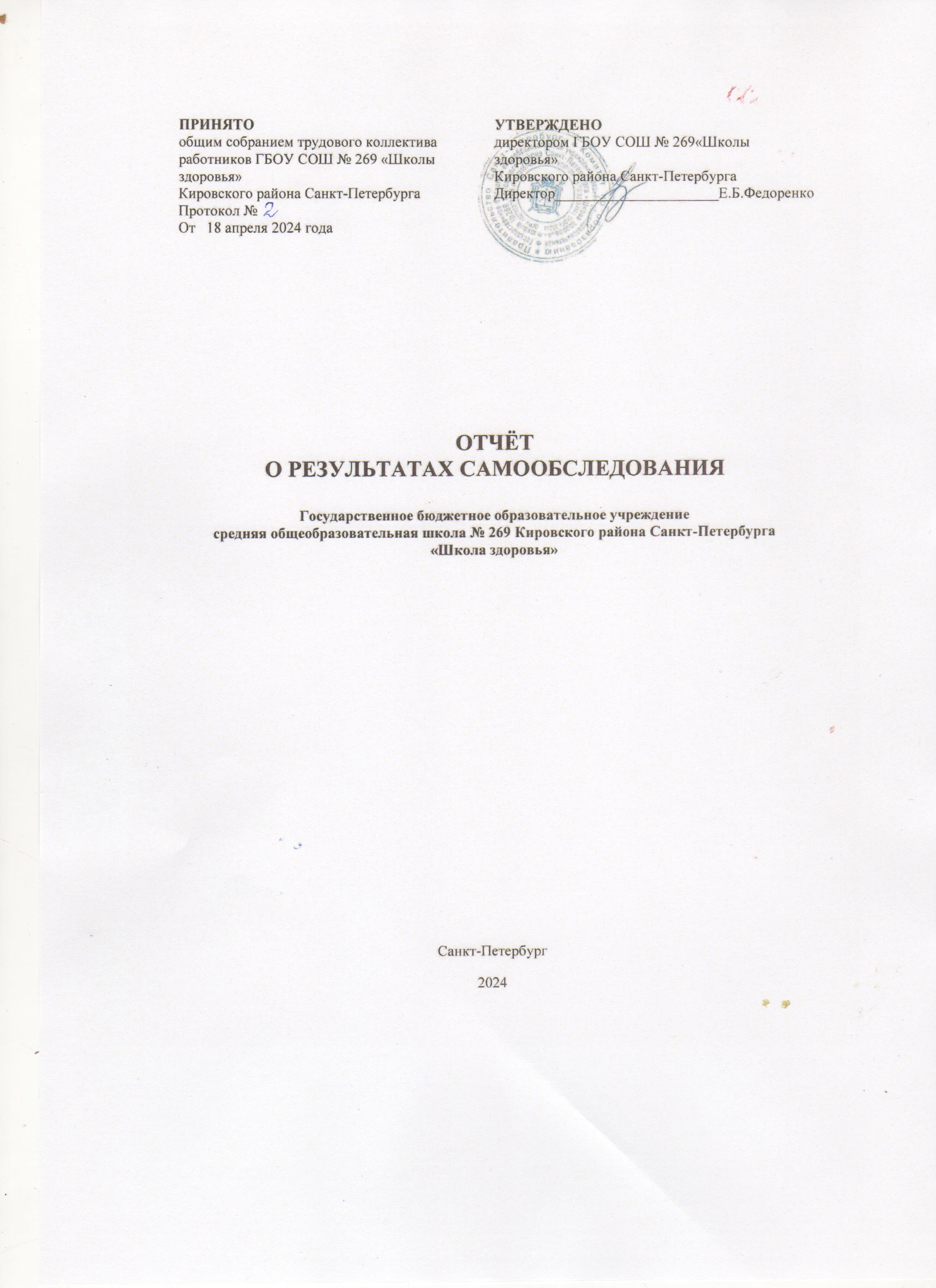 СОДЕРЖАНИЕ ВВЕДЕНИЕАдминистрация государственного бюджетного общеобразовательного учреждения ГБОУ СОШ № 269 Кировского района Санкт-Петербурга «Школы здоровья» представляет результаты самообследования образовательного учреждения за 2023 год. Самообследование ГБОУ СОШ № 269  проведено согласно пункта 3 части 2 статьи 29 Федерального Закона от 29.12.2012 № 273-ФЗ «Об образовании в Российской Федерации», на основании приказов Министерства образования и науки Российской Федерации от 14 июня 2013 № 462 «Об утверждении порядка проведения самообследования образовательной организацией» (в редакции 14.12.2017 г.) и № 1324 от 10.12.2013 «Об утверждении показателей деятельности образовательной организации, подлежащей самообследованию» (в редакции 15.02.2017 г.)При организации и проведении самообследования ГБОУ СОШ № 269  руководствуется следующими нормативными документами:1. Порядок проведения самообследования образовательной организацией, утвержденный приказом МОН РФ от 14.06.2013 № 462.3. Показатели деятельности общеобразовательной организации, подлежащей самообследованию, утвержденные приказом МОН РФ от 10.12.2013 № 1324.4. Приказ Министерства образования и науки Российской Федерации от 14 декабря 2017 г. № 1218 «О внесении изменений в Порядок проведения самообследования образовательной организации», утверждённый приказом Министерства образования и науки Российской Федерации от 14 июня 2013 г. № 462.5. Положение о самообследовании Государственного бюджетного общеобразовательного учреждения средней общеобразовательной школы № 269 Кировского района «Школы здоровья» района Санкт-Петербурга.Самообследование ГБОУ СОШ № 269  проведено согласно приказу директора №44 от 21.02.2024Целью самообследования является объективная оценка деятельности образовательного учреждения педагогическим коллективом и администрацией по достижению целей работы, а также обеспечение доступности и открытости информации о деятельности организации.В процессе самообследования проводилась оценка: образовательной деятельности, системы управления организацией, содержания и качества подготовки обучающихся, организации учебного процесса, востребованности выпускников, качества кадрового обеспечения, качества учебно-методического и библиотечно-информационного обеспечения, качества материально-технической базы, функционирования внутренней системы оценки качества образования, а также анализ показателей деятельности организации, подлежащей самообследованию.Процедура самообследования способствует:1. Рефлексивной оценке результатов деятельности педагогического коллектива,осознанию своих целей и задач и степени их достижения.2. Возможности заявить о своих достижениях, отличительных показателях.3. Выявлению существующих проблемных зон.4. Определению вектора дальнейшего развития образовательной организации.Анализ деятельности школы составлен на основе информации, полученной из следующих источников:систематизированные данные внутришкольного контроля;документация школы (протоколы, приказы, классные журналы);результаты мониторинга, промежуточной и итоговой аттестации обучающихся; независимых контрольных тестов, мониторинговых диагностик;результаты олимпиад, конкурсов различных уровней;результаты работы с педагогическими кадрами;результаты воспитательной работы.Данный отчет размещен на официальном сайте ГБОУ СОШ № 269 в разделе Сведения образовательной организации в подразделе Документы http://sc269.kirov.spb.ru/sveden/documentОБЩИЕ СВЕДЕНИЯ ОБ ОБРАЗОВАТЕЛЬНОЙ ОРГАНИЗАЦИИII. СИСТЕМА УПРАВЛЕНИЯ ОБРАЗОВАТЕЛЬНОЙ ОРГАНИЗАЦИЕЙ2.1. Обеспечение открытости и доступности информации об образовательном учрежденииШкола обеспечивает открытость и доступность информации путем ее размещения: на информационных стендах; на официальном сайте в телекоммуникационной сети Интернет; в официальной группе ВКонтакте;в школьном корпоративном журнале «Наше здоровье»;в инфозоне школы.Обеспечена возможность обращения в организацию с использованием современного информационного сервиса «Электронная почта». В школе действует электронный учет успеваемости в АИСУ «ПараГраф» с помощью сервиса «Электронный журнал», который позволяет родителям отслеживать успешность освоения образовательных программ и иметь возможность обратной связи с учителем.  Продолжает реализовываться проект «Единая карта школьника», который включает в себя безналичную систему оплаты питания в школьных столовых и контроль доступа через установленные турникеты в здание учебного учреждения. С помощью «Единой школьной карты» ученик проходит в школу и оплачивает покупки в школьной столовой. Данные об этих событиях поступают в систему и становятся доступны в АИСУ «Параграф», а также родителям в Личном кабинете на портале «Петербургское образование». Информационная открытость образовательной организации обеспечивается посредством проведения общегородских дней открытых дверей, общешкольных родительских собраний. Официальный сайт ГБОУ СОШ № 269 содержит необходимую информацию в соответствии с требованиями для сайтов образовательных организаций.2.2. Государственно-общественное управление в образовательной организации. Управление в ГБОУ СОШ № 269 строится на принципах единоначалия и самоуправления, осуществляется администрацией в соответствии с законодательством и по решениям следующих органов управления, компетенции которых отражены в Уставе школы:Общее собрание работников ОУ.Педагогический совет.Совет родителей.Совет обучающихся.Текущее руководство деятельностью образовательного учреждения осуществляет прошедший соответствующую аттестацию директор, назначаемый Администрацией района в порядке, установленном Правительством Санкт-Петербурга.Административно-управленческий аппарат включает в себя: Руководитель 1 уровня - директор Руководитель 2 уровня (заместитель директора) - заместители директора по УВР-2 (заместители директора по УВР начальной школы, и заместитель по УВР основной и средней школы);- заместитель директора по ВР-1 - заместитель директора по ИКТ-1. - заместитель директора по АХР-1;Руководитель 3 уровня (руководитель отдела, структурного подразделения) - библиотекарь-1. Для осуществления учебно-методической работы создано 5 предметных методических  объединений.Таким образом, можно сделать вывод, что из существующих методических объединений 2022 года в 2023 году выделено методическое  объединение учителей начальных классов, работающих с детьми с ОВЗ. В целях предупреждения и разрешения конфликтов среди участников образовательного процесса, содействия профилактике правонарушений и социальной реабилитации участников конфликтных ситуаций в школе создана Служба медиации.В целях защиты интересов сотрудников функционирует профсоюзная организация работников школы.2.3. Основные достижения общеобразовательной организации за отчетный период.ГБОУ СОШ № 269 «Школа здоровья» в 2023 году стала Региональной стажировочной площадкой. http://sc269.kirov.spb.ru/sveden/stazhirovochnaya-ploshchadkaГБОУ СОШ № 269 «Школа здоровья» в 2023 году стала Школой-флагманом по реализации программы «Орлята России». http://sc269.kirov.spb.ru/sveden/shkola-flagmanГБОУ СОШ № 269 стала площадкой Петербургского международного форума и провела практико-ориентированный семинар «Современные подходы к профилактике и коррекции нарушений письменной речи у учащихся общеобразовательной школы на уроках русского языка». https://vk.com/sc269?w=wall-179891691_2312.В ГБОУ СОШ № 269 создан музейный уголок «Своих не бросаем», посвящённый истории специальной военной операции и её участникам. http://sc269.kirov.spb.ru/aktualnye-dokumentyОрганизовано сетевое взаимодействие школ, работающих с детьми с расстройством аутистического спектра, в рамках 2-х стороннего договора между ГБОУ СОШ № 269 и ГБОУ № 7 Красносельского района и 3- стороннего договора между ГБОУ СОШ № 279, ГБОУ СОШ № 585 Красносельского района, ГБОУ № 7 Красносельского района. Проведена серия круглых столов  по обмену опытом между педагогами, работающими с детьми с РАС.Коллектив школы получил Благодарственное письмо школы от Санкт-Петербургского государственного бюджетного учреждения «Комплексный центр социального обслуживания населения Красносельского района» за активное участие в благотворительном проекте «Подарим праздник бабушкам и дедушкам»  https://vk.com/sc269?z=photo-179891691_457246348%2Falbum-179891691_00%2FrevВ Кировском районе прошёл большой спортивный праздник "Я выбираю спорт". В нём приняли участие молодые педагоги Кировского, Красносельского и Калининского районов.  Команда коллег из Кировского  района  заняла 2 место в соревнованиях.  https://vk.com/sc269?w=wall-179891691_2928 . От ГБОУ СОШ № 269 «Школы здоровья»  команду молодых педагогов представлял социальный педагог Александр Александрович Ульянов. https://vk.com/sc269?w=wall-179891691_3008Команда 10 класса  награждена за победу в конкурсе блогеров в номинации "Лучший видеоролик" в рамках городского конкурса "Твой бюджет в школах". https://vk.com/sc269?w=wall-179891691_3060Команда учащихся 5-х классов школы заняла второе место в своей возрастной группе в районном этапе соревнований «Статен в строю, силён в бою» среди образовательных учреждений Кировского района Санкт-Петербурга. https://vk.com/sc269?w=wall-179891691_3002Ученица 11 класса награждена дипломом за второе место в районном творческом конкурсе "Талисман БДД-2-23". https://vk.com/sc269?w=wall-179891691_2399Учащиеся 11 класса ГБОУ СОШ № 269 «Школы здоровья»  стали обладателями специального приза творческого проекта «Театральный урок в Мариинском» (сезон 2022–2023) за макет к опере «Тангейзер». Жюри единогласно отметило серьезную предварительную подготовку к изготовлению макета и высоко оценило искусную художественную форму. https://vk.com/sc269?w=wall-179891691_303610 учеников нашей школы приняли участие в  конкурсе"Селфи_с_профи" и представили селфи с такими профи как: водитель троллейбуса, тренер по ММА, парикмахеры, тренер по футболу, повар, врачи, пожарный. Пять наших учеников стали победителями и призёрами конкурса. https://vk.com/sc269?w=wall-179891691_3015Команда учеников 3б класса "Салют" награждена грамотой за 3 место в районной игре-конкурсе " Я гражданин России". Классный руководитель Августина Юрьевна Ильченко. https://vk.com/sc269?w=wall-179891691_2463Ученица 9а класса заняла 3 место в региональном этапе конкурса детско - юношеского творчества по пожарной безопасности "Неопалимая купина". https://vk.com/sc269?w=wall-179891691_2443Ученик 11 класса и руководитель проекта  награждены за лучший социальный проект "Дворец флота" в районном конкурсе "Патриот района", посвящённом году 80-летия прорыва и полного освобождения Ленинграда от фашистской блокады. https://vk.com/sc269?w=wall-179891691_2409Команда учеников "Слава Кирову" из школ № № 504, 284, 283, 221, 269 Кировского района награждена за лучшее социальное исследование на этапе "Район глазами молодёжи" в районном конкурсе "Патриот района", посвящённом году 80-летия прорыва и полного освобождения Ленинграда от фашистской блокады. https://vk.com/sc269?w=wall-179891691_2408Команда учеников 8-х классов заняла 3 место в районной игре "Брейн-ринг" антинаркотической направленности. https://vk.com/sc269?w=wall-179891691_2373Награждение победителей районного конкурса "Астрономический калейдоскоп" состоялось в день космонавтики 12 апреля. 269 школа представила 15 участников. 11 призеров из ГБОУ СОШ № 269 награждены по итогам  районного конкурса "Астрономический калейдоскоп" https://vk.com/sc269?w=wall-179891691_2356Ученики 3б класса стали победителями городского фестиваля исследовательских работ "Юные Ньютоны".Ученики 4а класса представили проект "Шаги времени" , который посвящён истории измерения времени, часов и часового дела. https://vk.com/sc269?w=wall-179891691_22882.4. Организационная культура образовательной организации .Формирование и развитие организационной культуры образовательной организации определяется Уставом, Программой развития, Программой воспитания и социализации обучающихся, локальными актами (правилами внутреннего распорядка для обучающихся, правилами внутреннего трудового распорядка для сотрудников, режимом работы), основными образовательными программами, календарным учебным графиком, годовым планом работы школы.2.5. Использование ИКТ-технологий в управленииВ рамках предоставления услуги «Запись в ОУ »  возможна запись ребёнка в первый класс через Портал «Петербургское образование»/ МФЦ. В образовательной организации активно используются следующие возможности ИКТ – технологий: локальная сеть (обмен документами между педагогами и администрацией  Школы); ведение АИСУ «Параграф» (обработка персональных данных всех работников школы, обучающихся, ведение электронных журналов); Оборудованы рабочие места (компьютер, принтер, сканер, ксерокс) у администрации школы секретаря, библиотекаря, методиста. 2.6. Инновационная деятельность.  I.  В 2021 году  школа стала опорной районной площадкой по теме «Построение результативной образовательной коммуникации при комплексном использовании цифровой и традиционной составляющих образовательной среды» (срок реализации-2 года). В процессе  работы над темой опорной районной площадки:Создана творческая группа педагогов – участников ОЭР, в которую входят 20 учителей и специалистов службы сопровождения.Разработана модель системы работы образовательного учреждения с различными целевыми группами участников образовательного процессаУчителями-логопедами были подобраны материалы для диагностики, проведёна диагностика, проанализированы результаты.В рамках районного семинара было проведено анкетирование участников. Анкеты обратной связи позволили установить значимые проблемы в коррекции речи учащихся. В анкетах были представлены вопросы для учителей  и для специалистов службы сопровождения учителей логопедов.Учителями- логопедами классов для детей с тяжёлыми нарушениями речи  и специалистами службы сопровождения  проанализированы проблемные темы изучения русского языка, на основе которых подобран материал к методическому конструктору по классам и темам.Разработана  комплексная программа по сопровождению детей с нарушениями речи.Разработан проект методического конструктора.В 2023 году был реализован проект опорной площадки. Методически конструктор представлен на сайте. В 2022, 2023  годах педагоги неоднократно представляли свой опыт по теме опорной площадки:В 2023 году в рамках работы Петербургского международного форума прошёл практико-ориентированный семинар на тему «Современные подходы к профилактике и коррекции нарушений письменной речи у учащихся общеобразовательной школы на уроках русского языка». Практико-ориентированный семинар был подготовлен и проведён в сетевом взаимодействии с педагогами 277 и 264 школ Кировского района Санкт-Петербурга. https://vk.com/sc269?w=wall-179891691_2312. Коллеги также представили опыт работы школы по теме опорной площадки на межрайонной конференции "Ресурсы плюс: обсуждаем импульсы к развитию". https://vk.com/sc269?w=wall-179891691_2853В 2023году школа стала Региональной стажировочной площадкой по теме «Совершенствование способности педагога дифференцированно использовать в коррекционно-развивающем процессе современные методики и технологии с учетом особенностей развития обучающихся с расстройством аутистического спектра (РАС)».Школа № 269  является центром, решающим не только образовательные задачи, но и задачи социальной защиты и адаптации школьников, сохранения и поддержания их физического, социального, психологического здоровья. Коллектив работает  над внедрением инклюзивного образования в рамках реализации проекта «Ресурсный класс для детей с РАС».Школа  стала победителем регионального тура конкурса «Лучшая инклюзивная школа» и  входит в ассоциацию инклюзивных школы России. Актуальность темы подтверждается включением темы «Инклюзивное образование» в тематику программ ДПО. (Направления государственной политики в сфере образования на 2023 год – Письмо Минпросвещения России от 27.12.22 №08-297); включением стажировки по методическому сопровождению работы с учащимися с ОВЗ и инклюзивного образования в тематику для повышения профессионального мастерства педагогических работников образовательных организаций Санкт-Петербурга (Комитет по образованию Санкт-Петербурга).Программа стажировки:Цель- сформировать профессиональные компетенции у педагогов в области обучения и социализации детей с РАСЗадачи:1. Изучить зарубежный и отечественный опыт организации обучения детей с РАС;2. Сформировать навыки диагностики и составления психолого-педагогического профиля ребенка с РАС;3. Ознакомиться с технологиями коррекции «нежелательного» поведения на основе АВА-терапииЦелевая группа: учителя, тьюторы, специалисты службы сопровождения.Стажировка проводится в течение одного года, 1 раз в месяц с группой 12-25 стажёров. Количество сессий (повторений программ стажировки) в течение года: 3.В рамках работы Региональной стажировочной площадки школа провела несколько сессий для слушателей Санкт-Петербурга и Ленинградской области.Сессия для 7 педагогов школ № 7, № 385 Красносельского района, № 269 Кировского района. https://vk.com/sc269?w=wall-179891691_2799Сессия в рамках сетевого взаимодействия с АППО. https://vk.com/sc269?w=wall-179891691_2915Сессия  для студентов Государственного автономного образовательного учреждения высшего образования Ленинградской области «Ленинградский государственный университет имени А.С. Пушкина». https://vk.com/sc269?w=wall-179891691_2881В 2023 году  ГБОУ СОШ № 269 «Школа здоровья» стала школой-флагманом проекта http://sc269.kirov.spb.ru/images/Школа-флагман._Районный_семинар.pdfДля педагогов Кировского района учителя школы провели семинар, посвящённый проекту «Орлята России» http://sc269.kirov.spb.ru/images/трек_орлёнок-мастер.pdfhttp://sc269.kirov.spb.ru/sveden/shkola-flagman2.7. Диссеминация опыта работы школы на различных уровнях.Педагогический коллектив постоянно повышает уровень профессионального мастерства, обобщает свой опыт работы и представляет его на семинарах и конференциях различного уровня.В 2022 году педагоги приняли участие в 46 и продемонстрировали свой опыт в 11 образовательных мероприятиях. Приложение 3, 4. Педагогический опыт был представлен:Районный уровень-3 мероприятия.Межрайонный уровень -4Городской уровень-3 Всероссийский –1Следует отметить основные направления распространения педагогического опыта:Создание условий для обучения детей с ОВЗ, в том числе с с расстройством аутистического спектра.Инклюзивное образование в школе.Речевое здоровье школьников.Гражданско-патриотическое воспитание в школе.2.8. Сетевое взаимодействие.Для школы  важным образовательным ресурсом является вариант сетевого взаимодействия с общеобразовательными  организациями Санкт-Петербурга различного уровня и направленности. ГБОУ СОШ № 269 осуществляет сотрудничество с социальными партнерами:Государственное автономное образовательное учреждение высшего образования Ленинградской области «Ленинградский государственный университет имени А.С. Пушкина». Договор о практической подготовке обучающихся.Государственное бюджетное образовательное учреждение Лицей №389 «Центр экологического образования» Кировского района Санкт-Петербурга. Договор о совместной педагогической деятельности. Федеральное бюджетное образовательное учреждение высшего образования «Санкт-Петербургский государственный университет». Договор о практической подготовке обучающихся.Государственное  бюджетное общеобразовательное учреждение школа №7 Красносельского района Санкт-Петербурга, Государственное бюджетное общеобразовательное учреждение средняя общеобразовательная школа № 385 Красносельского района Санкт-Петербурга. Договор о сетевом взаимодействии и сотрудничестве.Дворец детского творчества Кировского района Санкт-Петербурга. Договор о сетевом взаимодействии воспитательных служб ОУ Кировского района Санкт-Петербурга.Государственное бюджетное учреждение дополнительного образования Центр детского технического творчества Кировского района Санкт-Петербурга. Договор о сетевой форме реализации дополнительных общеобразовательных программ.Государственное бюджетное профессиональное  образовательное учреждение Педагогический Колледж № 1 им.Н.А. Некрасова. Договор о практической подготовке обучающихся.Государственное  бюджетное дошкольное образовательное учреждение Детский сад № 19.Договор о сотрудничестве между Школой и дошкольным образовательным учреждением.Государственное бюджетное учреждение дополнительного образования детский морской центр Кировского района Санкт-Петербурга «Юный моряк». Договор о сетевой реализации программ дополнительного образования.Государственное бюджетное учреждение дополнительного профессионального образования Санкт-Петербургская академия постдипломного педагогического образования. Договор о сетевой форме реализации дополнительной профессиональной программы с использованием ресурсов организации-участника.ОБРАЗОВАТЕЛЬНАЯ ДЕЯТЕЛЬНОСТЬ.Образовательная деятельность организуется в соответствии с: Федеральным законом от 29.12.2012 № 273-ФЗ «Об образовании в Российской Федерации»; приказом Министерства просвещения РФ от 31 мая 2021 г. № 286 “Об утверждении федерального государственного образовательного стандарта начального общего образования”;приказом Министерства просвещения РФ от 31 мая 2021 г. № 287 “Об утверждении федерального государственного образовательного стандарта основного общего образования” приказом Министерства просвещения РФ от 12 августа 2022 г. № 732 "О внесении изменений в федеральный государственный образовательный стандарт среднего общего образования, утвержденный приказом Министерства образования и науки Российской Федерации от 17 мая 2012 г. № 413"приказом Минпросвещения России от 18.05.2023 N 372 «Об утверждении федеральной образовательной программы начального общего образования»приказом Минобрнауки от 17.12.2010 № 1897 «Об утверждении федерального государственного образовательного стандарта основного общего образования»; приказом Минобрнауки от 17.05.2012 № 413 «Об утверждении федерального государственного образовательного стандарта среднего общего образования»; СП 2.4.3648-20 «Санитарно-эпидемиологические требования к организациям воспитания и обучения, отдыха и оздоровления детей и молодежи»; СанПиН 1.2.3685-21 «Гигиенические нормативы и требования к обеспечению безопасности и (или) безвредности для человека факторов среды обитания» (действуют с 01.03.2021); СП 3.1/2.4.3598-20 «Санитарно-эпидемиологические требования к устройству, содержанию и организации работы образовательных организаций и других объектов социальной инфраструктуры для детей и молодежи в условиях распространения новой коронавирусной инфекции (COVID-19)»; основными образовательными программами по уровням образования, включая учебные планы, календарные учебные графики; расписанием занятий. Режим образовательной деятельностиНачало учебных занятий в 9.00.Учебный год делится на четверти, полугодия, являющиеся периодами, по итогам которых во II-XI классах выставляются отметки, отражающие уровень освоения образовательных программ. Количество часов, отведенных на освоение обучающимися учебного плана общеобразовательного учреждения, состоящего из обязательной части и части, формируемой участниками образовательного процесса, не превышает величину недельной образовательной нагрузки, предусмотренную Федеральным базисным учебным планом, утвержденным приказом Министерства образования Российской Федерации от 09.03.2004 № 1312.Максимальная аудиторная нагрузка обучающихся не превышает нормативные требования, определенные СанПиН 2.4.2.2821-10 «Санитарно-эпидемиологические требования условиям и организации обучения в общеобразовательных учреждениях». Учебная нагрузка (в аудиторных часах)Конкретные даты начала и окончания реализации образовательных программ, определенныхучебным планом на текущий год, а также режим занятий определяется расписанием занятий.Формы получения образования и формы обученияВ соответствии со ст. 17 Федерального закона «Об образовании в Российской Федерации» от 29.12.2012 №273-ФЗ в образовательной организации основной формой получения образования являлось очное обучение.Обучение в образовательной организации осуществляется на русском языке.Динамика контингента обучающихся (по уровням образования)В 2023 учебном году в школе было сформировано 28 классов общей численностью 552 обучающийся. С 1 сентября работало 6  групп  продленного дня.НаполняемостьКлассы с литерой А –общеобразовательные; классы с литерой Б, В, Г-для детей с тяжёлыми нарушениями речи.Динамика изменений контингента обучающихся за три года.Динамика количества обучающихся на одного педагогаДвижение обучающихся. Количество обучающихся и динамика движения обучающихсяСравнительная динамика движения за 3 годаВнешнее движение учащихсяВыводы:Количество обучающихся увеличилось за счёт открытия дополнительных 1,4,5 классов для учащихся с тяжёлыми нарушениями речи.Ежегодно увеличение контингента обучающихся в классах происходит за счёт притока детей из стран ближнего зарубежья, переезда семей из других регионов России, смены места жительства в Санкт-Петербурге. Особо следует отметить увеличение количества учащихся, перешедших в ГБОУ СОШ № 269 из школ Кировского района. Наполняемость школы превышает проектную наполняемость практически в 2 раза;из года в год увеличивается количество классов в школе, в том числе классов для детей с тяжёлыми нарушениями речи;увеличилось количество обучающихся в общеобразовательных классах; количество учащихся в коррекционных классах превышает нормы наполняемости. Специфика и формы реализации образовательных программ Образовательным учреждением разработаны и реализуются в соответствии с ФГОС и с учетом соответствующей примерной Основной образовательной программы, следующие основные образовательные программы:Образовательные программы, разработанные образовательным учреждением, приняты Педагогическим советом и утверждены приказом директора ОУ.Для обучающихся с расстройством аутистического спектра разрабатываются индивидуальные программы развития (СИПРы), основанные на  ООП НОО ОВЗ РАС 8.3 и ООП НОО ОВЗ РАС 8.4, АООП УО ООО вариант 1, АООП УО ООО вариант 2, а также  индивидуальные учебные планы, в соответствии с локальными актами ГБОУ СОШ № 269.Следует отметить, что администрация и педагогический коллектив провели результативную работу по разработке рабочих программ и календарно-тематического планирования.Выводы:Таким образом, образовательное учреждение реализует как основные образовательные программы НОО, ООО, СОО, так и программы НОО, ООО ОВЗ ТНР 5.2. 1 отделение, ООО ОВЗ ТНР 5.2. 2 отделение, НОО ОВЗ РАС 8.3, 8.4, АООП УО ООО для обучающихся с РАС вариант 1, АООП УО ООО для обучающихся с РАС вариант 2.Технологии, используемые  при реализации образовательных программШкола  осуществляет выбор технологий в зависимости от предметного содержания, целей обучающихся, возможности удовлетворения их образовательных запросов, возрастной категории обучающихся.При реализации образовательных программ педагогами ГБОУ СОШ №269 Санкт-Петербурга в отчетный период использовались следующие технологии:технологии коллективного, группового и индивидуального  обучения,технологии дистанционного обучения,технологии чтения и письма для развития критического мышления,игровые технологии,технологии формирующего оценивания, технологии проблемного обучения,технологии проектной деятельности, https://vk.com/sc269?w=wall-179891691_2147технологии организации исследовательской деятельности,здоровьесберегающие  технологии, в том числе технологии АВА.Все вышеуказанные образовательные технологии позволили разнообразить организацию образовательного процесса, способствовали реализации системно-деятельностного подхода к обучению учащихся.Организация и проведение текущего контроля и промежуточной аттестации.Промежуточная аттестация обучающихся в соответствии с требованиями федеральных государственных стандартов включала в себя проведение стартовых диагностических работ; тематических контрольных работ; промежуточной оценки и непосредственно промежуточной аттестации. Стартовые диагностические работы проводятся в начале учебного года в целях определения уровня готовности обучающихся к освоению содержания образовательных программ следующего года обучения. Тематические контрольные работы проводятся педагогическими работниками по итогам освоения обучающимися учебных тем. Промежуточная оценка качества знаний обучающихся проводится в форме написания контрольных работ по итогам учебных четвертей. Промежуточная аттестация обучающихся проводится по итогам учебных четвертей (полугодий) с учетом результатов текущей оценки, тематической оценки и промежуточной оценки. Всероссийские проверочные работы являются итоговыми контрольными по соответствующим предметам за год.Подготовка, организация и проведение государственной итоговой аттестации Работа по подготовке, организации и проведению государственной итоговой аттестации в образовательном учреждении проводится в течение учебного года соответствии с Планом мероприятий. Результаты итогов сдачи ГИА доводятся до сведения педагогических работников и общественности; учителя–предметники проводят консультации по подготовке к ГИА. Заместителем директора по УВР проводятся классные часы с обучающимися 9-х и 11- го классов по вопросам подготовки, организации, проведения экзаменов, правил поведения на экзаменах, о местах и сроках подачи заявлений и апелляции и пр. Эти же вопросы рассматриваются на общешкольных родительских собраниях.1.Содержание работы с педагогами.1) Совещания о нормативно-правовой документации по ГИА;о ходе подготовки к ЕГЭ и ОГЭ.обучение организаторов и экспертов2) проведение пробных ЕГЭ, ОГЭ, анализ и обсуждение результатов пробных ЕГЭ, ОГЭ;2.Содержание работы с учащимися.1) организация информационной работы в форме инструктажа учащихся:правила поведения на экзамене;правила заполнения бланков;ресурсы Интернет по вопросам ЕГЭ и ОГЭ;3) тренировочные занятия по  заполнению бланков;4) тренировочные работы в формате ЕГЭ и ОГЭ по различным предметам (февраль-апрель);3 Содержание работы с родителями учащихся.1) родительские собрания:2) индивидуальное консультирование родителей.Образовательная деятельность для лиц с ограниченными возможностями здоровья В ГБОУ СОШ № 269 «Школе здоровья» в 2023 году обучалось 232 ребенка с ОВЗ.Численность обучающихся с ОВЗ Дети –инвалиды обучаются как в общеобразовательных классах, так и в классах для детей с тяжёлыми нарушениями речи. Приложение 3Численность обучающихся с инвалидностьюСледует отметить, что количество детей инвалидов в школе увеличивается каждый год.Школа реализует адаптированные основные общеобразовательные программы: АООП НОО обучающихся с ТНР (вариант 5.2 1 и 2 отделение), АООП НОО обучающихся с РАС (вариант 8.3, 8.4), АООП УО для обучающихся с РАС вариант 1 и вариант 2.За последние годы увеличилось число учащихся с ОВЗ за счёт открытия новых классов для учащихся с тяжёлыми нарушениями речи.Количество классов для обучающихся с ОВЗ (ТНР)Количество классов для детей с тяжёлыми нарушениями речи увеличивается, что говорит о востребованности данного направления у учащихся с ограниченными возможностями здоровья.Обучающиеся с ТНР - обучающиеся с выраженными речевыми/языковыми (коммуникативными) расстройствами – представляют собой разнородную группу не только по степени выраженности речевого дефекта, но и по механизму его возникновения, уровню общего и речевого развития, наличию/отсутствию сопутствующих нарушений. Специфика содержания и методов обучения учащихся с ТНР является особенно существенной в младших классах (на ступени начального общего образования), где  формируются предпосылки для овладения программой дальнейшего школьного обучения, в значительной мере обеспечивается коррекция речевого и психофизического развития. Школа работает по 2 отделению (1-4 классы). С сентября 2023 года 1-е классы для детей с ТНР перешли на пятилетний срок обучения в начальной школе. Продолжительность уроков: 1-4 классы – 45 минут.  Важным средством предупреждения перегрузок является пропедевтическая направленность всего процесса обучения, его индивидуализация, достигаемая за счет тщательного изучения структуры нарушения и осуществляемая как на специфических уроках и занятиях, так и в ходе изучения предметов общеобразовательного цикла. В ходе коррекционной работы у части детей нормализуется речевая деятельность, и они могут продолжить свое обучение в школе общего назначения. Перевод осуществляется в течение обучения или по окончании начальной школы. Обучающиеся, благополучно завершившие свое обучение на второй ступени, по желанию могут в дальнейшем продолжить свое обучение на 3 ступени в общеобразовательной школе или в среднем специальном учебном заведении. Обучение в классе V вида осуществляется по пятидневной учебной неделе. В учебном плане скорректировано максимально допустимое количество часов при пятидневной рабочей неделе в каждом классе.Работа с учениками с ТНР ведётся не только на уроках и на коррекционных занятиях, но и во внеурочной деятельности. Ресурсный класс школы для детей с расстройством аутистического спектра.С 2018 года школа начала работу над реализацией проекта «Ресурсный класс для детей с РАС». В школе обучаются 4 ученика с расстройством аутистического спектра (РАС), которые приказом по школе определены в общеобразовательные и классы для детей с ТНР. Для реализации обучения детей по индивидуальным программам развития (СИПРы) в школе созданы специальные условия. https://vk.com/anospektraВ 2023 году ГБОУ СОШ № 269 совместно с Автономной некоммерческой организацией «Центр инклюзивных проектов и социальной интеграции детей с особыми потребностями «СПЕКТР А» организовали и провели следующие мероприятия для педагогов и детей ресурсного класса:Педагоги, работающие с детьми с РАС,  неоднократно представляли свой опыт на мероприятиях различного уровня:Городской семинар «Совершенствование способности педагога дифференцированно использовать в коррекционно-развивающем процессе современные методики и технологии с учетом особенностей развития обучающихся с расстройством аутистического спектра» в рамках сетевого взаимодействия с АППО. https://vk.com/sc269?w=wall-179891691_2915Круглый стол на тему «Совершенствование способности педагога дифференцированно использовать в коррекционно-развивающем процессе современные методики и технологии с учетом особенностей развития обучающихся с расстройством аутистического спектра» для 7 педагогов школ № 7, № 385 Красносельского района, № 269 Кировского района. https://vk.com/sc269?w=wall-179891691_2799Межрайонный семинар «Обучение и социализация  детей с ОВЗ в общеобразовательных и коррекционных школах». https://vk.com/sc269?w=wall-179891691_2719Круглый стол для студентов Государственного автономного образовательного учреждения высшего образования Ленинградской области «Ленинградский государственный университет имени А.С. Пушкина». https://vk.com/sc269?w=wall-179891691_2881В рамках сетевого взаимодействия прошла серия круглых столов на безе ГБОУ СОШ № 269 и ГБОУ№7 https://vk.com/anospektra?w=wall-168658312_1717 https://vk.com/sc269?w=wall-179891691_2493https://vk.com/sc269?w=wall-179891691_2330https://vk.com/sc269?w=wall-179891691_2255https://vk.com/sc269?w=wall-179891691_2720С увеличением числа учащихся с ОВЗ, увеличилась программа сопровождения таких учащихся.Сопровождение обучения учащихся с ОВЗ происходит через работу психолого - педагогического консилиума. С момента поступления в школу, учащиеся с ОВЗ начинают получать комплексную помощь специалистов: педагога-психолога, учителя-логопеда и социального педагога. Все дети с ОВЗ посещают коррекционные занятия. Так же в школе созданы специальные условия для обучающихся с ОВЗ и детей-инвалидов в рамках программы «Доступная среда». «Доступная среда» – безбарьерная среда, она  направлена на развитие инклюзивного образования, основная идея которого заключается в исключении любой дискриминации учеников и создании специальных условий для детей, имеющих особые образовательные потребности. http://sc269.kirov.spb.ru/sveden/dostupnaya-sredaДля обучения детей с ОВЗ и детей-инвалидов школа была оснащена пандусами, расширены дверные проемы, покрашены контрастным цветом крайние ступени лестниц, санузлы оборудованы специализированной туалетной кабинкой для инвалидов с нарушением опорно-двигательного аппарата, классы обеспечены необходимой мебелью и специальными средствами для обучения детей с ОВЗ. Специалисты получили компьютерную технику, материал для обследования и коррекции речи учащихся.Для обучающихся с ОВЗ оборудовано место для приёма пищи.Внеурочная  деятельностьОрганизация внеурочной деятельности соответствует требованиям ФГОС уровней общего образования. Структура рабочих программ внеурочной деятельности соответствует требованиям ФГОС к структуре рабочих программ внеурочной деятельности. Основными видами внеурочной деятельности обучающихся являются: Познавательная деятельность;Игровая деятельность;Проблемно-ценностное общение;Досугово-развлекательная деятельность;Художественное творчество;Социальное творчество (социально-преобразовательная деятельность);Спортивно-оздоровительная деятельность;Коррекционно-развивающая деятельность. https://vk.com/sc269?z=photo-179891691_457241958%2Falbum-179891691_00%2FrevВнеурочная деятельность является неотъемлемой и обязательной частью основной общеобразовательной программы. План внеурочной деятельности представляет собой описание целостной системы функционирования образовательной организации в  сфере внеурочной деятельности и  включает  в себя: внеурочную деятельность по учебным предметам образовательной программы (учебные курсы, учебные модули по выбору обучающихся, а также учитывающие особые образовательные потребности обучающихся с ОВЗ:Занимательный английский язык – 5 класс;Загадки русского языка – 5-9 класс;В мире математики – 6 класс;Элементы вероятности и статистики – 8 класс;Практическая география - 9 класс;Практическое обществознание – 9 класс;Сложные вопросы ЕГЭ по математике – 10,11 класс;Сложные вопросы ЕГЭ по русскому языку – 10,11 класс;Естествознание – 10 класс;Практическое обществознание (сложные вопросы ЕГЭ по обществознанию) – 11 класс.внеурочную деятельность по формированию функциональной грамотности (читательской, математической, естественно-научной, финансовой) обучающихся, в том числе направленные на реализацию проектной и исследовательской деятельности):Формирование функциональной грамотности – 5-7 класс;Проектная деятельность – 5-9 классвнеурочную деятельность по развитию личности, ее способностей, удовлетворения образовательных потребностей и интересов:Адаптивно-развивающая программа «Я – пятиклассник» - 5 класс;Экскурсионная деятельность – 6 класс.внеурочную деятельность, направленную на реализацию комплекса воспитательных мероприятий, культурные и социальные практики:Разговоры о важном Россия – мои горизонты – 6-11 класс.внеурочную деятельность, направленную на организацию педагогической поддержки, учитывающую особые образовательные потребности обучающихся с ОВЗ (проектирование  индивидуальных образовательных маршрутов, работа педагогов-психологов):Коррекция дизорфографии - 5- 8 классы,Вывод: Организация внеурочной деятельности соответствует требованиям ФГОС уровней общего образования. Структура рабочих программ внеурочной деятельности соответствует требованиям ФГОС к структуре рабочих программ внеурочной деятельности.Воспитательная работаВоспитательная деятельность в общеобразовательной организации планируется и осуществляется в соответствии с приоритетами государственной политики в сфере воспитания. Приоритетной задачей Российской Федерации в сфере воспитания детей является развитие высоконравственной личности, разделяющей российские традиционные духовные ценности, обладающей актуальными знаниями и умениями, способной реализовать свой потенциал в условиях современного общества, готовой к мирному созиданию и защите Родины.Воспитательная деятельность в общеобразовательной организации планируется и осуществляется на основе аксиологического, антропологического, культурно –исторического, системно – деятельностного, личностно – ориентированного подходов и с учётом принципов воспитания: гуманистической направленности воспитания, совместной деятельности детей и взрослых, следования нравственному примеру, безопасной жизнедеятельности, инклюзивности, возрасто – сообразности. Воспитательная работа реализуется в единстве учебной и воспитательной деятельности образовательной организации по основным направлениям воспитания в соответствии с ФГОС НОО, ООО и СОО.Воспитательная работа школы проводится по следующим направлениям: гражданское воспитание, патриотическое воспитание; духовно - нравственное воспитание; эстетическое воспитание; физическое воспитание, трудовое воспитание, экологическое воспитание, ценности научного познания.Основными традициями воспитания в образовательной организации являются следующие:- стержнем годового цикла воспитательной работы образовательной организации являются ключевые общешкольные дела, через которые осуществляется интеграция воспитательных усилий педагогов;- важной чертой каждого ключевого дела и большинства используемых для воспитания других совместных дел педагогов и школьников – коллективная разработка, коллективное планирование, коллективное проведение и коллективный анализ их результатов;- в образовательной организации создаются такие условия, чтобы по мере взросления ребенка увеличивалась и его роль в таких совместных делах (от пассивного наблюдателя до организатора);- в проведении общешкольных дел отсутствует соревновательность между классами, поощряется конструктивное межклассное и межвозрастное взаимодействие школьников;- создание ситуаций для проявления активной гражданской позиции обучающихся через развитие ученического самоуправления, волонтерского движения, включение в деятельность РДДМ;- педагоги образовательной организации ориентированы на формирование коллективов в рамках школьных классов, кружков, секций и иных детских объединений, на установление в них доброжелательных и товарищеских взаимоотношений;- ключевой фигурой воспитания в школе является классный руководитель, реализующий по отношению к детям защитную, личностно развивающую, организационную, посредническую (в разрешении конфликтов) функции.С 2023 года в школе начал работу Штаб воспитательной работы. который является общественным органом, проводящим комплексную работу по воспитанию, развитию и социальной защите обучающихся в школе, содействует охране их прав, проводит мероприятия по профилактике антиобщественного поведения учащихся, по предупреждению правонарушений и преступлений среди несовершеннолетних, формированию общепринятых норм культуры поведения и здорового образа жизни. С сентября по декабрь состоялось 4 заседания Штаба.http://sc269.kirov.spb.ru/images/Реализация_программы_воспитательной_работы_ГБОУ_СОШ_269.pdfС 1 сентября 2023 года начал свою деятельность советник директора по воспитанию и взаимодействию с детскими общественными объединениями. В школе организован Центр детских инициатив. https://vk.com/sc269?w=wall-179891691_2984Уклад школьной жизниВажным средством воспитания в образовательной организации являются традиции, которые не только формируют общие интересы, но и придают определенную прочность жизнедеятельности школы. Наша образовательная организация богата своими традициями, развивая их, классные руководители и учителя успешно и плодотворно совершенствуют формы и методы своей работы. Традиции образовательной организации сохраняют: преемственность поколений, любовь и уважение к истории родной школы, стремление приумножать ее славу. К ним можно отнести как мероприятия, проводимые ежегодно, так и систему отношений, сложившуюся между учителями, учениками и родителями.Активно ведётся работа по сплочению классных коллективов школы. https://vk.com/sc269?w=wall-179891691_3090, а также по организации общешкольных дел.https://vk.com/sc269?w=wall-179891691_2659https://vk.com/sc269?w=wall-179891691_3078https://vk.com/sc269?w=wall-179891691_2644Наиболее значимые традиционные дела, события, мероприятия, составляющие основу воспитательной системы образовательной организации: https://vk.com/sc269?w=wall-179891691_2913- акции, уроки мужества, посвящённые значимым датам страны https://vk.com/sc269?w=wall-179891691_2440. Бессмертный полк ГБОУ СОШ № 269 https://vk.com/sc269?w=wall-179891691_2436  https://vk.com/sc269?w=wall-179891691_2432- торжественная церемония выноса флага Российской Федерации; https://vk.com/sc269?z=photo-179891691_457243225%2Fwall-179891691_2075 https://vk.com/sc269?w=wall-179891691_2392- общешкольные праздники: «Здравствуй, школа!», «День учителя», https://vk.com/sc269?w=wall-179891691_2763https://vk.com/sc269?w=wall-179891691_2762https://vk.com/sc269?w=wall-179891691_2761«День матери», https://vk.com/sc269?w=wall-179891691_2943https://vk.com/sc269?w=wall-179891691_2942https://vk.com/sc269?w=wall-179891691_2941 «Осенины», новогодние торжества, праздник «Широкая Масленица», https://vk.com/sc269?w=wall-179891691_2194   «День защитника Отечества», https://vk.com/sc269?w=wall-179891691_2433 «Салют, Победа!», https://vk.com/sc269?w=wall-179891691_2432 праздник последнего звонка;- фестиваль военно – патриотической песни «Этих дней не смолкнет слава!»; https://vk.com/sc269?w=wall-179891691_2440- фестиваль талантов «Минута славы»; https://vk.com/sc269?w=wall-179891691_2261- церемонии награждения школьников и педагогов за активное участие в жизни школы; https://vk.com/sc269?w=wall-179891691_3082- дни открытых дверей;- спортивные мероприятия в рамках деятельности школьного спортивного клуба.Традиционным стало оформление школы к различным праздникам. В оформлении школы принимают участие не только ученики, но и родители.https://vk.com/sc269?w=wall-179891691_3073https://vk.com/sc269?w=wall-179891691_2985https://vk.com/sc269?w=wall-179891691_3070Образовательная организация участвует в следующих значимых проектах и программах, включённых в систему воспитательной деятельности:- районное конкурсное движение «Планета здоровья»;- районное волонтерское конкурсное движение социальной направленности «Команды Инициативных Товарищей»;- программа внеурочной деятельности «Разговоры о важном»; https://vk.com/sc269?z=photo-179891691_457243229%2Fwall-179891691_2076. https://vk.com/sc269 https://vk.com/sc269?w=wall-179891691_2825- федеральные профориентационные проекты «Профминимум», «Проектория».В образовательной организации активно работает отряд ЮИД (юных инспекторов движения). В 2023 году создан отряд волонтеров. https://vk.com/sc269?w=wall-179891691_3011https://vk.com/sc269?w=wall-179891691_3005Ученики активно участвуют в волонтёрских акциях, таких как помощь приюту домашних животных, подарки бабушкам и дедушкам, поздравительные открытки для воинов, участвующих в СВО. https://vk.com/sc269?w=wall-179891691_2999https://vk.com/sc269?w=wall-179891691_2971https://vk.com/sc269?w=wall-179891691_2968https://vk.com/sc269?w=wall-179891691_2935В школе работает  детское объединение «Орлята России», http://sc269.kirov.spb.ru/images/Наши_события_Орлята_России.pdf открылось первичное отделение РДДМ «Движение первых». http://sc269.kirov.spb.ru/images/РДДМ_269.pdfМузейный уголок «Своих не бросаем».В декабре 2023 года школе открылся музейный уголок " Своих не бросаем!", посвящённый истории специальной военной операции и её участникам. https://vk.com/wall-179891691?q=своих%20не%20бросаем&w=wall-179891691_3020
В экспозицию представлены следующие разделы:
1. "Мы на своей земле". История возникновения городов Новороссии.
2. Новороссия-этапы развития.
3. Санкт-Петербург и Мариуполь города-побратимы.
4.Диорама выпускника ГБОУ СОШ № 269 Алексея Диомидова "На Мариуполь!"
5.Волонтёрское движение в специальной военной операции. Вклад Кировского района СПб и ГБОУ СОШ № 269 в волонтёрское движение.
6. Галерея портретов участников СВО.
7. Личные вещи участников СВО.
8. "Почему началась спецоперация? Цели СВО".
9. Награды специальной военной операции.В музейном уголке проводятся  ознакомительные экскурсии. Создан музейный актив из учащихся школы.Результативность воспитательной работы направлена на совершенствование системности и целенаправленности воспитательного процесса.Эффективность деятельности учитывалась по следующим критериям:- участие школьников в праздниках, выставках, акциях- участие в конкурсах, олимпиадах, соревнованиях; - участие в детских общественных объединенияхУченики школы знакомятся с культурным пространством Санкт-Петербурга, с этой целью посещают театры и музеи, выезжают на экскурсии., посещают библиотеки Санкт-Петербурга.https://vk.com/sc269?w=wall-179891691_2730https://vk.com/sc269?w=wall-179891691_2461https://vk.com/sc269?w=wall-179891691_2442https://vk.com/sc269?w=wall-179891691_2441https://vk.com/sc269?w=wall-179891691_3089. https://vk.com/sc269?w=wall-179891691_3059https://vk.com/sc269?w=wall-179891691_2932https://vk.com/sc269?w=wall-179891691_2933Ученики выезжают с экскурсией в Ленинградскую область, Карелию.https://vk.com/sc269?w=wall-179891691_2859https://vk.com/sc269?w=wall-179891691_2847Традиционно учащиеся участвуют в конкурсах по предметам «Русский медвежонок» (русский язык), «Кенгуру» (математика), «Британский бульдог» (английский язык), «Золотое руно» (история), «КИТ» (информатика), «Человек и природа» (естествознанию).В большинстве случаев, участники школьных команд, а также ученики, выступавшие индивидуально, принимали участие только в районных турах мероприятий. Участие в детских общественных объединенияхУчащиеся активно участвовали в волонтёрском движении. Ежегодно педагоги и учащиеся школы участвуют в благотворительных акциях: - благотворительная акция помощи приюту для животных "Полянка" https://vk.com/wall-179891691?q=приют&w=wall-179891691_2968; - «Подарим праздник дедушкам и бабушкам» https://vk.com/wall-179891691?q=подарок%20&w=wall-179891691_3031;- акция ко Дню пожилого человека https://vk.com/wall-179891691?q=подарок%20&w=wall-179891691_2722;- районная акция «Открытка и подарок жителю  блокадного Ленинграда» https://vk.com/wall-179891691?q=подарок%20жителю%20блокадного%20ленинграда&w=wall-179891691_2090.Также учащиеся приняли участие во Всероссийской акции "Письмо защитнику Отечества"https://vk.com/sc269?z=photo-179891691_457243489%2Falbum-179891691_00%2Frev, «Открытка ветерану» https://vk.com/sc269?w=wall-179891691_2403&ysclid=lu844zujxz883474707, «Крышечки ДоброТы» https://vk.com/sc269?w=wall-179891691_2917&ysclid=lu844zujxz883474707Ученики начальной школы принимают участие в Программе развития социальной активности обучающихся начальных классов «Орлята России».Программа разработана в рамках реализации федерального проекта «Патриотическое воспитание граждан Российской Федерации» национального проекта «Образование» с целью удовлетворения потребностей младших школьников в социальной активности и направлена на развитие и поддержание интереса к учебным и внеурочным видам деятельности, на формирование социально значимых качеств личности обучающихся, ключевых базовых ценностей: Родина, Команда, Семья, Здоровье, Природа, Познание.Ученики 5-11 классов активно участвуют в общероссийском общественно-государственном движении «Движение первых».Направления деятельности «Движение первых» в школе:- Образование и знания- Труд, профессия и своё дело- Культура и искусство- Волонтерство и добровольчество- Патриотизм и историческая память- Спорт- Здоровый образ жизни- Экология и охрана природы- Туризм и путешествия.В школе еженедельно проводится торжественная церемония, посвящённая Государственному гимну и флагу Российской Федерации. Проводятся еженедельные внеурочные занятия «Разговоры о важном», которые представляют собой тематический классный час. Внеурочные занятия строятся в форме диалога между классным руководителем и учениками и включают в себя игры, интерактивные задания, работу с дополнительными материалами.Школьный пресс-центр В работе пресс-центра принимают участие педагоги, родители и ученики школы.В рамках работы пресс-центра выпускается школьный журнал «Наше здоровье», цель которого формирование чувства сопричастности каждого члена коллектива к школьному сообществу, повышение уровня культуры здоровья обучающихся, педагогов, родителей и формирование на ее основе готовности к сохранению и укреплению своего здоровья и здоровья других людей, а так же создание  положительного имиджа образовательной организации, её информационной открытости.  Школьный пресс-центр также выпускает журналы и газеты классов, содержащие проекты школьников, связанные, в том числе,  со здоровьем, экологией и безопасностью: журнал «Салют», газета «Салют» (приложение к журналу «Салют» 3б класса), газета начальной школы «Трамвай».https://vk.com/sc269?z=photo-179891691_457243233%2Falbum-179891691_00%2Frevhttps://vk.com/sc269?w=wall-179891691_2642https://vk.com/sc269?w=wall-179891691_2185В пресс-центре имеется фото-видео  зона, в которой учащиеся имеют возможность создать видеофильмы.https://vk.com/sc269?z=video179891691_456239360%2Feb9398bc6fb0034e65%2Fpl_wall_-179891691В школе также есть инфозона, где демонстрируется актуальная информация.Дополнительное образование.Отделение дополнительного образования детей (далее ОДОД) - структурное отделение Государственного бюджетного общеобразовательного учреждения ГБОУ СОШ № 269 Кировского района Санкт-Петербурга (далее ОУ) с 2011года. В 2011 году начал функционировать как Школьный спортивный клуб «Олимпик».  С 1 сентября 2023 года реорганизован из ШСК в ОДОД с двумя и более направленностями.Неизменно, из года в год, посещаемость и сохранность контингента программ ОДОД улучшается. Такой результат стал следствием работы, проводившейся сотрудниками на предмет выявления актуальности программ. Систематический мониторинг и анализ посещаемости занятий и заинтересованности детей позволили понять, какие программы показывают высокую эффективность, а какие следует закрывать.Объединения ОДОД.Физкультурно-спортивная направленность(ШСК):ФутболВолейболСамбоОФП с элементами хореографииСкиппингХудожественная направленность: Декоративно-прикладное творчествоТеатральная студия «Мозаика»Мастерская «Умелые ручки».Количество объединений по годам  (2021-2023)Количество объединений в ОДОД растет. В сентябре 2023 года в связи реорганизацией и расширением ОДОД количество объединений увеличилось. Добавились программы художественной направленности. Планируется открытие новых программ и дальнейшее расширение ОДОД в сторону технической и естественно-научной направленности.Количество педагогов, работающих в ШСК(2021-2023)Педагоги в ШСК, в основном внутренние совместители, и работу свою ведут очень ответственно, и с энтузиазмом. Педагоги, преподающие новые программы зарекомендовали себя дисциплинированными и ответственными специалистами, которые хорошо владеют материалом и умеют работать с детьми разного возраста. Необходимо искать внутренние и внешние резервы в плане кадрового обеспечения, чтобы в будущем иметь возможность расширять количество программ, направленностей и охват обучающихся.Наполняемость ОДОД ШСК  за три года(2021-2023)С 1 сентября 2023 года 30 ноября 2023 года в рамках краткосрочных программ обучились 142 ребенка. Программы были открыты в рамках реализации программ персонифицированного учета при помощи оплаты социальным электронным сертификатом. Охват персонализированный с каждым годом растет за счет количества обучающихся в школе, расширения ОДОД,  и сделанными выводами работников ШСК по актуальности программ.Участие в соревнованиях учащихся (2021-2023)Победители: Школьный уровень – 8а класс, 4 а класс,4 а класс, 5 а класс, 5 б класс, 5 в класс, 6 б класс.Районный уровень – 6 а класс, 4 а классГородской уровень –Призёры:Школьный уровень – 8 б класс, 10 класс, 6 а класс,7 а класс, 5 г классРайонный уровень – Зинченков ЕгорГородской уровень –Следует выставлять большее количество команд и спортсменов на открытые городские соревнования. Это не всегда представляется возможным, поскольку на городские соревнования отбирают победителей районных. Следовательно, нужно работать над мастерством юных спортсменов для получения призовых мест. Сведения о социальном статусе семей обучающихсяДинамический анализ социального статуса семей обучающихся за отчетный период представлен в таблицеГруппы детей по социальному положению в семьяхСравнительный анализ социальных паспортов школы за три года показал тенденцию к увеличению количества детей из социально незащищённых семей. Увеличивается количество детей из семей мигрантов. Растет количество детей из социозащитных учреждений. В школе реализуется комплексный план мероприятий по профилактике негативных проявлений среди обучающихся.  Приложение 5В работе с родителями обучающихся специалисты образовательного учреждения все чаще выявляют латентное неблагополучие, когда родители большую часть времени вынуждены находиться на работе, имеют низкий воспитательный потенциал и не желают следовать рекомендациям по воспитанию и обучению детей, считая, что проблемы ребенка должны решать в образовательном учреждении. Состояние здоровья обучающихсяРаспределение обучающихся по группам здоровья 2023 год.Распределение обучающихся по группам здоровья 2022 год.Распределение обучающихся по группам здоровья за 2022, 2023 годы.Вывод.Исходя из анализа распределения обучающихся по группам, можно сделать вывод, что наибольшее число учеников имеет вторую и третью группы здоровья. В школе ведётся активная работа по физкультурно-спортивному направлению.В образовательный процесс школы встроена система мероприятий общеразвивающей  и корригирующей направленности (утренняя гимнастика, динамические паузы, «динамические уроки», динамические перемены, час здоровья, прогулки и игры на свежем воздухе). Педагоги физической культуры активно принимают участие в инновационной деятельности школы, представляют свой опыт на семинарах различного уровня, публикуют статьи и методические разработки, внедряют инновационные методики и технологии оздоровительной физической культуры в уроки физкультуры. Стали традиционными школьные спортивные праздники для учеников начальной и средней школы «Малые спортивная Олимпиада» https://vk.com/sc269?w=wall-179891691_2466 конкурс «А ну-ка, парни!».В школе проводятся различные спортивные турниры и соревнования. https://vk.com/sc269?w=wall-179891691_2182Школьные спортивные команды принимают участие в разнообразных районных спортивных соревнованиях, акциях и пробегах. https://vk.com/sc269?w=wall-179891691_3019 https://vk.com/sc269?w=wall-179891691_2694https://vk.com/sc269?w=wall-179891691_2805 https://vk.com/sc269?w=wall-179891691_2699Ученики школы активно участвуют в сдаче норм ГТО. https://vk.com/sc269?w=wall-179891691_2716 https://vk.com/sc269?w=wall-179891691_2696 https://vk.com/sc269?w=wall-179891691_2138Следует отметить увеличение количества учеников, принимающих участие в соревнованиях ГТО, также увеличивается количество детей, получивших золотой знак ГТО. Постоянно происходит интеграция образовательного процесса в ОУ с районными и городскими учреждениями дополнительного образования  по физической культуре и спорту.Семейные спортивные команды участвуют в школьных и районных соревнованиях.  В школе в рамках дополнительного образования работает школьный спортивный клуб.Здоровьесберегающая среда.Для формирования здорового образа жизни учащихся школы проводятся мероприятия, викторины и конкурсы. Игры по станциям. https://vk.com/sc269?w=wall-179891691_2910В рамках декады здорового образа жизни в школе прошли соревнования по пионерболу, тематические беседы. выставки рисунков о здоровом образе жизни и о вреде вредных привычек. https://vk.com/sc269?w=wall-179891691_2358Учащиеся 1б, 6б, 7б классов подготовили иллюстрированные рассказы о здоровом образе жизни. https://vk.com/sc269?w=wall-179891691_2343В рамках декады здорового образа жизни в школе проходят спортивные эстафеты, мастер - класс по скиппингу, классные часы "В здоровом теле здоровый дух", "Твое здоровье в твоих руках". https://vk.com/sc269?w=wall-179891691_2341В школе созданы несколько спортивных залов, реконструирован стадион. https://vk.com/sc269?w=wall-179891691_2687В начальной школе проходит утренняя музыкальная зарядка. https://vk.com/sc269?w=wall-179891691_2890, а в средней школе музыкальные перемены. https://vk.com/sc269?w=wall-179891691_2893https://vk.com/sc269?w=wall-179891691_2737Ученики Школы принимают активное участие в районных и городских мероприятиях по формированию ЗОЖ. https://vk.com/sc269?w=wall-179891691_2079Городской оздоровительный лагерь на базе ГБОУ СОШ №269 «Школы здоровья» ГОЛ в 2023 годуС 29 мая по 26 июня 2023 года в учреждении функционировал городской оздоровительный лагерь с дневным пребыванием детей «Подсолнух». Всего в лагере пребывало 150 детей от 6,5 до 17 лет. Было сформировано 6 отрядов по 25 человек в соответствии с возрастом детей. На каждом из отрядов работало по 2 воспитателя.В начале и конце смены были организованы открытие и закрытие смены. Открытие смены было проведено в форме интерактивного театрализованного представления, а закрытие в форме дискотеки и награждения лучших отрядов.Контингент отдыхающих по категориямВ лагере работало 20 сотрудников, из них:- 12 воспитателей- 1 начальник лагеря- 1 заместитель начальника лагеря- 4 работника столовой- 2 медицинских сотрудникаГОЛ функционировал в соответствии с разработанной программой и был разделен на тематические блоки.Спортивный блок.Спортивный час. https://vk.com/sc269?w=wall-179891691_2641Прогулка. https://vk.com/sc269?w=wall-179891691_2638&z=photo-179891691_457245204%2Falbum-179891691_00%2FrevЗанятия в бассейне. https://vk.com/sc269?w=wall-179891691_2632Зарядка, https://vk.com/sc269?w=wall-179891691_2621 Литературный и театральный блоки.Сценка отрывка из произведения Антуана де Сент-Экзюпери "Маленький принц". https://vk.com/sc269?w=wall-179891691_2624Художественные блок.Просмотр фильмов в кинозале. https://vk.com/sc269?w=wall-179891691_2640Занятия по декоративно-прикладному искусству. https://vk.com/sc269?w=wall-179891691_2634Оригами https://vk.com/sc269?w=wall-179891691_2639Художественный час. https://vk.com/sc269?w=wall-179891691_2618Каждый блок сопровождался соответствующими мероприятиями, конкурсами, кружками и итоговым соревнованием или концертом. Ребята писали послания будущим воспитанникам лагеря. https://vk.com/sc269?w=wall-179891691_2636Участвовали в викторине по стенгазетам и рисунки в честь Международного Олимпийского дня https://vk.com/sc269?w=wall-179891691_2633Приняли участие в экскурсии в Кронштадт. https://vk.com/sc269?w=wall-179891691_2616Взаимодействие со сторонними организациями Отзывы родителей о работе лагеря были исключительно положительными. Детям очень понравился отдых, питание и условия. У лагеря есть постоянные отдыхающие, которые неоднократно отдыхали в ГОЛ на базе ГБОУ СОШ № 269.Инклюзивная среда школы.Миссией образовательного учреждения является создание такой инклюзивной школы, где образование не является сферой обслуживания- это, в первую очередь, взаимоотношения человек-человек. Это школа, в которой хорошо и комфортно учиться и работать всем: и ученикам, и учителям и родителям,  где каждый ребенок, в том числе и с ОВЗ,  становится  значимым участником школьного сообщества, вне зависимости от религии, пола, этнической  принадлежности и состояния здоровья.Форма организации образовательного процесса обучающихся с ОВЗ-очная. Обучение проходит в инклюзивных классах, коррекционных классах для детей с тяжёлыми нарушениями речи и в ресурсном классе для детей с расстройством аутистического спектра.Социализация учащихся с ОВЗ реализуется через организацию обратной и прямой инклюзии. Обратная инклюзия заключается в том, что в ресурсный класс на переменах и на внеклассные мероприятия приходят дети из коррекционных и общеобразовательных классов, играют и взаимодействуют с ребятами ресурсного класса. https://vk.com/anospektra?w=wall-168658312_1636При прямой  инклюзии дети с РАС включаются в классные, внеклассные, общешкольные и внешкольные мероприятия, такие как общешкольные праздники, конкурсы, экскурсии в музеи, прогулки, зарядку, перемены. https://vk.com/anospektra?w=wall-168658312_1641https://vk.com/anospektra?w=wall-168658312_1639Учащиеся Ресурсного класса постоянно участвуют в выездных мероприятиях совместно с учениками общеобразовательных и речевых (ТНР)  классов: посещение музеев города, возложение цветов к памятным местам блокадного Ленинграда, участие в праздничных внеклассных мероприятиях (Новый год, дни рождения, День матери и т.д.). Все ученики с ОВЗ могут принимать участие во внеурочной деятельности, благотворительных инклюзивных акциях. https://vk.com/anospektra?w=wall-168658312_1732Создание инклюзивной среды в школе было бы невозможно без развития позитивных межличностных отношений. https://vk.com/anospektra?w=wall-168658312_1747Этому способствовали Уроки доброты, которые организовали для учеников общеобразовательных классов  специалисты и родители Ресурсного класса Школы. https://vk.com/sc269?w=wall-179891691_2176Специалисты службы сопровождения знакомили с особенностью работы с детьми с РАС педагогов школы. Родители детей с РАС выступали перед родительской общественностью на родительских собраниях.  Были организованы регулярные публикации о деятельности, проектах и жизни в инклюзивной школе в СМИ, социальных сетях и на сайтах организаций. https://vk.com/anospektra,  http://sc269.kirov.spb.ru/roditelyam/32-inklyuzivnoe-obrazovanie, https://vk.com/sc269 Организация питания.   Всем учащимся, в том числе инвалидам и лицам с ограниченными возможностями здоровья предоставлено горячее питание в школьной столовой.   Столовая рассчитана на 170 посадочных мест. Учащиеся начальной школы и групп продленного дня обеспечиваются 3-х разовым горячим питанием. Учащиеся основной и старшей школы обеспечиваются горячим обедом и блюдами по выбору в буфете.Также в школе предоставлено альтернативное место для организации питания ребенка-инвалида и обеспечение необходимым оборудованием, столовыми приборами, средствами гигиены.   В столовой имеются специально оборудованные помещения для приготовления пищи и дополнительные помещения для хранения достаточного количества продуктов, технологическое и холодильное оборудование. В помещении столовой в необходимом количестве имеется посуда для приема пищи, мебель.   Режим  работы  школьной  столовой   с 8:40-16:20. Питание в столовой осуществляется по графику.Организатор питания: Акционерное общество Комбинат питания «Кировский».    Школа неоднократно участвовала в Акции «Здоровое питание в школе и дома» международного движения «Сделаем вместе».   ( https://vk.com/sc269?w=wall-179891691_1680)В школе проводятся Недели здорового питания ( https://vk.com/sc269?z=photo-179891691_457246195%2Fwall-179891691_3044 )Питание учащихся (по категориям). 2022-24 уч.год. Таким образом, льготное питание имеют 410 учеников  школы.Создание безопасных условий пребывания и сохранения здоровья детей, предупреждение травматизма.Ежегодно перед началом нового учебного года надзорными и контролирующими органами составляется акт проверки готовности образовательного учреждения к новому учебному году. Согласно акту на 2022 год в образовательной организации обеспечены требования к пожарной безопасности, к безопасной эксплуатации инженерных сетей, электроснабжающих установок и электрооборудования, теплопотребляющих установок и тепловых сетей. В целях обеспечения безопасных условий пребывания в школе  имеется охранная сигнализация, функционирует пропускной режим. Имеется охранное оборудование: пожарная сигнализация; СПУД;система оповещения; кнопка экстренного вызова полиции; система видеонаблюдения; Рамка -металлоискательогнетушители, пожарный кран.Работа по профилактике детского травматизма выстраивается в двух основных направлениях:создание безопасной образовательной среды для обучающихся;обучение и воспитание обучающихся, целью которого является выработка у них навыков безопасного поведения в различных жизненных ситуациях.Работа по формированию навыков безопасного поведения обучающихся осуществляется  в образовательной организации на основе следующих принципов:системность:  работа проводится ежедневно в течение всего учебного года;сезонность: учитываются местные условия, время года;доступность: представленный учащимся материал, должен соответствовать возрастным особенностям.Основными направлениями выступает информационная профилактическая деятельность.Информационная деятельность по формированию навыков поведения осуществляется посредством подготовки и оформления работы различных информационных материалов – стендов, таблиц, плакатов.Профилактическая деятельность включает в себя не только профилактику детского дорожно-транспортного травматизма, обучение правилам пожарной безопасности с учебной пожарной эвакуацией, но и изучение вопросов безопасного поведения на воде (особенно перед каникулами), в метро, на железнодорожных объектах и т. д.Большое значение для профилактики травматизма имеют различные формы агитационно-массовой работы: конкурсы, лекции, беседы, экскурсии, тренинги, игровое моделирование или имитация различных проблемных ситуаций и соответствующих действий в них, проектные работы учащихся.В организационные мероприятия входят  следующие направления:подготовка приказов о назначении ответственных за безопасность обучающихся (при проведении уроков и занятий в учебных кабинетах, спортивном зале и т.д.,организация дежурства педагогического состава администраторов, дежурных учителей, дежурных классов;мониторинг технического и санитарного состояния групп, учебных кабинетов, коридора, спортивных залов, столовой, и других помещений в ОУ;контроль за организацией проведения массовых и выездных мероприятий;расследование и учёт несчастных случаев с обучающимися;ведение документации по профилактике детского травматизма.Профилактические мероприятия включают:публикация статей в школьных СМИ;проведение тематических недель, конкурсов, лекций, бесед, экскурсий, тренингов; https://vk.com/sc269?w=wall-179891691_2978  https://vk.com/sc269?w=wall-179891691_2840 ведение информационной страницы на сайте образовательной организации; http://sc269.kirov.spb.ru/bezopasnost представление информации в школьной группе ВКонтакте https://vk.com/sc269?w=wall-179891691_3016 использование школьной инфозоны для информирования всех участников образовательного процесса о правилах поведения на дорогах, водоёмах и .тд. В 2023 году ученики, учителя и родители участвовали в мероприятиях различного уровня, в том числе проходивших в рамках городской акции «Безопасность детства». https://vk.com/wall-179891691?q=Безопасность%20детства»%20&w=wall-179891691_2195  https://vk.com/sc269?w=wall-179891691_2916   https://vk.com/sc269?w=wall-179891691_2885 Службы сопровождения участников образовательного процессаДеятельность Служб сопровождения ГБОУ СОШ № 269 направлена на создание социально-психологических условий, способствующих успешному обучению и развитию каждого ребенка в конкретной школьной среде.Психолого-педагогическая служба. Приложение 6Цель:обеспечение психолого-педагогического сопровождения в развитии личности учащихся в образовательном процессе;создание специальных условий обучения и воспитания, позволяющих учитывать особые образовательные потребности учащихся для успешного освоения адаптированной основной общеобразовательной программы образования обучающихся с ТНР и РАС.Направления работы:- психологическое просвещение;- психологическая профилактика;- психологическая диагностика;- коррекционно-развивающая работа;- консультативная деятельность.Психологическая диагностика в начальной школе является деятельностью по выявлению и оценке индивидуально-психологических особенностей личности, на основе которой делается заключение о развитии ребенка и целесообразности той или иной коррекционной работы с ним.Диагностика осуществлялась как в индивидуальной (24человека) и в групповой форме (169 человек).За отчетный период проведено коррекционно-развивающих занятия c учащимися:В целях повышения уровня психологических знаний участников образовательного процесса был проведён ряд индивидуальных консультаций с целью оказания помощи в воспитании и обучении детей, педагогом-психологом были даны рекомендации:Проведена профилактическая работа, психологическое просвещение и психологическое консультирование педагога-психолога: Основными формами деятельности, направленной на профилактику, стали беседы:Педагог-психолог принимал участие в  родительских собраниях для 1-4 классов по темам (тематика планируется и проводится в зависимости от возрастной категории, интересов и потребностей обучающихся, особенностей класса, заявке классного руководителя и администрации школы).Мониторинговые исследования с 5 по 11 класс проводились с целью:Диагностика личностных УУД (5-ые классы).Диагностики уровня адаптации (5-ые классы).Исследования уровня самооценки (5А, 6А,7А, 10 классы).Оценки комфортности среды обучения (5-11 классы)Исследования наличия буллинг структуры (5-11 классы)Исследования мотивации учения (10 класс)Исследования уровня тревожности, депрессии (5-10 классы)Индивидуальная психологическая диагностика в основном проводилась в рамках индивидуального сопровождения (42 человека) и при обследовании детей, направленных на ПМПК (6 человек) Результаты представлены в таблице 2 (5-11 классы). Таблица 2. Статистический отчет консультативной деятельности за апрель -мая 2022-2023 и сентябрь- февраль 2023-2024 учебные годаВыступление на общем родительском собрании «Общаться с подростком. Как? Рекомендации психологаПроведение «уроков доброты» в 1-ых классах.Проведение уроков, занятий, направленных на формирование позитивного мировоззрения (5-10классы)Проведение профориентационных уроков (10-11 класс)Проведение регулярных занятий «Я пятиклассник» (5А класс)Проведение занятий, направленных на умения решать конфликты и гармонично аргументировать свою точку зрения (6А класс)Проведение занятий, направленных на сплочение коллектива (8б, 7б)«Как помочь в адаптации пятиклассникам», «Правила общения с подростками», «Как снять напряжение пере экзаменом»Анализируя план работы 2022-2023 (апрель-май) и текущий план (2023-2024), можно сказать, что вся деятельность педагога психолога средней и старшей школы ведется в соответствии с планом. Были получены знания в области семейной психотерапии и работе с подростками, находящимися в группе риска, которые успешно внедряются в практику.Логопедическая служба. Приложение 7Цель – оказание логопедической помощи обучающимся, имеющим отклонения в развитии устной и письменной речи, а также коррекция нарушений письменной речи.Направления деятельности: Аналитико-диагностическое – комплексное логопедическое обследование устной речи воспитанников дошкольных образовательных площадок, сбор и анализ анамнестических данных; дифференциальная диагностика речевых нарушений; обработка результатов обследования; комплектование групп на основе диагностических данных; составление индивидуально-коррекционной траектории на каждого ребенка. Профилактическое – целенаправленная систематическая совместная работа учителя-логопеда, педагога-психолога, воспитателя, учителя и родителя (законного представителя). Работа направлена на профилактику речевых нарушений. Коррекционно-развивающее – направлено на развитие и совершенствование речевых и неречевых процессов, профилактику, коррекцию и компенсацию нарушений речевой деятельности, развитие познавательной, коммуникативной и регулирующей функции речи. Методическое направление - повышение уровня логопедической компетентности учителя-логопеда; обеспечение связи и преемственности в работе учителя-логопеда, педагогов и родителей (законных представителей) в решении задач по преодолению речевого недоразвития; повышение эффективности коррекционно-логопедического процесса; совершенствование программно-методического оснащения коррекционно-логопедического процесса. Консультативное – консультирование педагогов и родителей (законных представителей) по проблемам обучения и воспитания детей, имеющих речевые нарушения.С января 2023 года логопедические занятия посещали 66 учащихся начальных классов и 52 учащихся средней школы.На основании положения о работе учителя-логопеда и диагностического обследования, проведённого с 01.09. по 15.09.2023 г., на логопедические занятия было зачислено 95 обучающихся, имеющих тяжёлые нарушения речи (устной речи в форме ФФНР и ОНР II, III, IV уровней, письменной речи в виде различных форм дисграфии, дислексии во 3-4 классах) и 27 обучающихся, имеющих трудности в овладении навыками письма. С каждым обучающимся, имеющим ТНР, проводились индивидуальные занятия, направленные на коррекцию устной речи в количестве 1-2 занятий в неделю, а также групповые занятия с учащимися, имеющими трудности в освоении навыков письма, в количестве 2-х занятий в неделю.В результате коррекционно-развивающей работы положительная динамика в коррекции дисграфии наблюдается у 10 человек (55,5%) из 18 обучающихся, имеющих трудности дисграфического характера. В результате коррекционно-развивающей работы положительная динамика в коррекции звукопроизношения наблюдается у 36 человек (37,9%). В результате коррекционно-развивающей работы выпущено 25 человек (26,3%). Оставлено для продолжения коррекционно-развивающего цикла 70 человек (73,7%).С хорошими показателями 29 человек (30,5%).Со значительными улучшениями 29 человек (30,5%).В 2023 году проводились консультации для родителей на темы: «Нормы становления речи младшего школьника. Логопедическое обследование и его результаты», «Рекомендации по выполнению комплекса упражнений самомассажа», «Особенности развития фонематических процессов», «Динамика речевого развития младших школьников по результатам логопедического обследования», «Рекомендации по развитию устной и письменной речи младших школьников в летний период».Были проведены консультации по индивидуальному запросу родителей. Общее количество дополнительных консультаций составило 110.С 15.05 по 31.05 .2023 г. проводилось логопедическое обследование письменной (чтение и письмо) и устной речи (звукопроизношение, слоговая структура, фонематические процессы, лексический запас, грамматический строй, связная речь).Систематически учителем-логопедом проводились консультации с классными руководителями о динамике устранения речевых недостатков и посещении логопедических занятий обучающимися в 2023 году. Беседы с родителями о предварительных результатах логопедической работы состоялись в форме индивидуальных консультаций по запросу родителей в период до 31.05.2023 года. Даны рекомендации родителям учащихся, имеющих нарушения письменной и устной речи, о посещении логопедических занятий, выстроены индивидуальные образовательные маршруты. ВЫВОД. Учитывая результаты логопедической работы следует сделать вывод о том, что речь обучающихся данной группы имеет особенности и проявления, которые являются достаточно сложными по своей структуре, в связи с чем требуют комплексного и систематического воздействия со стороны всех участников педагогического процесса. Большинство обучающихся нуждаются в продолжении логопедической работы и дальнейшем систематическом наблюдении, а также автоматизации полученных навыков со стороны всех специалистов, учителей и родителей. Кроме того, следует отметить положительную динамику в развитии устной и письменной речи у обучающихся, имеющих тяжелые нарушения речи и обучающихся, имеющих трудности в овладении навыком письменной речи. Выявленная динамика подтверждает эффективность логопедической работы и позволяет определить дальнейшую тактику коррекционного воздействия.Тьюторская служба.Тьюторское сопровождение является одним из необходимых условий получения качественного образования для многих категорий детей с ОВЗ и детей с инвалидностью. Цель:Создание специальных условий обучения и воспитания, позволяющих учитывать особые образовательные потребности учащихся с РАС для успешного освоения адаптированной основной общеобразовательной программы (далее АООП) Школы; личностная и социальная адаптация детей с РАС в процессе обучения в школе, социально-психологическое обеспечение индивидуализации и гуманизации педагогического процесса; организации взаимодействия в процессе разработки, изменения, индивидуализации, образовательного маршрута учащегося.В тьюторскую службу входит 4 тьютора. Все тьюторы имеют высшее педагогическое и психологическое образование. Тьюторы ежегодно проходят курсы повышения квалификации. 2 тьютора - Ресурсного класса прошли курс  "Прикладной анализ поведения (АВА-терапия): коррекция поведенческих нарушений, обучение, абилитация и развитие детей и подростков с ОВЗ" в Автономной некоммерческой организации «Институт прикладного анализа поведения и психолого-социальных технологий».В процессе всего учебного дня тьютор решает следующие вопросы:Организация процесса индивидуальной работы с учеником. Каждый тьютор проводит индивидуальные занятия с учеником. Тьюторы меняются каждые 2 месяца, чтобы ребенок не привыкал к определенному ассистенту. Это необходимо для дальнейшей самостоятельной работы ребенка на групповые или подгрупповые занятия. оценка ресурсов учащихся  актуальна для составления и коррекции индивидуальной учебной и поведенческой программы. Для определения уровня навыков ребенка было проведено тестирование по методикам ABLLS-R. В данном инструменте оцениваются следующие навыки ребенка: коммуникативные, игровые, академические, социальные и др. Все данные отражаются визуально в таблице. Также в данном пункте важны наблюдения и опрос родителей. организация взаимодействия с педагогическими работниками для коррекции индивидуального плана обучения. Для высокой эффективности занятий важна командная работа учителя-дефектолога, тьютора, куратора, логопеда, педагога по физкультуре и других специалистов, работающих с ребенком. Это обеспечивается с помощью педагогических консилиумов, обмена тематической литературой, предоставлением письменных рекомендации. Нами представлен график взаимодействия педагогов ресурсного класса. организация взаимодействия с родителями. Для достижения высокого результата обучения необходимо, чтобы родители дома поощряли или запрещали те же позиции, что и педагоги в учебное время. Реализация этого достигается с помощью обмена листов коммуникации, бесед с родителями в начале и конце учебного дня, а также в социальных сетях; консультаций родителей в рамках расписанияосуществление мониторинга динамики процесса обучения. Для оценки эффективности индивидуальной программы обучения и последующей ее коррекции необходимо оценивать результаты ребенка. Это осуществляется с помощью чек-листов и наблюдения со стороны педагоговподдержание познавательного интереса ребенка. Высокий уровень познавательного интереса лежит в основе успешного образовательного процесса. Для поддержания познавательного интереса педагог поощряет положительную активность ребенка на занятии (с помощью жетонов и желаемых призов); готовит максимально интересное ребенку занятие. обеспечение охраны жизни и здоровья учащихся во время образовательного процесса.Тьютор находится рядом с ребенком, сопровождая его при передвижениях по школе (в столовую, в туалет, на уроки физкультуры и др), организует безопасную деятельность на занятии и перемене; организует безопасную среду.подготовка дидактических материалов для учебного процесса. Тьютор готовится к каждому занятию, подбирая  дидактические материалы, соответствующие теме занятия, интересам ребенка, требованиям безопасности. Таким образом, тьюторское сопровождение необходимо ребенку с РАС для его успешной социализации, психического развития, накопления академических знаний, формирования социального поведенияМедицинское сопровождение.В Школе работают медицинский и прививочный кабинеты, в которых работают медицинские работники по договору  с поликлиникой №38 Кировского района. Учащиеся могут обратиться за оказанием первичной неотложной помощи, а также при возникновении жалоб на состояние здоровья. Также на базе медицинского кабинета организуются профосмотры и проводятся профилактические прививки. В медицинских кабинетах можно получить справку в детский оздоровительный лагерь, справки о карантинахСоциально-педагогическое сопровождение приложение 5.Социально-педагогическая служба школы ориентирована на объединение педагогических воздействий школы и окружающей среды. Служба направлена на организацию активного сотрудничества школьной администрации, педагогов, учеников, родителей, внешних социальных структур с целью оказания реальной, квалифицированной и всесторонней помощи школьнику в процессах становления и развития его личности. В рамках этой службы осуществляется социально - психологическое изучение обучающихся для организации индивидуальной работы, оказывается социально-педагогическая помощь обучающимся, родителям, учителям. Проводится профилактическая работа и работа по первичной социально-педагогической коррекции и реабилитации.Цель деятельности Службы сопровождения в образовательном учреждении заключается в организации социально-педагогического сопровождения образовательного процесса путем реализации комплекса превентивных, просветительских, диагностических и коррекционных мероприятий, направленных на создание условий для успешного развития, обучения и социализации личности. При этом объектом сопровождения является образовательный процесс, предмет сопровождения – ситуация развития ребенка. За учебный год увеличилось число несовершеннолетних, находящихся на сопровождении социально-психолого-педагогической службы.Совет по профилактикеДеятельность Совета по профилактике правонарушений направлена на:1. Формирование у учащихся гражданского правового сознания и законопослушногоповедения.2. Создание условий для результативного социально-педагогического,административного, психолого-педагогического, индивидуального сопровождения детей,находящихся в трудной жизненной ситуации.3. Оказание действенной помощи и поддержки учащимся школы, совершившимправонарушения, преступления.В течение года проводились беседы с родителями учащихся, находящихся на ВШК, нарушающих правила общешкольного распорядка. Было проведено 12 заседаний Совета по профилактике. Рассмотрены дела 27 учащихся, по которым были приняты различные решения: устранить задолженности, рекомендована работа со специалистами службы сопровождения, обращения к субъектам профилактики, помощь учащимся в организации досуга, проведение ИПР.Профилактическая работа проводилась по следующим направлениям:В целях профилактики использовались следующие формы работы:1.индивидуальные беседы с педагогом-психологом, социальным педагогом; https://vk.com/wall-179891691_2983 2.выступления на родительских собраниях; https://vk.com/wall-179891691_2983 3.заседания Совета профилактики;4. анкетирования, тестирования среди учащихся 4-11 классов;5.консультирование родителей.В рамках правового воспитания проводились месяц правовых знаний. классные часы на тему «Правовая ответственность подростков», беседы, интерактивные игры. https://vk.com/wall-179891691_2927 https://vk.com/wall-179891691_2978   https://vk.com/wall-179891691_3001 Проведение бесед с учащимися на тему «Ответственность за участие в несанкционированных митингах и распространение материалов протестного характера». Беседа – инструктаж «Безопасные каникулы». https://vk.com/wall-179891691_3012 Проведение бесед с учащимися на тему «Ответственность за участие в несанкционированных митингах и распространение материалов протестного характера».месячник по антинаркотической направленности https://vk.com/wall-179891691_2344 https://vk.com/wall-179891691_2331https://vk.com/wall-179891691_2359https://vk.com/wall-179891691_2386https://vk.com/wall-179891691_2394https://vk.com/wall-179891691_2397Информирование родителей об административной ответственности несовершеннолетних.Школьная служба медиации. Служба медиации является объединением обучающихся и педагогов, действующим в образовательном учреждении на основе добровольных усилий педагогов и обучающихся (воспитанников).Целью службы медиации является:• распространение среди учащихся, родителей и педагогов цивилизованных формразрешения конфликтов;• помощь в разрешении конфликтных ситуаций на основе принципов восстановительноймедиации;• снижение количества административного реагирования на правонарушения.Деятельность Службы медиации в 2023 году была направлена  на предотвращение  межличностных конфликтов, травли как возможных причин суицидального поведения несовершеннолетних.Важным направлением работы являлось формирование навыков ассертивного поведения у обучающихся, умение противостоять психологическому воздействию со стороны сверстников и иных лиц в сети Интернет.Проводились следующие мероприятия:Рассмотрение конфликтов Службой медиации, консультирование сторонников конфликтов Службой медиации, школьным педагогом – психологом.Всего в течение года было рассмотрено:5 конфликтных ситуаций с детьми0 конфликтная ситуация с родителями2 конфликтные ситуации с учителями.	Все конфликты были урегулированы.Работа Службы медиации способствовала воспитанию культуры мирного поведения, по обучению навыкам бесконфликтного общения, а также умению отстаивать собственное мнение, а  также противодействовать социально опасному поведению (в том числе вовлечению в экстремистскую деятельность) всеми законными способами.Психолого-педагогический консилиум (ПМПк)-организационная форма взаимодействия педагогических работников ГБОУ СОШ № 269, являющаяся направлением работы школьной службы сопровождения, направленной на решение задач, связанных со своевременным выявлением детей (классов) с особыми образовательными потребностями, организацией психолого-педагогического сопровождения их образования, исходя из индивидуальных особенностей развития каждого ребенка (класса), обеспечивающая обмен информацией и взаимодействие специалистов и участников сопровождения.Цель ПМПк: обеспечение диагностико-коррекционного, психолого-педагогического сопровождения обучающихся (классов) с особыми образовательными потребностями исходя из реальных возможностей и в соответствии со специальными образовательными потребностями, возрастными и индивидуальными особенностями, состоянием соматического и нервно-психического здоровья обучающихся.В состав ППк входят: заместитель директора по воспитательной работе, педагоги- психологи, социальный педагог и учителя-логопеды. В 2023 году ежемесячно проводились заседания психолого-педагогического консилиума, на которых были выявлены обучающиеся с трудностями учебной и социально-психологической адаптации. Часть из них получили направление на Территориальную психолого-медико-педагогическую комиссию Кировского района для определения дальнейшего образовательного маршрута. Также ППК участвовала в подготовке рекомендаций по дальнейшему образовательному маршруту для детей с тяжёлыми нарушениями речи при переходе на следующую ступень обучения. Таким образом, в школе уделяется особое внимание психолого-педагогическому, логпедическому, социально-педагогическому сопровождению обучающихся и их родителей, активно работают Совет по профилактике, Служба медиации, психолого-педагогических консилиум. Формы индивидуальной работы с обучающимисяИндивидуальная работа с обучающимися в ГБОУ СОШ № 269 имеет три основных направления: работа с детьми, с повышенной мотивацией на обучение, детьми, имеющими трудности в обучении и поведении, детьми с ОВЗ ( С тяжёлыми нарушениями речи и с расстройством аутистического спектра). Индивидуальная работа направлена на подготовку детей к участию в конкурсах, олимпиадах, соревнованиях.В работе с детьми, имеющими проблемы в обучении и поведении акцент делается на выяснении причин отклонений от нормы и их устранение или создание условий для изменения поведения ребенка.Формы работы с детьми: наблюдение, диагностика, беседы, консультации, убеждения, поощрения и рекомендации специалистов ОУ, вовлечение в кружковую, внеурочную и общественную деятельность, контроль посещаемости и успеваемости, формирование творческих и интеллектуальных способностей, взаимодействие с родителями обучающихся, при необходимости, привлечение специалистов служб района и города.Коррекционная работа с детьми с ТНР строится как на индивидуальной основе, так и на групповой.Индивидуальная работа имеет следующее содержание:- диагностическая работа обеспечивает своевременное выявление у обучающихся с ТНР особых потребностей в адаптации к освоению адаптированной основной общеобразовательной программы начального общего образования, проведение комплексного обследования и подготовку рекомендаций по оказанию психолого- педагогической помощи в условиях школы;-коррекционно-развивающая работа обеспечивает оказание своевременной адреснойспециализированной помощи в освоении содержания образования и коррекцию недостатков в физическом и (или) психическом, речевом развитии обучающихся с ТНР;- консультативная работа обеспечивает непрерывность специального сопровождения обучающихся с ТНР в освоении адаптированной основной общеобразовательной программы начального образования, специалистов, работающих с детьми, их семей по вопросам реализации дифференцированных психолого-педагогических условий образования, воспитания, коррекции, развития и социализации обучающихся с ТНР;- информационно-просветительская работа направлена на разъяснительную деятельность по вопросам, связанным с особенностями образовательного процесса для обучающихся с ТНР, со всеми его участниками - сверстниками, родителями (законными представителями).Дети с расстройством аутистического спектра прикоплены к общеобразовательным классам и к классам для детей с ТНР, в которых осуществляется инклюзивное образование. Однако, основное количество времени ученики с РАС проводят в ресурсном классе. В школе обучается 4 ребёнка с РАС.  Ресурсный класс — это пространственная среда, отдельный кабинет для специальных занятий, разделённая на зоны: зону учителя, зоны групповых и индивидуальных занятий. Помимо классного помещения оборудована сенсорная комната, необходимая для детей с расстройством аутистического спектра. Сенсорное оборудование подбирается под каждого ребёнка в зависимости от того, какие ощущения ему нравятся. Это можно определить только после длительного наблюдения и точного понимания, что конкретно вызывает дискомфорт у ребёнка, а к каким ощущениям он, наоборот, стремится. разработаны специальные образовательные условия, которые включают в себя различные ресурсные сферы.Организационное обеспечение включает нормативно-правовую базу, в которую входят как федеральные и региональные правовые акты, так и локальные нормативно-правовые акты образовательной организации. К организационному обеспечению можно отнести организацию питания, взаимодействие с ресурсными организациями, в том числе и медицинское сопровождение. Сюда входит так же и информационное обеспечение.Организация специального режима обучения  строится на основе технологий визуальной поддержки (системы расписаний, правил, подсказок), системы коммуникации (обмен изображениями, жестовая система, коммуникативные доски), функционального анализа поведения (коррекция дезадаптивных форм поведения и формирование замещающих форм), обучения через сверстников (сверстники-наставники).Программно-методическое обеспечение образовательного процесса включает в себя разработку адаптивных основных образовательных программ на основе примерной адаптивной основной образовательной программы для детей с расстройством аутистического спектра. Дифференцированный подход к построению ФАОП  НОО для обучающихся с РАС предполагает учет их особых образовательных потребностей, которые проявляются в процессе  обучения. Это обусловливает необходимость создания разных вариантов образовательной программы в том числе и на основе индивидуального учебного плана и предполагает разработку специальной индивидуальной программы развития (СИПР) для каждого ученика, обучающегося в ресурсном классе.Индивидуальные учебные планы и индивидуальные расписания занятий согласуются с родителями. Образовательный процесс по индивидуальным учебным планам обеспечен рабочими программами и учебниками. Все занятия проводятся в соответствии с требованиями СанПиН. Во время обучения осуществляется постоянная обратная взаимосвязь между обучающимися, родителями, учителями и администрацией. Психолого-педагогическое сопровождение ребенка с РАС в образовательном учреждении включает в себя:  сопровождение тьютора; занятия (групповые /индивидуальные) с учителем-дефектологом; занятия (групповые /индивидуальные) с логопедом; занятия (групповые /индивидуальные) с психологом;  занятия адаптивной физкультурой, арт-терапией; динамическую оценку состояния ребенка на ПМПк.Наличие новых педагогических технологий и форм обучения, применяемых в работе с обучающимися.В процессе обучения применяются различные формы обучения.Формы обучения на основе взаимодействияИндивидуальная форма обучения - взаимодействие педагога  с одним учеником (индивидуальные коррекционные занятия с учителем-логопедом, педагогом-психологом).В групповых формах обучения учащиеся работают в группах, создаваемых на различных основах, в том числе групповые  коррекционные занятия с учителем-логопедом, педагогом-психологом.Фронтальная форма обучения - работа преподавателя сразу со всеми учащимися в едином темпе и с общими задачами.Коллективная форма обучения - целостный коллектив со своими особенностями взаимодействия.При парном обучении основное взаимодействие происходит между двумя учениками.Формы организации обучения.Индивидуальные занятия-тьюторство в Ресурсном классе при работе с детьми с РАС. Коллективно-групповые занятия-уроки, экскурсии. Индивидуально-коллективные занятия-проектная деятельность.В связи с тем, что в школе обучается большое количество обучающихся с ОВЗ, в образовательном процесс активно применяются  здоровьсберегающие технологии.Организационно-педагогические технологии здоровьесбереженияВся образовательная деятельность школы строится на основании СанПиН 2.4.2.2821-10 "Санитарно-эпидемиологические требования к условиям и организации обучения в общеобразовательных учреждениях" и Сан ПиН 2.4.2.3286-15 Санитарно – эпидемиологические требования к условиям и организации обучения и воспитания в организациях, осуществляющих образовательную деятельность по адаптированным основным общеобразовательным программам для обучающихся с ограниченными возможностями здоровья.Физкультурно-оздоровительные технологииМузыкальная зарядка до уроков. https://vk.com/sc269?w=wall-179891691_2890 Чередование предметов по сложности.Физкультминутки.Подвижные перемены.Досуговые мероприятия перед уроками.Досуговые мероприятия между урочной и внеурочной деятельностью.Динамический час. Прогулка первоклассников.Прогулки (прогулка-игра, прогулка-наблюдение,  подвижные игры).Элементы ИЗО- терапии и песочной терапии на переменах.Психолого-педагогические технологии здоровьесбережения.Игровые технологии на уроках.Приемы психологического настроя на урок.Элементы психологической разгрузки через отдых в сенсорной комнате в Ресурсном классе.Учебно-воспитательные здоровьесберегающие технологии.Выезды на природу.Экскурсии.Проектная деятельность. Инклюзивные конкурсы проектов для  учеников  общеобразовательных и коррекционных классов.Конкурсы по здоровьесбережению.Внутришкольные спортивные соревнованияhttps://vk.com/sc269?w=wall-179891691_2466Праздники в классахСовместные детско-родительские мероприятияСоциально-адаптирующие и личностно-развивающие технологииИндивидуальные, групповые занятияТехнология «Ресурсный класс».Арт-терапия. Технологии АВА-терапии прикладного анализа поведения, функционального анализа поведения.Инклюзивные технологииУроки доброты в начальных классах школы  https://vk.com/sc269?w=wall-179891691_2176Прямая инклюзия.Обратная инклюзия.Таким образом, здоровьесберегающие технологии, используемые в Школе, можно обобщить в 4 группы: 1).Технологии, обеспечивающие гигиенически оптимальные условия образовательного процесса.2). Технологии оптимальной организации учебного процесса и физической активности школьников.3). Разнообразные психолого-педагогические технологии, используемые на уроках и во внеурочной деятельности педагогами и воспитателями.4).Образовательные технологии здоровьесберегающей направленности.Помимо перечисленных технологий в образовательном процессе также используются: технологии дистанционного обучения, технологии чтения и письма для развития критического мышления, игровые технологии, технологии формирующего оценивания, технологии проблемного обучения, технологии проектной деятельности, технологии организации исследовательской деятельности.Система профориентационной работы и социальной адаптации.В школе ведется системная работа по профориентации.Цель: сформировать ответственное отношение у учащихся к выбору профессии через расширение границ самопознания и получение информации о мире профессий и их особенностей; активизировать процесс формирования психологической готовности учащихся к профессиональному самоопределению.С 1 сентября 2023 г. в школе введена единая модель профориентационной деятельности Профминимум. Целевой аудиторией являются обучающиеся 6 – 11-х классов, включая детей с ОВЗ и инвалидностью.С целью профессионального самоопределения учащиеся школы проходят диагностические процедуры и консультации как учеников, так и родителей.В школе проводятся различные профориентационные конкурсы, фестивали, тематические уроки, мастер-классы. https://vk.com/sc269?w=wall-179891691_2966https://vk.com/sc269?w=wall-179891691_3030https://vk.com/sc269?w=wall-179891691_2708Ученики участвуют в различных районных и городских профориентационных мероприятиях.Важное место в профориентационной работе школы занимает сотрудничество с предприятиями и учреждениями СПО и ВУЗами. Ученики 9,11 классов посещают Дни открытых дверей.https://vk.com/sc269?w=wall-179891691_2785https://vk.com/sc269?w=wall-179891691_2323https://vk.com/sc269?w=wall-179891691_2308Большое значение занимает информирование учеников и родителей о Днях открытых дверей в различных учебных заведениях города, о мероприятиях, направленных на профориентацию учеников. https://vk.com/sc269?w=wall-179891691_2904https://vk.com/sc269?w=wall-179891691_2221Взаимодействие школы и военного комиссариата.Проведение  первоначальной  постановки граждан на воинский учет.Проведение торжественных мероприятий, посвященных знаменательным датам в истории России и Вооруженных Силах. https://vk.com/sc269?w=wall-179891691_3017  https://vk.com/sc269?w=wall-179891691_2979 Встреча старшеклассников с  заместителем начальника отделения подготовки и призыва граждан на военную службу военного комиссариата Адмиралтейского и Кировского районов СПб, организованная в целях патриотического воспитания и формирования гражданственности у подрастающего поколения, укрепления авторитета Вооруженных сил РФ и подготовки молодежи к выполнению конституционных обязанностей. https://vk.com/sc269?w=wall-179891691_3026  Участие школьников в спортивных мероприятиях военизированной направленности.Команда учащихся 5-х классов школы заняла второе место в своей возрастной группе в районном этапе соревнований «Статен в строю, силён в бою» среди образовательных учреждений Кировского района Санкт-Петербурга. https://vk.com/sc269?w=wall-179891691_3002 Команды учащихся школы приняли участие в районной военно - спортивной игре "Зарница". https://vk.com/sc269?w=wall-179891691_2362  и районной военно-спортивной игре "Орлёнок". https://vk.com/sc269?w=wall-179891691_2361   https://vk.com/sc269?w=wall-179891691_2428   Взаимодействие с родительской общественностью.Родительская общественность активно участвует в жизни школы:-оформление школьных интерьеров к праздничным датам -разработка дизайна и реализация дизайн-проектов https://vk.com/wall-179891691?q=своих%20не%20бросаем&w=wall-179891691_3020-совместное участие вместе с детьми в инклюзивных мероприятиях.-совместное участие в конкурсах https://vk.com/wall-179891691?q=селфи%20с%20профи&w=wall-179891691_3015-семейные мероприятия.Совместные праздничные мероприятия. https://vk.com/wall-179891691_2925   https://vk.com/wall-179891691_2795Участие родителей в районном семинаре на базе ГБОУ СОШ № 269. Проведение мастер-класса для библиотекарей района. https://vk.com/sc269?w=wall-179891691_2909СОДЕРЖАНИЕ И КАЧЕСТВО ПОДГОТОВКИ ОБУЧАЮЩИХСЯ Учебный  план образовательной организации и плана внеурочной деятельности. Учебный план 1–4-х классов, в том числе 1-4-х классов для детей с ТНР,  ориентирован на четырехлетний нормативный срок освоения основной образовательной программы начального общего образования (реализация ФГОС НОО), С 2023 года 1-е классы для детей с ТНР перешли на пятилетний срок обучения. Для детей с расстройством аутистического спектра учебный план рассчитан на 6-летний срок обучения , 5–9-х классов – на пятилетний нормативный срок освоения основной образовательной программы основного общего образования (реализация ФГОС ООО), 10–11-х классов – на двухлетний нормативный срок освоения образовательной программы среднего общего образования (ФГОС СОО).		4.2.Динамика качества подготовки обучающихся по уровням образования	Начальное общее образование	Результаты образовательной деятельности на уровне начального общего образования.Общеобразовательные классы* В первых классах безотметочное обучение.Анализ:Количество обучающихся увеличивается. Степень обученности по сравнению с 2022 годом увеличилась. Не все учащиеся освоили обязательный минимум государственного стандарта по всем предметам. По итогам учебного года 2 человека оставлены в 4 классе на повторный курс обучения, 1 человек переведен в следующий класс условно. 3 человека были направлены  на прохождение ТМППК для определения дальнейшего образовательного маршрута. По итогам заключения комиссии 3 обучающимся рекомендована коррекционная школа. 2 человека оставлены на повторный курс обучения по заявлению родителей. Качество знаний по итогам учебного года составило 46 %, что не ниже прошлогодних показаний. Кроме того, есть обучающиеся, которые по итогам года имеют одну «3» или «4» - это дети, на успеваемость которых надо обратить особое внимание педагогам. Сравнивая показатели качества знаний за три года, нужно отметить, что наблюдается положительная динамика.  Выводы. В начальных классах качество знаний составляет ниже 50 %. Прослеживается нестабильность успеваемости. Повышение успеваемости обеспечивается реализацией индивидуального подхода к учащимся, на это нужно обратить внимание учителям. Индивидуальная работа должна вестись по двум направлениям:- работа со слабоуспевающими учащимися; -работа по подготовке одарённых учащихся.Управленческие решения: провести заседание методического объединения, где рассмотреть разные формы индивидуальной работы с обучающимися; привлекать к работе по повышению качества знаний родителей; привлекать представителей службы сопровождения к работе по повышению мотивации обучающихся к обучению.Классы (ТНР)* В первых классах безотметочное обучениеАнализ. Количество обучающихся с тяжелыми нарушениями речи ежегодно увеличивается. Не все учащиеся освоили обязательный минимум государственного стандарта по всем предметам.  Неуспевающие обучающие были направление на прохождение ТМППК для определения дальнейшего образовательного маршрута. По заключению комиссии 2 обучающийся оставлены на повторный курс обучения в 4 классе, ввиду того, что в районе нет речевых школ, нарушения речи серьезные. 3 обучающимся рекомендована коррекционная школа. Качество знаний ежегодно уменьшается. Возможными причинами может быть недостаточное развитие речи, нарушение нервной деятельности, отсутствие мотивации к обучению. В последнее время поступают дети по заключению ТПМПК, у которых серьезные нарушения речи и сопутствующие заболевания нервной системы, ввиду чего обучение дается с трудом.Выводы: педагогам регулярно работать над повышением мотивации обучающихся, учитывать индивидуальные особенности, здоровье обучающихся, использовать разнообразные формы контроля, работать в тесной взаимосвязи с родителями, логопедами и психологом.Управленческие решения: Каждому учителю разработать систему дифференцированной и индивидуальной работы (работы с одарёнными и мотивированными на учение детьми по повышению качества знаний и со слабыми учащимися по достижению минимального образовательного стандарта, максимально используя урочную и внеурочную работу).Результаты образовательной деятельности на уровне основного общего образования.Общеобразовательные классы.Анализ. Ежегодно растет количество обучающихся, прибывающих из других регионов РФ и ближнего зарубежья, а также неуспевающих учащиеся из школ района, что способствует снижению качества знаний и степени обученности учащихся в целом. Неуспевающие обучающие направляются на ТМППК для уточнения образовательного маршрута.Выводы: Качество знаний незначительно превысило порог 30 %. Прослеживается нестабильность успеваемости. Повышение успеваемости может быть обеспечено реализацией индивидуального подхода к учащимся. Педагогам школы необходимо вести индивидуальную работу по двум направлениям: - работа со слабоуспевающими учащимися; -работа по подготовке одарённых учащихся.Управленческие решения: провести заседания методических объединений, где рассмотреть различные формы индивидуальной работы с обучающимися; привлекать к работе по повышению качества знаний родителей; привлекать представителей службы сопровождения к работе по повышению мотивации обучающихся к обучению.Классы (ТНР)Анализ. Количество обучающихся с тяжелыми нарушениями речи ежегодно увеличивается. Школа принимает детей с все более тяжелыми нарушениями, с неврологическими проблемами, с низкой мотивацией. Качество знаний низкое, но незначительно повышается. Возможными причинами низкого качества знаний может быть недостаточное развитие речи, нарушение нервной деятельности, отсутствие мотивации к обучению.Выводы: педагогам необходимо при поддержке специалистов службы сопровождения регулярно работать над повышением мотивации обучающихся, учитывать индивидуальные особенности, здоровье обучающихся, использовать разнообразные формы контроля, использовать приемы формирующей обратной связи, работать в тесной взаимосвязи с родителями.Управленческие решения: Каждому учителю необходимо разработать систему дифференцированной и индивидуальной работы (работы с мотивированными на учение детьми по повышению качества знаний и со слабыми учащимися по достижению планируемых результатов, максимально используя урочную и внеурочную работу).Результаты образовательной деятельности на уровне среднего общего образованияАнализ. Степень обученности снижается. Причинами являются:Выпускники 9 класса нашей школы составляют 50% учащихся 10 класса. Вторая половина- учащиеся других ОУ, не поступившие в средние профессиональные учебные заведения с низкими баллами в аттестате, а также не сдавшие экзамены в основные сроки и получившие аттестаты в сентябре.Учащиеся 11 класса имеют 100% степень обученности.Выводы: педагогам необходимо регулярно работать над повышением мотивации обучающихся, учитывать индивидуальные особенности, здоровье обучающихся, использовать разнообразные формы контроля, работать в тесной взаимосвязи с родителями.Управленческие решения: провести заседания методических объединений, где рассмотреть разные формы индивидуальной работы с обучающимися; привлекать к работе по повышению качества знаний родителей; привлекать представителей службы сопровождения к работе по повышению мотивации обучающихся к обучению.4.3.	Результаты промежуточной аттестации обучающихся		Промежуточная аттестацияАнализ итоговых контрольных работ в начальной школеОбщеобразовательные классы. (Программа «Начальная школа XXI века», «Школа России»)Русский язык 2, 3, 4 классы ДиктантМатематика Классы для детей с ТНР. Программа «Школа России.Русский язык 2 классРусский язык 3 классРусский язык 4 классМатематика   2, 3, 4 классыАнализ: высокие результаты по общей успеваемости в общеобразовательных классах показывают учащиеся 3А класса и по русскому языку; по математике – учащиеся 4А. По качеству обученности высокие результаты у учащихся 3А и 4А классов (больше 50 %). Низкие результаты по математике у учащихся 2А класса. Средний общий по математике 3,6; по русскому языку - 3,7. В речевых классах качество обученности больше 50 %, за исключением 4 г класса. Средний балл по русскому языку -3,4 , по математике -3,5 .Выводы: анализ результатов выполненных работ позволяет сделать вывод, что большинство обучающихся с итоговыми работами по русскому языку и по математике справились, уровень соответствует минимуму обязательного содержания по русскому языку и математике.Управленческие решения: педагогам организовать адресную помощь обучающимся, испытывающим затруднения в освоении образовательных программ.Уровень обученностиУровень обученности в 1-8 классах по итогам 2023 годаОбщеобразовательные классыКлассы (ТНР)4.4. Результаты государственной итоговой аттестацииРезультаты ГИАГИА в 9-х классах.Результаты ОГЭ 2022-2023 учебный годВыводы: Средние баллы по итоговой аттестации 9 класса ниже средних баллов по району, но тем не менее все учащиеся получили аттестат об основном общем образовании и продолжили дальнейшее обучение по выбранному образовательному маршруту.ГИА в 11 классеИтоговая аттестация 11 класс в формате ЕГЭ в 2022-2023 учебном годуКоличество обучающихся, успешно сдавших ЕГЭ (в % по годам)Средний балл ЕГЭСредний балл ЕГЭ за 2022-2023 учебный годАнализ: результаты выпускников 11 класса в 2023 году по профильной математике и русскому языку повысились по сравнению с предыдущим годом и соответствуют уровню средних результатов по Кировскому району.Средний балл ОГЭ Средний балл ОГЭ 2023 годАнализ: результаты выпускников 9 класса по русскому языку и математике выше, чем в 2022 году. Однако средний балл по этим предметам остается ниже, чем средний балл по Кировскому району. Результаты Всероссийских проверочных работРезультаты ВПР 5 классРезультаты ВПР 6 классРезультаты ВПР 7 классРезультаты ВПР 8 классВ сентябре 2022-2023 учебного года писали ВПР за предыдущий учебный год.Анализ: наблюдается повышение результатов по сравнению с 2022 годом во всех параллелях, кроме 7 класса. Следовательно, учащиеся данной параллели находятся в зоне риска снижения образовательных результатов и требую особого внимания педагогов и специалистов службы сопровождения.4.6. Результативность участия в олимпиадах.  В 2023 году в школьном этапе Всероссийской олимпиады школьников приняли участие 74 учащихся. Из них 6 человек – обучающиеся с ОВЗ. ВОСТРЕБОВАННОСТЬ ВЫПУСКНИКОВОдним из показателей качества обучения выпускников является их поступление в ВУЗы и ССУЗы. Для определения данного показателя проводится ежегодный мониторинг востребованности выпускников.Учёт занятости выпускников после окончания образовательного учреждения проводится по направлениям:- поступили в высшие учебные заведения;- поступили в профессиональные образовательные учреждения;- поступили на работу.Результаты мониторинга за 3 учебных года представлены в таблице:	Востребованность выпускниковНаблюдается тенденция поступления выпускников 9-х классов в профессиональные образовательные учреждения. Количество выпускников, поступающих в 10 класс снижается.Среди выпускников 11-х классов наблюдается тенденция поступления в средние профессиональные образовательные организации.VI.  КАДРОВОЕ ОБЕСПЕЧЕНИЕ Укомплектованность образовательной организации педагогическими и иными кадрамиВ целях повышения качества образовательной деятельности проводится целенаправленная кадровая политика, основная цель которой – обеспечение оптимального баланса процессов обновления и сохранения численного и качественного состава кадров в его развитии в соответствии с потребностями Школы и требованиями действующего законодательства. Основные принципы кадровой политики направлены: на сохранение, укрепление и развитие кадрового потенциала; создание квалифицированного коллектива, способного работать в современных условиях; повышение уровня квалификации персонала. По состоянию на 31 декабря 2023 г. в ГБОУ СОШ  № 269  Кировского района Санкт-Петербурга:  Среди сотрудников школы: имеют учёную степень "кандидат наук" -1имеют знак "Почётный работник общего образования Российской Федерации " – 7награждены Почётной грамотой Минобрнауки РФ – 1имеют звание "Ветеран труда" -5Среди сотрудников школы: имеют учёную степень "кандидат наук" -1имеют знак "Почётный работник общего образования Российской Федерации " – 7награждены Почётной грамотой Минобрнауки РФ – 1имеют звание "Ветеран труда" -5Уровень образования и квалификации педагогических кадровУровень образования педагогических кадров 2023Распределение педагогических работников по возрасту .Возрастной состав педагогических работниковОбщий стажУровень квалификации педагогических кадров. 2023гКвалификация педагогических работников соответствует тарифно-квалификационным требованиям по должностям работников учреждений образования Российской Федерации и должностным инструкциям.ВыводПредставленные данные говорят о том, что в коллективе достаточно высока как доля молодых педагогов, которые нуждаются в методическом сопровождении и наставничестве, так и педагогов с большим стажем работы в возрасте выше 55 лет. Для последних высок риск психологического выгорания.К сильным сторонам можно отнести высокую долю педагогов с высшим педагогическим образованием и высшей квалификационной категорией.Непрерывность профессионального развития педагогических и иных работников образовательной организации.Участие в профессиональных конкурсах. Участие в  конференциях, семинарах и т.д. различного уровняВ образовательных мероприятиях по распространению педагогического опыта учителя начальной школы приняли участие в  9 мероприятиях различного уровня.Учителя русского языка приняли участие в двух образовательных мероприятиях районного и городского уровней.Специалисты служб сопровождения представили свой опыт работы на 6 образовательных мероприятиях (районных, городских, всероссийских, международных).Краткая характеристика педагогического коллектива за 2021-2023 г.г.VII. УЧЕБНО-МЕТОДИЧЕСКОЕ И БИБЛИОТЕЧНО-ИНФОРМАЦИОННОЕОБЕСПЕЧЕНИЕ Учебно-методическое обеспечениеВ 2023 году в школе прошли 4 педагогических совета, два из которых тематические.Темы педсоветов:«Уклад школьной жизни как условие изменения качества образования» https://vk.com/sc269?w=wall-179891691_3023  «Единое образовательное пространство: достижения и новые возможности для качественного образования и воспитания». https://vk.com/sc269?w=wall-179891691_2654 В соответствии с планами методических объединений и методической службы школы педагогами проводятся предметные недели, https://vk.com/sc269?w=wall-179891691_2884 , https://vk.com/sc269?w=wall-179891691_2282, в рамках которых прошли открытые уроки https://vk.com/sc269?w=wall-179891691_3050 и различные мероприятия. https://vk.com/sc269?w=wall-179891691_2389,  https://vk.com/sc269?w=wall-179891691_2826 7.1.1.	Основные результаты деятельности методических  объединений педагогических работников.В школе функционируют 4 методических объединения.В связи с увеличением количества детей с ОВЗ, в частности с тяжёлыми нарушениями речи, в  2022 году особое внимание было уделено работе с учащимися данной категории.Методические темы объединений педагогов.МО учителей начальной школы: МО учителей начальной школы: «Развитие  устной и письменной речи обучающихся младшего школьного возраста»МО учителей политехнического цикла: «Создание педагогических и информационно-методических условий при реализации ФГОС для раскрытия индивидуальных особенностей обучающихся, обеспечения их возможности самоопределения самореализации и укрепления здоровья с целью повышения качества образования».МО учителей гуманитарного цикла: «Создание педагогических и информационно-методических условий при реализации ФГОС для раскрытия индивидуальных особенностей обучающихся, обеспечения их возможности самоопределения самореализации и укрепления здоровья с целью повышения качества образования».Педагоги в рамках работы методических объединений провели предметные недели, открытые уроки, внеклассные мероприятия. https://vk.com/sc269?w=wall-179891691_1547Была организована работа по подготовке учащихся к предметным олимпиадам, конкурсам.Учителя школы для повышения квалификации посещали в качестве участников образовательные мероприятия различного уровня. Приложение 4Количество педагогов, посетивших образовательные мероприятия в 2023 году.Участие педагогов в образовательных мероприятиях различного уровня.Анализ показал, что активно занимаются самообразованием учителя политехнического цикла.Представление опыта работы учителями методических объединений школы в 2023 учебном году.В образовательных мероприятиях по распространению педагогического опыта учителя начальной школы приняли участие в 11 мероприятиях различного уровня. (районный, городской, Всероссийский).Представляли свой опыт работы:- 8 учителей начальных классов; -2 учителя русского языка и литературы.Учитель физкультуры дважды представлял опыт работы на мероприятиях городского уровня.Специалисты служб сопровождения поделились опытом работы на 5 образовательных мероприятиях (районных, городских, всероссийских). Учителя русского языка приняли участие в 8 образовательных мероприятиях районного и городского уровней и представили свой опыт на трёх мероприятиях различного уровня. Учителя политехнического цикла  приняли участие в 18 образовательных мероприятиях. Всего принял участие в образовательных мероприятиях различного уровня по распространению педагогического опыта 17  педагогов, что составляет 21%  от всего педагогического коллектива.Также следует отметить, что в основном опыт работы представляют из года в год одни и те же учителя, необходимо привлекать для обобщения и распространения педагогического опыта молодых учителей, привлекая к методической подготовке выступлений более опытных учителей.Следует отметить недостаточную работу учителей гуманитарного, политехнического циклов, классных руководителей, по обобщению и распространению своего педагогического опыта.7.1.2.	НаставничествоШкольное наставничество — разновидность индивидуальной воспитательной работы с учителями, не имеющими трудового стажа педагогической деятельности в образовательных учреждениях или со специалистами, назначенными на должность, по которой они не имеют опыта работы.Основная цель наставничества в настоящих условиях –поиск и использование способов методического сопровождения педагогических работников, дополнение сектора формального образования в процессе повышения квалификации сетью неформального и информального образования. Поэтому работа наставников направлена в первую очередь на развитие и саморазвитие профессиональной и индивидуальной творческой деятельности учителей школы, через оказание систематической адресной помощи с учетом их потребностей и индивидуальных качеств.В наставничество включены следующие группы педагогов:молодой специалист, имеющие малый опыт работы – от 0 до 3 лет,специалист (учитель начальных классов), находящийся в процессе адаптации на новом месте работы, которому необходимо получить представление о традициях, особенностях, регламенте и принципах образовательной организации.учитель, испытывающий затруднения в профессиональной деятельности (обучающиеся демонстрируют низкие результаты обучения).Также на базе школы проходит практика студентов, что позволяет учителям обобщить опыт работы и выстроить систему наставничества для обучения будущих молодых специалистов, а также для молодых специалистов ГБОУ СОШ № 269.Педагогическая практика студентовНа базе школы на протяжении многих лет проходит практика студентов как педагогических колледжей, так и педагогических ВУЗов. В 2023 году были заключены договора о практической подготовке обучающихся в рамках сетевого взаимодействия с Государственным автономным образовательным учреждением высшего образования Ленинградской области «Ленинградский государственный университет имени А.С. Пушкина» и Государственном бюджетном профессиональным  образовательным учреждением Педагогический Колледж № 1 им.Н.А. Некрасова. Выпускники ГБОУ СОШ № 269 продолжают дальнейшее обучение в педагогических СУЗах,  ВУЗах и возвращаются в школу как педагоги.В 2023 году в школе работают учителями 3 выпускника ГБОУ СОШ № 269.Работа с молодыми специалистамиОрганизация наставничества включает следующие этапы:выявление педагогов, которые нуждаются в наставничестве;выбор педагогов, которые могут быть наставниками;формирование пар наставник- наставляемый;разработка маршрутов наставничества.Курсы по сопровождению молодых специалистов.Районные семинары.Наставники объединяют в своей работе функции как наставника -консультанта так и наставника-предметника.Помимо консультаций и посещения уроков наставники совместно с наставляемыми готовят выступления на различных мероприятиях по обобщению опыта работы, где представляют доклады или мастер-классы. Выступления молодых специалистов на семинарах и конференциях различного уровня.Сопровождение процесса адаптации и дальнейшего профессионального роста молодых и   малоопытных   специалистовВ 2023 году педагог-наставник ГБОУ СОШ № 269 принял участие в   конкурс педагогических достижений  в номинации «Наставник молодых педагогов».На протяжении учебного года в школе формируются наставнические пары формата учитель-ученик, ученик-ученик, ученик –учитель, составляется план взаимодействия. Основные направления взаимодействия:учебный процесс;культурно-массовые мероприятия;подготовка и участие в различных конкурсах;патриотическое направление;волонтерство;спортивное направлениеМатериалы по наставничеству представлены на сайте школы http://sc269.kirov.spb.ru/dostupnaya-sreda/45-nastavnichestvo7.1.3.	Проведение на базе образовательной организации  мероприятий, направленных на совершенствование качества учебно-методического обеспечения образовательной деятельности.Мероприятия, проведённые на базе ГБОУ СОШ № 269 с целью диссеминации педагогического опыта за 2020-2022 г.г.Следует отметить, что в течение 3-х лет количество семинаров, проведённых на базе школы, увеличивается, в том числе и городского уровня. ГБОУ СОШ №269 ежегодно принимает участие в Петербургском образовательном форуме.7.1.4.	Организация и результаты инновационной деятельности. 1. В работе опорной районной площадкой по теме «Построение результативной образовательной коммуникации при комплексном использовании цифровой и традиционной составляющих образовательной среды» приняли участие 22 педагога начальной, средней школы, специалисты службы сопровождения. Основным направлением является работа по профилактике и коррекции  ошибок в письменной речи учащихся общеобразовательных классов. Состав творческой  группы опорной площадки ГБОУ СОШ № 269.По результатам работы опорной площадки создан методический конструктор для учителей начальной школы.2.В работе региональной стажировочной площадки приняли участие 7 педагогов (научный руководитель,  методист,  учитель-дефектолог,  педагог-психолог, учитель-логопед, тьюторы).Было проведено три обучающие сессии для педагогов Санкт-Петербурга и Ленинградской области.В 2023 году  ГБОУ СОШ № 269 «Школа здоровья» стала школой-флагманом проекта http://sc269.kirov.spb.ru/images/Школа-флагман._Районный_семинар.pdfДля педагогов Кировского района учителя школы провели семинар, посвящённый проекту «Орлята России» http://sc269.kirov.spb.ru/images/трек_орлёнок-мастер.pdf http://sc269.kirov.spb.ru/sveden/shkola-flagmanВ школе  в рамках реализации федерального проекта «Орлята России» прошла интерактивная зона по декоративно-прикладному искусству «Мастерская Деда Мороза», приуроченная к реализации трека «Орленок-мастер» https://vk.com/sc269?w=wall-179891691_3055Советник директора по воспитательной работе и учителя начальных классов школы участвовали во Всероссийском форуме"Орлята России" https://vk.com/sc269?w=wall-179891691_2804В работе Школы-флагмана приняли участие 14 педагогов начальной школы.Основные направления инновационной деятельности:1.Развитие речевой среды обучающихся;2.Инклюзивная школа: деятельность педагогов школы по обучению и социализации детей с расстройством аутистического спектра;3. Школа-флагман по реализации программы «Орлята России».Диапазон инновационных направлений, разрабатываемых школой, расширился.7.2.	Библиотечно-информационное обеспечениеВ структуре образовательного и воспитательного процесса школьная библиотека занимает одно из значимых мест.Цель деятельности школьной библиотеки ГБОУ СОШ № 269 «Школа здоровья»: организация работы библиотеки как информационного, образовательного и культурного центра.Важное место в деятельности библиотеки уделяется детям с особыми возможностями здоровья, комплектованию учебной литературы для них, методической и справочной литературы, а также профессиональной периодики для педагогов, работающих с этой особой категорией детей. Особое значение имеет создание инклюзивной среды в библиотеке для учащихся с ОВЗ, в том числе и для учеников с расстройством аутистического спектра. Экскурсии в школьную и районные библиотеки способствуют социализации таких детей и развитию инклюзивной среды в библиотеке. Библиотечное обслуживание обучающихся и педагогов школы проходит стационарно в читальном зале и общем абонементе на бесплатной основе. Поиск документов осуществляется непосредственно библиотекарем в фонде, посетители библиотеки не допускаются в фондохранилище, которые имеют возможность самостоятельно подбирать интересующую их литературу в читальном зале в отделе хранения периодических изданий, на временной выставке книг. Важное значение имеет знакомство учащихся 1-х классов с работой библиотеки С этой целью проводятся библиотечные уроки и экскурсии в библиотеку. https://vk.com/sc269?w=wall-179891691_3010К юбилею Сергея Владимировича Михалкова состоялся урок в 1 "В" классе. Ученики познакомились с жизнью и творчеством писателя, ответили на вопросы викторины. А в школьной библиотеке организована выставка книг С.В.Михалкова. https://vk.com/sc269?w=wall-179891691_2245В индивидуальном порядке в библиотеке или во время родительских собраний проходит консультирование родителей по поводу используемой учебной литературы, ЭФУ, электронных приложений, образовательных порталов, списках рекомендуемой внеклассной литературы и так далее, даются советы, как приучить детей читать. Важное значение имеет обучение навыкам бережного отношения к книге.В рамках взаимодействия с учителями начальной школы был создан семейный читательский клуб. Дети вместе с родителями читали такие книги как: В.Ю. Драгунский "Денискины рассказы". https://vk.com/sc269?w=wall-179891691_2900https://vk.com/sc269?w=wall-179891691_2803Р. Киплинг  "Маугли", а в школе представили себя в роли героев этой сказки.https://vk.com/sc269?w=wall-179891691_3014https://vk.com/sc269?w=wall-179891691_2803Ученики  средней школы  в рамках наставничества прочитали ученикам начальной школы сказку «Репка» и показали театрализованное представление по мотивам сказки- «Репка на новый лад»https://vk.com/sc269?w=wall-179891691_2372"Три поросёнка" класса. https://vk.com/sc269?w=wall-179891691_2420Ежегодно в Международный день школьных библиотек проходит акция «Подари книге жизнь» . https://vk.com/sc269?w=wall-179891691_2832В Международный день в школе проходит акция книгодаренияВ библиотеке организуются выставки детских рисунков по прочитанным книгам.А.Линдгрен."Малыш и Карлсон, который живёт на крыше." https://vk.com/sc269?w=wall-179891691_2831По сказкам. https://vk.com/sc269?w=wall-179891691_2421В оформлении библиотеки к праздникам активное участие принимают родителиhttps://vk.com/sc269?w=wall-179891691_2824Школьная библиотека в 2022 году организовала и в 2023 году продолжила проект «Мы далеко, мы близко». ". В 2023 году десятиклассники обменивались "Посылочкой дружбы" с ребятами из Башкортостана из отдалённой деревни Сосновка Мишкинского района. https://vk.com/sc269?w=wall-179891691_2334В школе прошёл районный семинар библиотекарей школ Кировского района Санкт-Петербурга. В семинаре приняли участие гости из 26 школ. Тема семинара «Деятельность библиотеки в инклюзивной школе». https://vk.com/sc269?w=wall-179891691_2909В учебной деятельности в 2023 году использовались учебники, соответствующие Федеральному перечню учебников. Все учебники выпущены издательствами, входящими в перечень учебных издательств, согласно приказу Министерства просвещения РФ от 21.09.2022 №858 "Об утверждении федерального перечня учебников, допущенных к использованию при реализации имеющих государственную аккредитацию образовательных программ начального общего, основного общего, среднего общего образования организациями, осуществляющими образовательную деятельность и установления предельного срока использования исключенных учебников".Общее количестве единиц хранения фонда библиотеки и степень его новизны: Общий фонд -19205 экземпляров. Последнее обновление фонда художественной литературы в 2013 году. Учебники каждый год согласно ФПУ.Объем фонда учебной, учебно-методической, художественной литературы в библиотеке:Учебники-15420 экз.Художественная литература-3685 экз.Учебные пособия-180 экз.Справочные материалы-110 экз.Востребованность  библиотечного фонда и информационной базы: книговыдача за 2023 год-2703 экз.В библиотеке имеются периодические издания: -для педагогов  2 (в электронном виде)-для учащихся -13В библиотеке есть Интернет, активно используются социальные сети, есть страничка библиотеки ВКонтакте.  https://vk.com/club196994791Библиотека ведёт активную информационную работу, готовит подборки книг к памятным и праздничным датам, знакомит с ними читателей через публикацию в группе ВКонтакте и выставки в библиотеке. https://vk.com/sc269?w=wall-179891691_1405https://vk.com/sc269?w=wall-179891691_1406Ведётся постоянная работа по совершенствованию традиционных и поиску новых направлений, форм и методов работы библиотеки, соответствующих требованиям новых образовательных стандартов и направленных на наиболее полное удовлетворение информационных потребностей учащихся и педагогов.Ученикам школы предоставлен доступ в электронные библиотеки НЭБ СВЕТ  и Литресс школа.«НЭБ Свет» Мобильное приложение для чтения «НЭБ Свет» с 2020 года предоставляет всем жителям России удобный и свободный доступ к «золотому фонду» литературы, а также фильмам и спектаклям. https://vk.com/sc269?w=wall-179891691_2782«ЛитРес: Школа» – это удобный электронный формат чтения, в том числе на мобильных устройствах пользователей с помощью бесплатного мобильного приложения, разработанного специально для школьников. Использование проекта «ЛитРес: Школа» позволяет обеспечить:внедрение дистанционного библиотечного обслуживания в школе, в том числе обучающихся с ограниченными возможностями здоровья; модернизацию инфраструктуры чтения в школе. school.litres.ru Фонд медиатеки. Имеется относительно небольшой фонд DVD (294 единицы хранения): серия «КиМ», художественные фильмы к программным произведениям, электронные приложения к учебникам.Проблемами в деятельности библиотеки остается недостаточное пополнение и обновление фонда художественной и педагогической литературы. Задачей на последующий период, которая будет решаться– освобождение фонда библиотеки от ветхой литературы и списанных учебных изданий, а также развитие банка методических электронных ресурсов.Использование ИКТ-технологий в образовательной деятельности.Учащиеся начальной школы зарегистрированы на платформе «Учи.ру» и имеют доступ к архиву видео уроков по темам, изучаемым в начальных классах и заданиям по этим темам. Обучение с использованием дистанционных образовательных технологий в ГБОУ СОШ № 269  проводится на следующих платформах: городской портал дистанционного обучения СпбЦОКОиИТ: http://do2.rcokoit.ru/. Государственная образовательная платформа «Российская электронная школа»:  https://resh.edu.ru/. Портал для дистанционного тренинга  школьников "Якласс":  http://www.yaklass.ru Яндекс. Учебник  https://education.yandex.ru/, Учи.ру  https://uchi.ru/,  https://skyeng.ru/  (английский язык)Темы уроков, способ проведения, а также домашнее задание можно  узнать в электронном дневнике или в группе своего класса. Выполненные домашние задания отправляются учителю через электронный дневник или в группе класса.7.5.	Информационная  среда общеобразовательной организацииИнформационно-образовательная среда (ИОС) включает:кабинеты информатики-2;учебные кабинеты оснащены интерактивными досками, проекторами, многофункциональными устройствами или принтерами;конференц-зал, позволяющий проводить лекционные занятия, семинары, круглые столы (программный комплекс «Пеликан»);школьный пресс-центр;инфозона;Основными элементами ИОС являются: информационно-образовательные ресурсы в виде печатной продукции; информационно-образовательные ресурсы на сменных  носителях; информационно-образовательные ресурсы Интернета;-– прикладные программы, в том числе поддерживающие администрирование.Необходимое для использования ИКТ оборудование школы отвечаетсовременным требованиям и обеспечивает использование ИКТ: в учебной деятельности; во внеурочной деятельности и дополнительном образовании; в исследовательской и проектной деятельности; при измерении, контроле и оценке результатов образования; в административной деятельности, включая дистанционное взаимодействие всех участников образовательного процесса, в том числе в рамках дистанционного образования, а также дистанционное взаимодействие с другими организациями социальной сферы и органами управления.Учебно-методическое и информационное оснащение образовательного процесса обеспечивает возможность: ввода текста, распознавания сканированного текста; использования средств орфографического и синтаксического контроля текста; редактирования и структурирования текста средствами текстового редактора;выступления с аудио-, видео- и графическим экранным сопровождением;вывода информации на бумагу (печать); информационного подключения к локальной сети и глобальной сети Интернет, входа в информационную среду учреждения, в том числе через Интернет, размещения сообщений в информационной среде образовательного учреждения; поиска и получения информации;использования источников информации на бумажных и цифровых носителях (в том числе в справочниках, словарях, поисковых системах);общения в Интернете, взаимодействия в социальных группах и сетях, участия в форумах;включения обучающихся в проектную и исследовательскую деятельность; проведения массовых мероприятий, собраний, представлений, досуга и общения обучающихся с возможностью для массового просмотра кино- и видеоматериалов, организации сценической работы, театрализованных представлений, обеспеченных озвучиванием, освещением и мультимедиа сопровождением; выпуска школьных печатных изданий. МАТЕРИАЛЬНО-ТЕХНИЧЕСКОЕ ОБЕСПЕЧЕНИЕ ОБРАЗОВАТЕЛЬНОЙОРГАНИЗАЦИИ Материально – техническая база ГБОУ школы №269 соответствует целям и задачам образовательного учреждения. Состояние материально – технической базы и содержание здания школы в основном соответствует санитарным нормам, пожарной безопасности и требованиям техники безопасности и охраны труда. http://sc269.kirov.spb.ru/sveden/objects8.1.	Обеспеченность обучающихся и учителей компьютерами.	Персональные компьютеры (всего) –121ед. Из них ноутбуки –54 ед.находящиеся в составе локальных вычислительных сетей–93 ед., имеющие доступ к Интернету–93 ед.8.2. Наличие мультимедийных проекторов, интерактивных досок и приставок в расчете на один учебный коллектив.	Мультимедийные проекторы –24ед.Интерактивные доски –16 ед.Принтеры–12ед.Сканеры–2ед.Многофункциональные устройства–16ед.Ксероксы - 1ед.8.3.Наличие лабораторий и/или мастерских, специализированных кабинетов на один учебный коллектив 	Наличие оборудованных учебных кабинетов и объектов для проведения практических занятий8.4.	Динамика развития материально-технической базы за последние 3 года	2021 Расходы на обеспечение образовательных организаций материально-технической базой для внедрения цифровой образовательной среды — 1 861403 руб.Расходы на обеспечение книгами и учебными изданиями для комплектования библиотек государственных общеобразовательных учреждений — 563 800 руб.Закупка кресел для актового зала и стульев, Закупка школьной мебели для начальной школы  —  725 000 руб.Работы, услуги по обслуживанию здания, обслуживанию оборудования —  842 000 руб.Оказание услуг: оказание охранных услуг, проведение периодических медицинских осмотров, обучение сотрудников — 2 167 637,00 руб.2022 Расходы на приобретение оборудования, кухонного инвентаря, мебели для пищеблоков, столовых и буфетов в государственных образовательных учреждениях, подведомственных Комитету по образованию и администрациям районов Санкт-Петербурга — 653 300,00 руб.Расходы на обеспечение книгами и учебными изданиями для комплектования библиотек государственных общеобразовательных учреждений — 795 056,65 руб.Увеличение стоимости прочих оборотных запасов (моющие, дезинфицирующие средства, хозяйственные товары) — 141 914,81 руб.2023Увеличение стоимости прочих оборотных запасов (материал (моющие средства, канцелярские товары, хозяйственные товары, бумага для офисной техники, — 41495,00 руб.Оказание услуг по изготовлению бланков документов государственного образца об уровне образования – 14892,99 руб.Работы, услуги по обслуживанию здания, обслуживанию оборудования —  145031,65 руб.Оказание услуг: оказание охранных услуг, проведение периодических медицинских осмотров, обучение сотрудников, специальная оценка условий труда — 73 932,96 руб.Расходы на приобретение оборудования, кухонного инвентаря, мебели для пищеблоков, столовых и буфетов в государственных образовательных учреждениях, подведомственных Комитету по образованию и администрациям районов Санкт-Петербурга — 185700,00 руб.Выполнение ремонтных работ в помещение санузлов, душевой и раздевалок спортзала 2-го этажа в ОУ – 450652,26 руб.Расходы на ремонт спортивного стадиона с заменой спортивного оборудования в ОУ269 – 12 208 899,60 руб. Приоритетные направления развития материально-технической базы.Разработка проектно-сметной документации на капитальный ремонт и перепланировку помещений 4 этажа (левое крыло).Ремонт кабинета русского языка и литературы Ремонт электрического кабеля 2025 год Ремонт фасада 2025 годРазработка проектно-сметной документации на установку видеонаблюденияРемонт кабинета заместителя директора по воспитательной работе Разработка проектно-сметной документации на капитальный ремонт помещения пищеблока  IX. ОРГАНИЗАЦИОННАЯ СТРУКТУРА ВНУТРЕННЕЙ СИСТЕМЫ ОЦЕНКИ КАЧЕСТВА В ОБЩЕОБРАЗОВАТЕЛЬНОЙ ОРГАНИЗАЦИИ.Внутренняя система оценки качества образования (ВСОКО) Школы построена в соответствии с положениями Закона «Об образовании в Российской Федерации» и Федерального государственного образовательного стандарта.Качество образования, в том числе степень достижения планируемых результатов освоения образовательной программы, оценивается в рамках процедур, которые зафиксированы школьном Положении о ВСОКО.В соответствии с Положением оцениваются результат освоения обучающимися образовательных программ НОО, ООО и СОО, дополнительного образования, внеурочной деятельности учащихся, деятельности педагогических работников, образовательной организации.Школа обеспечивает комплексный подход к оценке результатов освоения образовательных программ, позволяющий вести оценку предметных, метапредметных и личностных результатов. Предусматривается использование разнообразных методов и форм, взаимно дополняющих друг друга (стандартизированные письменные и устные работы, проекты, конкурсы, практические работы, творческие работы, самоанализ и самооценка, наблюдения, испытания (тесты) и др.).Система оценки достижения планируемых результатов освоения образовательныхпрограмм включает описание организации и содержания государственной итоговой аттестации обучающихся, промежуточной аттестации обучающихся в рамках урочной и внеурочной деятельности, текущего контроля успеваемости по учебным предметам, оценки проектной, учебно-исследовательской деятельности обучающихся определяется Положением о формах, периодичности, и порядке текущего контроля успеваемости и промежуточной аттестации.Внутренняя оценка в школе строится на основе планируемых результатов освоения основной образовательных программ НОО, ООО и СОО. Оценка предполагает вовлеченность в оценочную деятельность не только педагогов, но и самих учащихся. Планируемые результаты образования формулируются на основании требований к результатам освоения основных общеобразовательных программ.ЗАКЛЮЧЕНИЕ.На основании анализа показателей самообследования можно сделать следующие выводы:1. Для организационно-правового обеспечения образовательной деятельности ГБОУСОШ №269  располагает основным комплектом учредительной, нормативно-правовой и организационно-распорядительной документацией, которая соответствует предъявляемым требованиям; лицензионные требования и нормативы соблюдаются;правила приема, отчисления, перевода и выпуска обучающихся в образовательном учреждении соответствуют действующему законодательству.2. Организация управления образовательного учреждения осуществляется в соответствии с действующим законодательством, нормативными актами Российской Федерации в области образования, Уставом школы.3. Режим занятий обучающихся образовательного учреждения соответствует требованиям Федерального Законодательства и требованиям СанПин 2.4.2821-10. Уставу в части продолжительности учебного года, продолжительности уроков и начала занятий.4. Сетки учебного плана по структуре (федеральный, региональный, школьный компоненты, обязательная часть, часть, формируемая участниками образовательного процесса) полностью соответствуют рекомендациям ФБУП и ФГОС. В учебном плане имеются все предметы, предусмотренные инвариантной частью ФБУП и ФГОС, все предметные области, предусмотренные ФГОС. Требования к минимальному количеству часов на каждый предмет соблюдены в соответствии с ФБУП и ФГОС. В распределении часов по классам и уровням образования соблюдена преемственность преподавания предметов.6. На основании анализа годовой промежуточной аттестации можно сделать вывод о том, что фактический уровень знаний, умений и навыков большинства, учащихся школы соответ ствует Государственному стандарту.7. Школа обеспечила выполнение Закона РФ «Об образовании» в части исполнения государственной политики в сфере образования, защиты прав участников образовательного процесса при организации и проведении государственной (итоговой)аттестации.8. Школа провела планомерную работу по подготовке и проведению государственной итоговой аттестации выпускников и обеспечила организованное проведение итоговой аттестации.Информированность всех участников образовательного процесса с нормативно – распорядительными документами проходила своевременно через совещания различного уровня.9. Обращений родителей по вопросам нарушений в процедуре подготовки и проведения государственной итоговой аттестации выпускников в школу не было.11. Школа укомплектована кадрами на текущий учебный год, большая часть из которых имеют высшее образование, высшую и первую квалификационные категории. Преподавание ведется по всем предметам. Преподавание предметов, предусмотренных учебным планом, ведется педагогами, уровень образования и повышения квалификации которых соответствует требованиям квалификационных характеристик должностей работников образования.12. Учебники соответствуют уровню изучения учебного предмета.13. Обучающиеся обеспечены учебниками согласно Федеральным перечням учебников.14. Школа в целом выполнила социальный заказ родителей, обеспечивая высокое качество образования, сохраняя и укрепляя здоровье детей.В качестве основных проблем в результате самообследования можно выявить:Недостаточно высокий уровень мотивации участников образовательного процесса на достижение нового качественного уровня образования, на внедрение инновационных педагогических практик.Организация работы школьных методических объединений не обеспечивает эффективное управление качеством образования.В связи с этим основные задачи деятельности педагогического коллектива, следующие:1. Совершенствовать систему работы педагогического коллектива по повышению познавательной активности обучающихся и мотивированию на достижение более высоких индивидуальных результатов.2. Разнообразить формы работы с родителями с целью привлечения их к активному сотрудничеству со Школой.3. Повышение результативности качества знаний по итогам независимой оценки через достижение эффективности диагностической, аналитической и коррекционной работы методических объединений и каждого педагога.4. Организация совместной деятельности администрации, педагогов и специалистов, направленной на совершенствование управления качеством образования.5. Усилить работу методических объединений школы.5. Продолжить совершенствование материально-технической базы.Приложение 1 АНАЛИЗ ПОКАЗАТЕЛЕЙ ДЕЯТЕЛЬНОСТИ ОБРАЗОВАТЕЛЬНОЙ ОРГАНИЗАЦИИ (На основании  приказа Министерства образования и науки Российской Федерации от 10 декабря 2013 г. № 1324). Показатели деятельности общеобразовательной организации, подлежащей самообследованию, соотнесенные с объектами оценки (утв. приказом Министерства образования и науки РФ от 10 декабря 2013 г. N 1324)Приложение 2Отчёт советника директора по воспитанию и взаимодействию с детскими общественными объединениями. (Сентябрь-октябрь 2023г).Приложение 3Диссеминация опыта работы школы на различных уровняхПеречень основных образовательных мероприятий  2023 года, на которых представляли опыт педагоги школы.Приложение 4Перечень образовательных мероприятий, в которых принимали участие педагоги школы как слушатели.Приложение 5ОТЧЕТ о работе социальных педагогов ГБОУ СОШ № 269за 2023 учебный годЦель работы социального педагога: создание условий для успешной социализации несовершеннолетних, формирования у них готовности к саморазвитию, самоопределению и ответственному отношению к своей жизни.Основными задачами на прошедший учебный год были следующие: Выявить детей и семьи, находящиеся в трудной жизненной ситуации и в социально опасном положении.Разработать комплекс мероприятий по профилактике и предупреждению правонарушений.Взаимодействовать с родителями по вопросам профилактики асоциального поведения.Изучать социальные проблемы учащихся школы и способствовать разрешению этих проблем с учетом возможностей ОУ и субъектов профилактики.Повышать эффективность межведомственного взаимодействия для выхода ребенка из тяжелой жизненной ситуации.Для реализации поставленной цели и задач были реализованы основные направления социально-педагогической работы в образовательном учреждении (далее – ОУ) в 2022-2023 учебном году:раннее выявление детей и семей, находящихся в трудной жизненной ситуации (далее – ТЖС) и в социально опасном положении (далее – СОП);изучение социальных проблем обучающихся, условий их возникновения и разрешения их с учетом возможностей ОУ;организация и реализация планов индивидуальной профилактической работы (далее – ИПР) с обучающимися и семьями, стоящими на ВШК и ПДН УМВД; предупреждение и профилактика пропусков занятий без уважительной причины;повышение правовой грамотности обучающихся, педагогов, родителей через систему внеклассных мероприятий;оказание консультативной и методической помощи учителям и родителям;оптимизация взаимодействия с ПДН УМВД, ООиП МАМО, КДН и ЗП, ЦППС, ЦСПСД и другими службами, проведение совместных профилактических мероприятий, и т.д.Индивидуальная профилактическая работа с семьями, требующими особого педагогического подхода.В начале 2022-2023 учебного года был составлен план работы социального педагога. Основное внимание в работе уделялось детям из социальных групп: дети, находящиеся в ТЖС; дети, находящиеся в СОП; дети, состоящие на ВШК и т.д. За учебный год увеличилось число несовершеннолетних, находящихся на сопровождении социально-психолого-педагогической службы.Использовались следующие формы работы:проведение анкетирования, опросов среди обучающихся, педагогов, родителей. Проводилось анкетирование подростков на предмет раннего выявления незаконного потребления наркотических средств и психотропных веществ (124 человека), диагностика раннего выявления детей, склонных к асоциальному поведению (38 человек), социально-психологическое тестирование обучающихся с ОВЗ (25 чел.), анкетирование «Профессиональные склонности и предпочтения старшеклассников» (43 чел.), мониторинги и исследования.  Итого 6 форм работ. ежедневный контроль за посещением обучающихся школы.проведение профилактической работы: с обучающимся и семьями, находящимися в трудной жизненной ситуации и социально опасном положении (консультации, беседы, участие в заседаниях Совета по профилактике, обращения к субъектам профилактики);с обучающимися, состоящими на ВШК:- проведение заседаний Совета по профилактике правонарушений несовершеннолетних с администрацией школы, педагогами-психологами, учителями для решения жизненных проблем ребенка, оказания консультативной помощи и в особых случаях для принятия мер воздействия к ученикам и их родителям. Было проведено 12 заседаний Совета по профилактике. Рассмотрены дела 27 учащихся, по которым были приняты различные решения: устранить задолженности, рекомендована работа со специалистами службы сопровождения, обращения к субъектам профилактики, помощь учащимся в организации досуга, проведение ИПР.консультации и беседы с обучающимися, педагогами и родителями - проведение бесед с обучающимися и родителями, сотрудниками ЦППС, инспектором ПДН УМВД: была проведена беседа инспектором ПДН с учащимися, стоящими на ВШК, «Об ответственности за совершение административных правонарушений»,           - проведение ежедневного контроля посещаемости  учащимися школы,- взаимодействие со специалистами дополнительного образования: 12 человек- осуществлялся контроль успеваемости с целью выявления проблем обучающихся и усиления контроля со стороны родителей; оказывалась помощь обучающимся, имеющим трудности в обучении 18 человек;даны рекомендации родителям по изменению маршрутов обучения,    обучающихся 8 человек;оказывалась консультативная и информационная помощь в организации свободного времени и летнего отдыха: 21 человек;- осуществлялась информационная и консультативная помощь в профориентации: 24 консультации по темам «Где можно получить специальность: выбор колледжа», «Правильный выбор профессии», «Роль родителей в подготовке учащихся к выбору профессии», «Какие профессии востребованы сегодня». Проводились следующие мероприятия: конкурс «#Селфи_с_Профи» (20 чел.), участие в городском тестировании принял участие 91 человек, в районном анкетировании по теме " Профориентация. Как выбрать профессию" приняли участие 43 человека, социологическое исследование «Сбор сведений о профессиональных планах учащихся 9-х и 11-х классов» (25 чел.), в компьютерной профдиагностике приняли участие 70 человек, в конкурсе видеороликов «Профессия с большой буквы" приняли участие 2 человека, в школьном этапе конкурса мультимедийных презентаций «Моя будущая профессия» приняли участие 12 человек. Учащиеся ГБОУ СОШ № 269 приняли участие  в следующих мероприятиях: Олимпиада по профориентации (школьный этап) «Мы выбираем путь» (75 чел.), районный тур олимпиады по профориентации «Мы выбираем путь» (5 чел.), городской тур олимпиады по профориентации «Мы выбираем путь» (1 чел.), конкурс лэпбуков «Профессии моей семьи» (7 чел.), конкурс мультимедийных рисунков «Моя любимая профессия» (6 чел.), экскурсия в отделение «Альфа банка» (24 чел.), участие в Днях открытых дверей вузов, колледжей района и города (78 чел.).- взаимодействие с педагогом-психологом по решению социальных проблем обучающихся и их семей: 113 учащихся.По профилактикеБезнадзорности и правонарушений проводились следующие мероприятия:-  классные часы: «Всероссийский урок безопасности школьников в сети Интернет», «Ответственность за участие в несанкционированных митингах», «Нахождение несовершеннолетних в ночное время без сопровождения взрослых», «Знать, чтобы жить», «Ответственность за совершение административных правонарушений и уголовных преступлений», «Безопасное поведение в период выходных и праздничных дней», «Недопущение распространения несовершеннолетними видеороликов в сети Интернет, содержащих информацию о противоправном поведении подростков, в т.ч. оскорбительного характера, ответственность за совершение указанных фактов», «Об ответственности за потребление никотинсодержащей продукции», «Ответственность за участие в несанкционированных акциях», «Ответственность несовершеннолетних за участие в фанатских течениях «Колумбайн» и «Скулшутинг». «Как не стать жертвой преступления», «Как избежать конфликтных ситуаций», «Агрессия в подростковой среде». Участвовали 512 человек.единый информационный день Детской дорожной безопасности (512 чел.).-   родительские собрания: в 26-ти классах были проведены беседы с родителями об ответственности родителей и учащихся за совершение административных правонарушений.компьютерной зависимости: 20.11.22 Всероссийский день правовой помощи детям (493 чел.)22.10.22 урок «Безопасность школьников в сети Интернет»13.02.23 по 18.02.23 Неделя безопасного Интернета, безопасность в глобальной сети- совместно со специалистами ГБУ ДО ЦППС проводились мероприятия, направленные на профилактику употребления ПАВ и по пропаганде ЗОЖ: интерактивная лекция «Профилактика ВИЧ-инфицирования и пропаганда ЗОЖ» в 10 классе (17 человек), классный час «Независимое поведение» в 7 классе (29 учащихся).экстремистских проявлений в молодежной среде. Противодействие идеологии терроризма и экстремизма:-  классные часы, посвященные Дню солидарности в борьбе с терроризмом (513 чел.), Классные часы по темам по противодействию экстремизму  « Мир без конфронтации. Учимся решать конфликты», «Учимся жить в многоликом мире», «Что такое толерантность?», «Толерантность-дорога к миру», «Все мы разные». Проведение инструктажей с учащимися по теме «Действия при обнаружении подозрительных предметов», «Действия при возникновении угрозы пожара и других ЧС», «Профилактика негативных ситуаций во дворе, на улице, дома, в общественных местах» (513 чел.), разъяснительные беседы с учащимися «Ответственность за участие в несанкционированном митинге» (103 чел.). В информационной зоне демонстрировалась презентация по противодействию идеологии экстремизма и терроризма «Нет – террору!». Проводился мониторинг социальных сетей учащихся. родительские собрания «Безопасное поведение учащихся в общественных местах, безопасность в социальных сетях», разъяснительные беседы с родителями (законными представителями) об ответственности за участие несовершеннолетних в несанкционированных митингах в 8-11 классах (114 чел.).6. С учащимися проводились инструктажи в течение 2022-2023 учебного года: «Правила поведения в школе» (сентябрь, январь), «Правила поведения в общественных местах и дома в период каникулярных дней», инструктажи перед выходами (выездами) на экскурсии и другие мероприятия, «Правила безопасного поведения при гололеде, при нахождении на водоемах, в период образования сосулек», «Правила поведения на железнодорожном транспорте», «Пожарная безопасность».7.  По антикоррупционному направлению проводились следующие мероприятия: классный час по теме «Правила внутреннего распорядка в школе. Об административной ответственности за нарушение общественного порядка», беседы с учащимися 1-5 классов на нравственные темы:«Равнодушие и сопереживание»«Культура общения в школе и дома»«Поведение в общественных местах»«Что значит любить маму (папу)?»«А если с тобой поступят так же?»«Добро – для одного, а для других?»«Подарки и другие способы благодарности».Проведение с учащимися 6-11 классов классных часов, посвященных Международному дню антикоррупции:- проведение классных часов на тему «Что такое коррупция и как с ней бороться», «Коррупции – нет»;- конкурс социальной рекламы «Вместе против коррупции».8. По профилактике детского дорожного транспортного травматизма проводились следующие мероприятия: ежедневные пятиминутки по окончании уроков в начальной школе, беседы перед выходными и праздничными днями «Безопасное поведение на дороге в период выходных и праздничных дней, в период каникул», в рамках родительских собраний в 1 - 11 классах   проводились беседы с родителями «Безопасное поведение на дороге»,  учащиеся участвовали в акциях и конкурсах по профилактике безопасности дорожного движения.  Информационный обмен в течение 2023 учебного года Участие (присутствие) в районных и городских мероприятиях (семинары, РМО, конференции и т.д.)Приложение 6 АНАЛИТИЧЕСКАЯ  СПРАВКАПЕДАГОГА-ПСИХОЛОГА   кЛАВСУТЬ с.а.ЗА 2023 УЧЕБНЫЙ ГОД  Перед психолого-педагогической службой школы стоит цель: создание благоприятных социально-психологических условий для успешного обучения и психологического развития ребенка в рамках образовательного процесса, развитие и становление индивидуальности каждого обучающегося, формирование его психологической готовности к созидательной жизни.  Педагогом-психологом систематически осуществляется взаимодействие с администрацией, педагогами, обучающимися, родителями, медицинским работником и специалистами ЦППС Кировского района, что повышает эффективность сопровождения всех участников образовательного маршрута.В сохранении психического здоровья участников образовательного процесса психологами решаются следующие задачи:Сохранение психического здоровья педагогов и обучающихся;Сохранение комфортных условий для индивидуального развития личности в рамках школьного процесса и вне учебной деятельности;Оказание психологической поддержки участникам образовательного процесса в реализации задач школы;Формирование мотивации обучающихся к сохранению своего здоровья;Профилактика употребления ПАВ;Психологическое просвещение участников образовательного процесса;Содействие профессиональному самоопределению обучающихся;Ранняя профилактика и коррекция отклонений в развитии на каждом возрастном этапе.Педагог-психолог работала по следующим направлениям:1. Психологическая диагностика – деятельность по выявлению и оценке индивидуально-психологических особенностей личности, на основе которой делается заключение о развитии ребенка и целесообразности той или иной коррекционной работы с ним. Основными формами психологической диагностики является анкетирование, тестирование, наблюдение. Также в течении учебного года проводилась индивидуальная диагностика по различным направлениям: изучение индивидуальных особенностей (дети «группы риска»), развитие познавательных процессов и эмоционально-волевой сферы (дети с ОНР), написание психологического представления по запросу, при личном обращении родителей, выявление склонностей.  По всем диагностическим результатам проведено индивидуальное консультирование с запрашиваемым и рецензентом.В связи с полученным диагностическим результатом отдельным ученикам было рекомендовано посещать коррекционно-развивающие занятия. Диагностика проводилась как в  индивидуальной (70 чел.), так и в групповой форме (481чел). Групповая диагностика была проведена:          а) в 1-ых классах с целью изучения классного коллектива, эмоциональной сферы, готовности к школе,          б) в 4-ых классах диагностика процесса изучения готовности к обучению в среднем звене школы,          в) в 5-ых классах с целью адаптации в среднем звене школы,          г) в 9-ых и 11-ых классах с целью выявления тревожности в период подготовки к экзаменам,          д) в 10-ых классах с целью адаптации к старшей школе,          е) 4-10 классы с целью выявления наклонностей к суицидальным рискам.2. Профилактическое просвещение педагог-психолог проводила профилактическую работу по предупреждению возможных негативных явлений в психологическом и личностном развитии обучающихся, по созданию и поддержанию благоприятного эмоционально-психологического климата в педагогических и ученических коллективах. 	Основная форма работы для обучающих – беседы, подготовка рекомендаций по индивидуальной работе с детьми, разработка методичек.  В течение учебного года были проведены беседы для обучающихся:В марте в школе проходил Месячник Медиации. Педагог-психолог проводила беседы с обучающимися о процедуре медиации, о профилактике и разрешении конфликтов, возникших в школьной среде.17-21.04.2023г в школе проходила Неделя психологии. Была проведена работа с обучающимися. 19.04 прошла беседа с педагогами школы, направленная на обсуждение успеваемости и поведения обучающихся, про методы работы с обучающимися.18.05 проходило родительское собрание. Педагог-психолог выступила в 3Г классе по теме «Психологическая подготовка обучающихся к учебному процессу».17.05 проходил единый День телефона доверия для детей, подростков и родителей. Педагог-психолог школы выступила перед обучающимися:В октябре была проведена работа по выявлению одаренных детей в школе. В начальной школе было выявлено 3 обучающихся. Индивидуальная работа проводилась по запросу.     В школе согласно плана совместной деятельности ОУ и ГБУ ДО ЦППС Кировского района педагоги-психологи ГБУ ДО ЦППС Кировского района проводили мероприятия (см. План) по профилактике правонарушений, асоциального поведения и школьной неуспеваемости.3. Индивидуальные консультации проводились обучающимся, педагогам и родителям с целью оказания помощи в воспитании и обучении детей, педагогом-психологом были даны рекомендации. Основная тематика консультаций:Для педагогов:-- индивидуальные особенности обучающихся,-- уровень обучаемости школьников,-- проблемы, возникающие у детей в процессе обучения, -- результаты диагностических исследований. Для обучающихся:-- налаживание социальных контактов,-- повышение самооценки, -- взаимоотношения с родителями,-- профессиональное самоопределение,-- подготовка к экзаменам.Для родителей:-- возрастные особенности у детей,-- результаты диагностических исследований,-- детско-родительские отношения,-- школьные трудности ребенка,-- профилактика суицидального поведения,-- помощь при подготовке к экзаменам.В течение отчетного периода активировано такое направление, как индивидуальное консультирование родителей (законных представителей) обучающихся из «группы риска». Данное направление реализовалось через приглашение родителей (законных представителей) обучающихся в школу. Проведены индивидуальные консультации с целью налаживания детско-родительских отношений с родителями обучающихся, а также по результатам тестирования – направление к профильным специалистам. Проблемой в данном направлении является тот факт, что участники образовательного процесса не всегда обращаются за психологической помощью или не обращаются совсем (даже зная о наличии проблемы). Проводились занятия с детьми «группы риска» с использованием различных приемов по снятию агрессии, повышению самооценки, обучению навыкам саморегуляции, по развитию социального интеллекта с использованием методов арт-терапии.           4. Психологическая коррекция – важный этап работы, которая направлена на устранение отклонений в личностном и психологическом развитии обучающихся. Основными формами психологической коррекции являются индивидуальные и групповые занятия по коррекции и развитию психических и познавательных процессов, активные формы коррекции (занятия с элементами тренинга, ролевые игры, беседы), индивидуальные и групповые консультации. Всего за отчетный период проведено коррекционно-развивающих занятий:В октябре педагог-психолог совместно с социальным педагогом провели онлайн социально-психологическое тестирование школьников старше 13 лет, направленное на раннее выявление незаконного потребления наркотических средств и психотропных веществ, приняли участие 124 обучающихся.В феврале   педагог-психолог провела тренинг «Тренинг стрессоустойчивости» для выпускных классов:Педагог-психолог школы с социальным педагогом провела в апреле анонимный опрос учащихся 6-х классов на предмет выявления детей, склонных к деструктивному поведению в ОУ. Приняли участие 38 учащихся.5. Педагог-психолог постоянно занимается самообразованием, повышает профессиональные навыки, регулярно посещает семинары и заседания РМО педагогов-психологов ОУ Кировского района Санкт-Петербурга.В школе 11.02.2023г проводился день открытых дверей, педагог-психолог общалась с родителями и педагогами.Педагог-психолог принимала участие в Совете по профилактике правонарушений в школе, в школьном консилиуме.Исходя их анализа деятельности педагога-психолога, можно сделать вывод, что все направления реализованы, запланированные мероприятия выполнены, однако в ходе работы выявлены некоторые трудности:-- несогласованность участников учебно-воспитательного процесса (педагогов, специалистов, родителей и др.) по сопровождению обучающихся (особенно «группы риска»);-- низкий уровень коррекционной эффективности в работе с обучающимися «группы риска» из-за отсутствия единства требований к обучающимся, несистематичности проведения коррекционных занятий из-за низкой мотивации у обучающихся и их родителей (законных представителей) к получению психологической помощи и формирования у них осознанного запроса;-- трудности привлечения родителей к процессу оказания помощи ребенку по причине страхов родителей, отсутствия мотивации к изменению собственной позиции и образа жизни, неготовности принимать помощь от сотрудника ОУ, где учится их ребенок;-- недостаточная материально-техническая база кабинета психологической службы, ее несоответствие желательным требованиям.Перед психолого-педагогической службой на 2023-2024 уч год стоит ряд задач:Осуществление психолого-педагогической диагностики для раннего выявления различного рода проблем у обучающихся, определения причин их возникновения и поиска наиболее эффективных способов их профилактики и преодоления;Осуществление в разнообразных формах индивидуального сопровождения развития ребенка, направленного на преодоление проблем, возникающих у него в процессе обучения, общения, на этапе выбора профиля обучения и профессионального самоопределения;Проведение комплекса мероприятий для выявления и сопровождения обучающихся «группы риска»;Обеспечение преемственности в процессе обучения и сопровождения ребенка;Реализация системно-ориентированных проблем программ сопровождения, направленных на профилактику проблем в учебной, социальной и эмоционально-волевой сферах, сохранение здоровья обучающихся;Содействие обеспечению условий для интегративного обучения в массовой школе детей с проблемами в развитии;Осуществление информационной поддержки обучающихся, педагогов и родителей (законных представителей) по проблемам в учебной, социальной и эмоциональной сферах, а также по вопросам выбора профиля обучения;Распространение опыта сопровождения обучающихся, повышение психолого-педагогической компетентности всех участков образовательного процесса;Сопровождение учебно-воспитательного процесса в начальном и среднем звене школы в процессе реализации федеральных государственных образовательных стандартов второго поколения. Приложение 7Отчёто результативности коррекционного воздействия логопедических занятий на базе ГБОУ СОШ №269 Кировского р-на г. Санкт-Петербурга «Школа здоровья» за 2022-2023 учебный год Шкляевой Валерии КонстантиновныНа основании положения о работе учителя-логопеда и диагностического обследования, проведённого с 01.09.23 по 15.09.2023 г., на логопедические занятия было зачислено: 22 обучающихся имеющих речевую патологию и 19 имеющих тяжёлые нарушения речи. С учетом возраста и вида нарушения речи были сформированы группы, включающие в себя от 3 до 5 обучающихся для проведения подгрупповых занятий в количестве 2 занятий в неделю с каждой подгруппой. Индивидуальные занятия  проводились 2-3 раза в неделю.Основной целью логопедических занятий являлось устранение речевых нарушений и проведение пропедевтической работы по предупреждению дисграфических и дислексических ошибок у обучающихся.Логопедические занятия на основе рабочей программы, разработанной на основе пособия Розовой Ю.Е., Коробченко Т.В. «Программно-методические материалы для организации коррекционно-логопедической работы с учащимися начальных классов. Сборник рабочих программ учителя-логопеда». Также были разработаны и примененыв работе специальные задания и упражнения на основе пособий следующих авторов: О.Н. Яворской «Занимательные задания логопеда для школьников», О.В. Чистяковой «Исправляем дисграфию. 500 упражнений для учащихся 1-4 классов», В.А. Крутецкой «90 эффективных упражнений для исправления дисграфии», О.В. Сусловой, М.В. Мальм «Дисграфия. Учусь различать звуки».В результате логопедической работы  с улучшенной динамикой 21 человек. В результате коррекционно-развивающей работы выпущено 6 человек. Оставлено для продолжения коррекционно-развивающего цикла: с хорошими показателями 10 человек, со значительными улучшениями 5 человек.В 2022-2023 учебном году проводились консультации для родителей на темы: «Готов ли ваш ребёнок к школе?», «Нормы становления речи младшего школьника. Логопедическое обследование и его результаты», «Рекомендации по выполнению логопедических упражнений в домашних условиях», «Ребёнок с ТНР в школе. Особенности усвоения программы», «Особенности выполнения артикуляционной и дыхательной гимнастики в домашних условиях», «Игры и упражнения, направленные на преодоление дисграфических ошибок», «Самомассаж как средство развития мелкой моторики у младших школьников», «Динамика речевого развития младших школьников по результатам логопедического обследования».Были проведены консультации по индивидуальному запросу родителей. Общее количество дополнительных консультаций составило 14.Систематически учителем-логопедом проводились консультации с классными руководителями о динамике устранения речевых недостатков и посещении логопедических занятий обучающимися в 2022-2023. Даны рекомендации родителям учащихся, имеющих нарушения письменной и устной речи, о посещении логопедических занятий, выстроены индивидуальные образовательные маршруты.Отчёт о работе учителя-логопеда ГБОУ СОШ №269 Шкляевой Валерии Константиновны за 2022-2023 уч. годВЫВОД. Учитывая результаты логопедической работы следует сделать вывод о том, что речь учащихся данной группы имеет особенности и проявления, которые являются достаточно сложными по своей структуре и требуют комплексного и систематического воздействия со стороны всех участников педагогического процесса. Введение 4Общие сведения об образовательной организации 5Система управления образовательной организацией62.1.Обеспечение открытости и доступности информации об образовательном учреждении62.2.Государственно-общественное управление в образовательной организации 62.3.Основные достижения общеобразовательной организации за отчетный период72.4.Организационная культура образовательной организации 92.5.Использование ИКТ-технологий в управлении.92.6.Инновационная деятельность92.7.Диссеминация опыта работы школы на различных уровнях112.8.Сетевое взаимодействие11Образовательная деятельность и организация учебного процесса123.1.Формы получения образования и формы обучения.133.2. Динамика контингента обучающихся (по уровням образования).133.3.Динамика количества обучающихся на одного педагога143.4.Движение обучающихся143.5.Специфика и формы реализации образовательных программ 163.6.Технологии, используемые  при реализации образовательных программ173.7.Организация и проведение текущего контроля и промежуточной аттестации173.8.Подготовка, организация и проведение государственной итоговой аттестации 173.9.Образовательная деятельность для лиц с ограниченными возможностями здоровья 183.10.Внеурочная  деятельность213.11.Воспитательная работа233.12.Дополнительное образование273.13.Сведения о социальном статусе семей обучающихся283.14.Состояние здоровья обучающихся293.15.Здоровьесберегающая среда313.16.Службы сопровождения участников образовательного процесса353.17.Формы индивидуальной работы с обучающимися 353.18.Наличие новых педагогических технологий и форм обучения, применяемых в работе с обучающимися443.19.Система профориентационной работы и социальной адаптации45IV.Содержание и качество подготовки обучающихся 464.1.Учебный  план образовательной организации и плана внеурочной деятельности464.2.Динамика качества подготовки обучающихся по уровням образования464.3.Результаты  промежуточной аттестации обучающихся514.4.Результаты государственной аттестации534.5.Результаты Всероссийских проверочных работ574.6.Результативность участия в олимпиадах59V.Востребованность выпускников60VI.Кадровое обеспечение 616.1.Укомплектованность образовательной организации педагогическими и иными кадрами616.2.Уровень образования и квалификации педагогических кадров616.3.Распределение педагогических работников по возрасту и стажу работы626.4.Непрерывность профессионального развития педагогических и иных работников образовательной организации.64VII.Учебно-методическое и библиотечно-информационное обеспечение 657.1.Учебно-методическое обеспечение657.1.1.Основные результаты деятельности методических  объединений педагогических работников.657.1.2.Наставничество677.1.3.Проведение на базе образовательной организации  мероприятий, направленных на совершенствование качества учебно-методического обеспечения образовательной деятельности697.1.4.Организация и результаты инновационной деятельности 717.2.Библиотечно-информационное обеспечение727.3.Фонд медиатеки737.4.Использование ИКТ-технологий в образовательной деятельности737.5.Информационная  среда общеобразовательной организации73VIII.Материально-техническое обеспечение образовательной организации 748.1.Обеспеченность обучающихся и учителей компьютерами748.2.Наличие мультимедийных проекторов, интерактивных досок и приставок в расчете на один учебный коллектив.758.3.Наличие лабораторий и/или мастерских, специализированных кабинетов на один учебный коллектив 758.4.Динамика развития материально-технической базы за последние 3 года758.5.Приоритетные направления развития материально-технической базы76IX.Внутренняя система оценки качества образования76Заключение77Приложение 781.Показатели деятельности общеобразовательного учреждения, подлежащего самообследованию за 2023 год 792.Отчёт советника директора по воспитанию и взаимодействию с детскими общественными объединениями833.Диссеминация опыта работы школы на различных уровнях844.Перечень образовательных мероприятий, в которых принимали участие педагоги школы как слушатели.895.Отчет о работе социальных педагогов936.Отчёт о проделанной работе педагога-психолога начальной школе 1027.Справка о результативности коррекционного воздействия логопедических занятий107Тип, вид, статус учрежденияГосударственное бюджетное общеобразовательное учреждение средняя общеобразовательная школа №269 Кировского района Санкт-Петербурга «Школа здоровья»Адрес учреждения 198216, Санкт-Петербург, Трамвайный проспект, дом 22, лит.  А.Телефон/факс телефон (812) 377-21-08   факс (812) 377-21-08Адрес электронной почты e-mail: sc269.kir@obr.gov.spb.ruУчредитель Учредителем образовательного учреждения является город Санкт-Петербург. Функции и полномочия учредителя в отношении образовательного учреждения осуществляет Комитет по образованию, за исключением функций и полномочий, отнесенных к компетенции администрации Кировского  района Санкт-Петербурга, а также КИО и Правительства Санкт-Петербурга.Дата создания 1992 г. Зарегистрировано на основании решения Регистрационной Палаты Мэрии Санкт – Петербурга от 01.11.1994 №11756.Сайт http://sc269.kirov.spb.ru/Группа ВКонтакте: https://vk.com/sc269Лицензия №78  №00240 регистрационный номер № 992 выдана Комитетом по образованию Санкт-Петербурга, срок действия – бессрочно.Аккредитация Свидетельство о государственной аккредитации  № 718, серия 78А01 №0000074, от 11.02.2015, выдано Комитетомпо образованию Санкт-Петербурга, распоряжение «Об аккредитации» 16.01.2015г.,  №43 -рСведения о здании и земельном участке: Общая площадь здания Площадь, занимаемая ГБОУ СОШ № 269Площадь, занимаемая ГБОУ СОШ № 658 на правах безвозмездного пользования27 114 кв.м. 7244.2 кв.м4 2033 кв.м3.0408кв. м.Год ввода в эксплуатацию1969Проектная мощность 200Реальная наполняемость559 Количество общеобразовательных классов11Количество классов для детей с ТНР17Среднее количество учащихся в общеобразовательных классах30Среднее количество учащихся в классах для детей с ТНР15№Методическое объединениеСоставКоличествоВсего 1МО учителей общих гуманитарных и социально-экономических дисциплинУчителя русского языка и литературыУчитель обществознания Учитель истории Учитель ИЗОУчитель музыкиУчителя иностранного языка511114111 педагог совмещает преподавание 2-х предметов(русский язык и обществознание)1 педагог совмещает преподавание и руководство воспитательным процессом.2МО учителей политехнического циклаУчителя математики Учитель физикиУчителя химииУчитель географииУчитель биологииУчителя физкультурыУчитель технологииУчитель ОБЖУчитель информатики41211311143МО учителей начальных классов специалисты службы сопровождения,воспитатели ГПДМО учителей начальных классов специалисты службы сопровождения,воспитатели ГПД1478294МО учителей начальных классов , работающих с детьми с ОВЗ (ТНР, РАС).МО учителей начальных классов , работающих с детьми с ОВЗ (ТНР, РАС).17175МО классных руководителейМО классных руководителей2828Классы Количество смен Продолжительность урока (мин.) Количество учебных дней в неделю Количество учебных недель в году 11Ступенчатый режим 35 минут (сентябрь-декабрь) 45 минут (январь-май) 5332-11145 мин.534Классычасы1234567891011Максимальное количество часов при 5-дневной рабочей неделе 21 23 23 23 29303233333434ПараллельКоличество учащихсяКоличество учащихсяКоличество учащихсяКоличество учащихсяОбучающиеся с ОВЗКол-во классовИтого (кол-во учащихся)ПараллельАБВГОбучающиеся с ОВЗКол-во классовИтого (кол-во учащихся)130111062745723315153036333416112736143215151141473Итого:12957511712514254536151415444806311515246733171725082217172399231414237Итого:1457814151071225210271271119119Итого:46246Всего:320135653223228552Годы 202120222023Количество учащихся 478532552ГодКоличествообучающихсяКоличествопедагоговКоличество обучающихсяна одного педагога2021478519202252552102023552619ПараллельКлассы Количество обучающихся на 01.09.2023Количествообучающихся  на 31.12.2023Динамикадвиженияобучающихся+,-1 классыОбщеобразовательный1а3430-4Классы для детей с ТНР1б11110Классы для детей с ТНР1в101001г56+12 классыОбщеобразовательный2а33330Классы для детей с ТНР2б1415+1Классы для детей с ТНР2в151503 классыОбщеобразовательный3а3334+1Классы для детей с ТНР3б16160Классы для детей с ТНР3в111104 классыОбщеобразовательный4а3132-1Классы для детей с ТНР4б1715-2Классы для детей с ТНР4в15150Классы для детей с ТНР4г1011+1Начальное общееобразованиеВсего 14Всего 255Всего 254Всего -15 классыОбщеобразовательный5а36360Классы  для детей с ТНР5б1615-1Классы  для детей с ТНР5в1314+1Классы  для детей с ТНР5г1315+26 классыОбщеобразовательный6а3031+1Класс для детей с ТНР6б151507 классыОбщеобразовательный7а3433-1Класс для детей с ТНР7б171708 классыОбщеобразовательный8а2622-4Класс для детей с ТНР8б171709 классыОбщеобразовательный9а23230Класс для детей с ТНР9б14140Основное общееобразованиеВсего 12Всего 254Всего 252Всего -210 классОбщеобразовательный101827+911классОбщеобразовательный112019-1Среднее общееобразованиеВсего 2Всего 38Всего 46Всего +8Всего по школе28547552+5Уровень образования202120212021202220222022202320232023Уровень образованияЧисленность обучающихся на начало годаЧисленность обучающихся на конец годаДвижение обучающихсяЧисленность обучающихся на начало годаЧисленность обучающихся на конец годаДвижение обучающихсяЧисленность обучающихся на начало годаЧисленность обучающихся на конец годаДвижение обучающихсяНОО226234+8264266+2255254-1ООО201207+6228221-7254252-2СОО5550-53238+63846+8Всего482491+9524525+1547552+5202120222023Страны ближнего зарубежьядвижениеуч-ся+,-12+5-12+6-+11-1Регионы Россиидвижениеуч-ся+,-17+18-13+8-+7-6Санкт-Петербургдвижениеуч-ся+,-7+4-7+12-+8-6Школы Кировского района27+16-29+19-+11-1Уровень образованияОсновная образовательная программаНормативный срок освоенияНачальное общее 1-4 классыФОП НОО 4Начальное общее 1-4 классыФАОП НОО ОВЗ ТНР 5.2. 2 отд4Начальное общее 1-4 классыФАОП НОО ТНР 5.2. 1 отд5Начальное общее 1-4 классыФАОП НОО ОВЗ РАС 8.36Начальное общее 1-4 классыФАОП НОО ОВЗ РАС 8.46Основное общее 5-9 классыООП ООО 4Основное общее 5-9 классыАООП ООО ОВЗ ТНР 5.2.4АООП УО ООО для обучающихся с РАС вариант 15АООП УО ООО для обучающихся с РАС вариант 25Среднее общее 10-11 классыООП СОО 2Учащиеся с ОВЗ202120222023Всего учащихся в школе478525552Количество173226232В %37%42%42%Учащиеся с инвалидностью202120222023Количество232424Классы (ТНР)202120222023Количество131517Мероприятия и направления работы Тема Проект Реализация на базе ГБОУ СОШ № 269 проекта-победителя конкурса Президентских грантов АНО «Спектр А».«Школа будущего для детей с РАС: прикладной анализ поведения в обучении школьников с расстройством аутистического спектра в Санкт-Петербурге».Курсы повышения квалификацииВнеурочная деятельность для детей с РАСИндивидуальные  занятия по адаптивной лепке.Индивидуальные занятия по адаптивной физкультуре. https://vk.com/anospektra?z=clip-168658312_456239179%2F9813d4e5c1550907c8%2Fpl_wall_-168658312Индивидуальные занятия по оригамиhttps://vk.com/anospektra?w=wall-168658312_1679Методическое сопровождениеМетодическая поддержка куратора и супервизора по прикладному анализу поведения. Дистанционные супервизии. https://vk.com/anospektra?w=wall-168658312_1747Тренинги для специалистов ресурсного класса.https://vk.com/anospektrahttps://vk.com/anospektra?w=wall-168658312_1705https://vk.com/anospektra?w=wall-168658312_1643Психолого-педагогическое сопровождение https://vk.com/anospektra?w=wall-168658312_1709Консультации для родителей Консультативная  поддержка куратора и супервизора по прикладному анализу поведения.Направление Кружки, секцииСпортивно-оздоровительная деятельность;Спортивно-оздоровительная деятельность;Спортивно-оздоровительная деятельность;Начальная школаШкола мячаНародные игрыОФП с элементами хореографииДуховно-нравственное направлениеДуховно-нравственное направлениеДуховно-нравственное направлениеНачальная школаХоровое пениеДПИ Общеинтеллектуальное направлениеОбщеинтеллектуальное направлениеОбщеинтеллектуальное направлениеНачальная школаЛЕГО – конструированиеВолшебный мир оригамиРазвитие речиАнглийский- мое новое хоббиЗанимательный английский«Знайка» (математика)«Знайка» (русский язык)Общекультурное направлениеОбщекультурное направлениеОбщекультурное направлениеНачальная школаЧудесный городПуть к грамотностиСоциальное направлениеСоциальное направлениеСоциальное направлениеНачальная школаПутешествие по ВеликобританииПроизношениеКоррекция общего недоразвития речиДисграфия. Профилактика и коррекцияНаправления Мероприятия Художественно – эстетическое10Предметное18Гражданско – патриотическое8ЗОЖ, ПДД21Направления Мероприятия Социально значимая деятельность20222023Волонтёрство324345 человек(волонтёрский штаб-15 человек)РДШ70 человек85 человекОрлята России210 человек310 человек202120222023658202120222023658202120222023160170237Уровень соревнований202120222023Школьный656Районный446Городской955№Статус2021202220231Общее количество 4785255502Обучающиеся из многодетных семей (по документам)4774673Опекаемые обучающиеся (по документам)6694Дети из неполных семей вследствие потери кормильца (по документам)4875Обучающиеся из семей мигрантов (по документам) 3339516Дети из неблагополучных семей5557Обучающиеся из социозащитных учреждений (д/дома, приюты и т.п.)246Группы здоровья Начальная школаСредняя школа Всего 559 учащихсяI241943     7,7%II167206373     67%III5363116     21%IV11213       2%V14014      3%Группы здоровья Начальная школаСредняя школа Всего 525 учащихсяI24 2347                  8,9%II181173354               67%III5152103              19,6%IV41317                3,2%V314                  0,7%Знаки202120222023Сдавали25110154Золото84523Серебро101618Бронза6320Дети работающих граждан90Льготные категории- дети из неполных семей- дети из малообеспеченных семей- опекаемые- дети-инвалиды- дети из многодетных семей6023126712№Название организацииМероприятияКол-во участвующих1Музей «Нарвская застава»Обзорные экскурсии1502ПМЦ «Кировский»Посещение детьми подростковых клубов, спортивные мероприятия и тд.1003Центр культуры и досуга «Кировец»https://vk.com/sc269?w=wall-179891691_2631Интерактивные программы, познавательные программы1004ППМС центр Кировского районаГрупповая работа с психологом255Театр «Левендаль» https://vk.com/sc269?w=wall-179891691_2619Театральные постановки на базе школы1006Библиотека https://vk.com/sc269?w=wall-179891691_2615Интерактивные и познавательные программы150Всего в школе561Дети из малообеспеченных семей Дети из многодетных семейДети с тяжёлыми нарушениями речи (ОВЗ)Учащиеся начальной школыОпекаемые детиДети -инвалидыВсего Льгота11642309081404Компенсация66НазваниеКоличество обследуемыхДиагностика готовности к школе 1 классы56Диагностика на выявление тревожности в период сдачи экзаменов 9 и 11 классы44Диагностика изучения уровня готовности учащихся 4-х классов при переходе в среднее звено69Индивидуальная диагностика обучающихся24Итого:193НазваниеКоличествоРазвивающие занятия по программе«Развитие познавательных процессов в 1-4 классах»56Развивающие занятия по программе«Подготовка к экзаменам» 9 и 11 классы44Развивающие занятия по программе«Индивидуальное развитие познавательных способностей младшего школьного возраста»12Итого:112КатегорияКоличествоПедагоги12Обучающиеся207Родители14Итого:233№НазваниеКласс1Сплочение класса1 классы2Школьный путь. Переход на среднюю ступень4 классы3Когда у ребенка горе.2 классы4Каким должно быть поведение на уроке.3 классы5Вместе весело шагать4 классыПериодКол-во консультации с обучающимисяКол-во повторных консультаций с обучающимисяКол-во консультаций с педагогамиКол-во повторных консультаций с педагогамиКол-во консультаций с родителямиКол-во повторных консультаций с родителямиОбщее кол-во консультаций2022-2023 уч. год551510430682023-2024 уч. год1411111810112170Направления, мероприятияОхват дети Охват родителиОхват педагогиПрофилактика суицидального поведения:55017028Выявление у детей и подростков  склонности к асоциальному поведению, в том числе к межличностным конфликтамhttps://vk.com/wall-179891691_267555028Антитеррористическое просвещение детей и молодежи в ОУ55028Профилактика наркоманииhttps://vk.com/wall-179891691_2331https://vk.com/wall-179891691_2344https://vk.com/wall-179891691_2386https://vk.com/wall-179891691_2394https://vk.com/wall-179891691_284017310 Воспитание культуры спортивных болельщиков1605Медиабезопасность55028Показатели 202120212022202220232023Показатели Количество %Количество %Количество %Начальная школа213213232232260260Аттестованы(2-4 классы)157100168100200100Не аттестованы 000000Закончили год на «5»11795,384Закончили год на «4» и «5»6742,76739,68442Закончили год с одной «4»63,874,163Закончили год с одной «3»117169,52110,5Закончили год с одной «2»0010,621Неуспевающие10,684,773Качество знаний784976459246Степень обученности99,495,396,5Показатели 202120212022202220232023Показатели Количество %Количество %Количество %Начальная школа95	10095	100113113141141Аттестованы(2-4 классы)67           10080100114100Не аттестованы 000000Закончили год на «5»2               3  78,7543,5Закончили год на «4» и «5»33         49,32632,54439Закончили год с одной«4»6933,832,6Закончили год с одной«3»691316,31210,5Закончили год с одной«2»0              022,510,8Неуспевающие0               022,554,3Качество знаний52,241,342Степень обученности10097,595,7Показатели 202120212022202220232023Показатели Количество %Количество %Количество %Основная школа (5-9 классы)135135143143134134Аттестованы1309614310013399Не аттестованы 540010,7Закончили год на «5»32,321,321,5Закончили год на «4» и «5»302336254231Закончили год с одной«4»0010,7Закончили год с одной«3»0086129Закончили год с одной «2»008632,2Неуспевающие21,48632,2Качество знаний232533Степень обученности969497Показатели 202120212022202220232023Показатели Количество %Количество %Количество %Основная школа (5-9 классы)4545636377Аттестованы45100631007699Не аттестованы 000010,1Закончили год на «5»000000Закончили год на «4» и «5»92015242128Закончили год с одной«4»000034Закончили год с одной«3»000079Закончили год с одной«2»000068Неуспевающие000068Качество знаний202427Степень обученности10010092Показатели 202120212022202220232023Показатели Количество %Количество %Количество %Основная школа (10-11 классы)4848454534Аттестованы481004510034100Не аттестованы 00000Закончили год на «5»120026Закончили год на «4» и «5»1225613824Закончили год с одной«4»00000Закончили год с одной«3»03600Закончили год с одной«2»3624412Неуспевающие3624412Качество знаний251329Степень обученности879588Классы ОбщаяуспеваемостьКачествообученностиСредний балл2а100623.63а10071,444а97443,6Классы ОбщаяуспеваемостьКачествообученностиСредний балл2а10037%3,43а8248,13,44а97694Классы ОбщаяуспеваемостьКачествообученностиСредний балл2б94883,32в100603,7Классы ОбщаяуспеваемостьКачествообученностиСредний балл3б78643,73в10061,53,73г50173Классы ОбщаяуспеваемостьКачествообученностиСредний балл4б100603,64в100643,84г88133Классы ОбщаяуспеваемостьКачествообученностиСредний балл2б100533,62в100674Классы ОбщаяуспеваемостьКачествообученностиСредний балл3б100533,33в10053,83,63г85,742,83,4Классы ОбщаяуспеваемостьКачествообученностиСредний балл4б93453,34в100643,94г88323,3Классы кол-во уч-ся на начало годакол-во уч-ся на конец годаПереведены в следующий классПереведены в следующий классПереведены в следующий классПереведены в следующий классОставлены на 2 годКлассы кол-во уч-ся на начало годакол-во уч-ся на конец годаВсего Отличников На 4-5Условно1а34333300002а282424012003а282929115004а353332313015а24242417006а292929013107а23232307038а2525251721Классы кол-во уч-ся на начало годакол-во уч-ся на конец годаПереведены в следующий классПереведены в следующий классПереведены в следующий классПереведены в следующий классОставлены на 2 годКлассы кол-во уч-ся на начало годакол-во уч-ся на конец годаВсего Отличников На 4-5Условно1б14141400001в13131300002б17171601201 (по заявлению родителей)2в15111101003б15151516003в14141415003г6901014б1515141701 (коррекц.школа)4в17171619014г1016140302(коррекц.школа)5б17161608016б17181806307б17161605008б1616160231Классы кол-во уч-ся на начало годакол-во уч-ся на конец годаДопущены доэкзаменовНе допущены доэкзаменов9а27272619б111111011а1313130№п\ппредметСредний баллСредний баллСредний балл по Кировскому району9а9б (ГВЭ)1Русский язык3,764,52Математика3,63,923Биология 5,04 Информатика и ИКТ 3,35Обществознание 3,716Английский язык3,07География3,728Химия4,339Физика3,010Литература4,0Количество сдающихПреодолели порог (количество)Преодолели порог(%)Средний балСредний балл по Кировскому району1Математика (профиль)331006059,932Математика (база)10101003,94,23Русский язык131310072,6271,754Биология221005850,015История111007058,056Обществознание111005360,187Литература221004467,478Информатика и ИКТ21505360,659Химия1003063,5510Физика1003354,882020 - 20212021 - 20222022-2023Математика (база)100100100Математика (профиль)10083,6100Русский язык100100100История 10066,7100Информатика и ИКТ1005050Биология100100100ФизикаНе сдавалиНе сдавали0Химия1001000Английский язык100Не сдавалиНе сдавалиОбществознание6783,6100Литература100100100ГеографияНе сдавалиНе сдавалиНе сдавали2020 - 20212021-20222022-2023Математика (база)Не сдавали4,33,9Математика (профиль)50,8747,560Русский язык74,2560,472,62История 7543,770Информатика и ИКТ5428,553Биология5052,358ФизикаНе сдавалиНе сдавали33Химия52,547,530Английский язык62Не сдавалиНе сдавалиОбществознание53,754,853Литература63,7546,744ГБОУ СОШ №269Кировский районМатематика (профиль)6059,93Математика (база)3,94,2Русский язык72,6271,75Информатика и ИКТ5360,65Биология5850,01Химия3063,55Физика3354,88Английский языкНе сдавали66,85Обществознание5360,18Литература4467,47ГеографияНе сдавали56,32История7058,052021-20222022-2023Математика3,23,6Русский язык3,63,76История4,0Не сдавалиОбществознание3,23,71Биология3,15,0Физика3,03,0Химия3,44,33География3,63,72Информатика и ИКТ3,03,3Английский языкНе сдавали3,0ГБОУ СОШ №269Кировский районМатематика3,63,75Русский язык3,764,08годпредметКоличество учащихся5432Средний балл за работуСредний балл за годСОУ в %Март – апрель 2020-2021 учебный годРусский язык24161343,23,483Март – апрель 2020-2021 учебный годМатематика22241153,13,877,2Сентябрь 2022 за 2021-2022 учебный годРусский язык2246753,43,877Сентябрь 2022 за 2021-2022 учебный годМатематика21151143,13,681Март – апрель 2022- 2023 учебный годРусский язык2429853,333,5879,2Март – апрель 2022- 2023 учебный годМатематика24071613,253,4196годпредметКоличество учащихся5432Средний балл за работуСредний балл за годСОУ в %Март – апрель 2020-2021 учебный годРусский язык2209943,23,482Март – апрель 2020-2021 учебный годМатематика2025943,253,680Сентябрь 2022 за 2021-2022 учебный годРусский язык290419152,623,348Сентябрь 2022 за 2021-2022 учебный годМатематика27164162,73,441Март – апрель 2022- 2023 учебный годРусский язык28013963,253,6179Март – апрель 2022- 2023 учебный годМатематика26081443,153,1185годпредметКоличество учащихся5432Средний балл за работуСредний балл за годСОУ в %Март – апрель 2020-2021 учебный годРусский язык24210833,33,887,5Март – апрель 2020-2021 учебный годМатематика26051743,033,1184Сентябрь 2022 за 2021-2022 учебный годРусский язык25071263,043,5276Сентябрь 2022 за 2021-2022 учебный годМатематика22061153,043,6377Март – апрель 2022-2023 учебный годРусский язык280410142,643,1150Март – апрель 2022-2023 учебный годМатематика27121682,852,8970годпредметКоличество учащихся5432Средний балл за работуСредний балл за годСОУ в %Март – апрель 2020-2021 учебный годРусский язык28313663,53,578Март – апрель 2020-2021 учебный годМатематика26051653,03,081Сентябрь 2022 за 2021-2022 учебный годРусский язык20021442,93,4580Сентябрь 2022 за 2021-2022 учебный годМатематика25051733,083,2888Март – апрель 2022-2023 учебный годРусский язык2629873,233,2773Март – апрель 2022-2023 учебный годМатематика260101423,313,2792ПредметКоличество участников школьного этапаКоличество участников районного этапаРезультативностьОбществознание20-Русский язык904 победителя школьного этапа (4 класс)Английский язык802 победителя школьного этапа (6 класс)Физика10-История1001 победитель школьного этапа (5 класс)Химия322 победителя школьного этапа (9,10 класс) Астрономия101 победитель школьного этапа (4 класс по программе 5 класса, ОВЗ)Литература40-Биология322 победителя школьного этапа (8,10 классОБЖ411 призер районного этапа (9 класс)Технология50-Право10-Математика190-Информатика40-Год выпускаОсновная школаОсновная школаОсновная школаОсновная школаСредняя школаСредняя школаСредняя школаСредняя школаСредняя школаГод выпускаВсегоПерешли в 10-й класс школыПерешли в 10-й класс другой ООПоступили в профессиональную ООВсегоПоступили в вузПоступили в профессиональную ООУстроились на работуПошли на срочную службу по призыву202122151620115402022241455269134020234114123132740Общее количество работников78Внешнее совместительство3Административно-управленческий персонал3Осуществляют педагогическую деятельность 62Структурное подразделение  ОДОД  школьный клуб «Олимпик»8Педагогическиеработники,имеющие высшееобразованиеПедагогическиеработники, имеющие  среднеепрофессиональноеобразование Педагогические работники, имеющиепрофессиональнуюпереподготовку(дополнительно).Количество педагогическихработников  %82%16%46%Возраст (лет)%20-302530-5544более 5531Стаж (лет)%до 5 лет25,4от 5 до 20 лет34более 20 лет41Педагогические работники,получившие высшую категорию впервые1челПедагогические работники,подтвердившие высшую категорию1Педагогические работники,получившие первую категорию впервые4Педагогические работники,имеющие соответствие занимаемой должности1 чел202120222023Педагогические работники,получившие высшую категорию впервые211Педагогические работники,подтвердившие высшую категорию  161Педагогические работники,получившие первую категорию впервые452Педагогические работники,имеющие соответствие занимаемой должности012202020202021202120222022Районный уровень Городской уровеньРайонный уровень Городской уровеньРайонный уровень Городской уровеньЧисло участников6610874Число победителей (лауреатов, призеров, дипломантов)6698622021202220235152514853454710367192221Первая 172118Численность педагогических работников, имеющих соответствие занимающих должность31210151215202013202010119405053404951МО учителей начальной школыМО учителей начальной школыМО учителей гуманитарного циклаМО учителей гуманитарного циклаМО учителей политехнического циклаМО учителей политехнического циклаКоличество учителей, посетивших мероприятияВсего Посетили Всего Посетили Всего Посетили Количество учителей, посетивших мероприятия291655%11981%141857%МО учителей начальной школыМО учителей начальной школыМО учителей гуманитарного циклаМО учителей гуманитарного циклаМО учителей политехнического циклаМО учителей политехнического цикла202220232022202320222023Количество мероприятий, которые посетили учителя961591118№Методические объединения и службы школыРайонные мероприятияГородские мероприятияВсероссийские мероприятияМеждународные мероприятия1МО учителей политехнического цикла162--2МО учителей гуманитарного цикла1 7--3МО учителей начальной школы6---№Методические объединения и службы школыРайонные мероприятияГородские мероприятияВсероссийские мероприятияМеждународные мероприятия1МО учителей политехнического цикла-2--2МО учителей гуманитарного цикла32--3МО учителей начальной школы25--4МО классных руководителей47Службы сопровождения272-ООПедагогиПрактиканты Государственное автономное образовательное учреждение высшего образования Ленинградской области «Ленинградский государственный университет имени А.С. Пушкина».18Государственное бюджетное профессиональное  образовательное учреждение Педагогический Колледж № 1 им.Н.А. Некрасова. Договор о практической подготовке обучающихся330Ступени образованияНаставники Наставляемые Начальная школа55Основная школа33Курсы ПедагогиКоличество Постоянно действующий районный семинар для молодых специалистовУчителя начальной школы4 ТемыПедагогиКоличество «Наставничество: учитель-учитель;ученик-ученик»Учитель начальной школы3«Инструменты наставника»Учитель средней школы2Ступени образованияНачальная школаОсновная школаРайонные семинары2 наставляемыхНаставник+ наставляемыйГородские семинары 2 наставляемыхНаставляемыйВсероссийскийНаставляемыйФорма организации мероприятияТема мероприятияОтветственный Учитель, посетивший мероприятиеСобеседованиеОсобенности методики преподавания в классах для детей с ТНРНаставник Наставляемые Взаимопосещение уроковЧто такое синонимы?Наставники Наставляемые Взаимопосещение уроковРешение задачНаставник НаставляемыйВзаимопосещение уроковЕ.Чарушин «Страшный рассказ»НаставляемыйНаставникВзаимопосещение уроковРод имён существительныхНаставляемыйНаставникВзаимопосещение уроковМетодические аспекты работы с детьми с ОВЗНаставляемыйНаставникУровень  мероприятий 202120222023Районный уровень1.Семинар «Комплексный поход к системе коррекционной работы с детьми с нарушениями речи».  2.Семинар «Речевое здоровье в инклюзивной школе1. Семинар «Причины и пути преодоления орфографических ошибок у учащихся общеобразовательных классов начальной школы». https://vk.com/sc269?w=wall-179891691_18262. Семинар-практикум «Эффективные формы работы классного руководителя по гражданско-патриотическому воспитанию школьников» в рамках работы районного учебно-методического объединения председателей МО классных руководителей образовательных учреждений Кировского района. https://vk.com/sc269?w=wall-179891691_19043. Семинар «Коррекционно-педагогическая работа по усвоению орфографических правил учащимися основной общеобразовательной школы» https://vk.com/sc269?w=wall-179891691_19941. Районный семинар «Деятельность библиотеки в инклюзивной школе». https://vk.com/sc269?w=wall-179891691_2909Межрайонный уровень Межрайонный семинар«Обучение и социализация  детей с ОВЗ в общеобразовательных и коррекционных школах». https://vk.com/sc269?w=wall-179891691_2719Городской, , международный  уровень1.Баркемп-конференция   «Инклюзивное образование в школе: организационные модели и педагогические технологии» в рамках Петербургского международного Образовательного форума.  https://vk.com/sc269?w=wall-179891691_15091.Практико-ориентированный семинар «Современные подходы к профилактике и коррекции нарушений письменной речи у учащихся общеобразовательной школы на уроках русского языка».https://vk.com/sc269?w=wall-179891691_2312.2.Городской семинар«Совершенствование способности педагога дифференцированно использовать в коррекционно-развивающем процессе современные методики и технологии с учетом особенностей развития обучающихся с расстройством аутистического спектра».Педагоги Количество участников Учителя-логопеды классов для детей с тяжёлыми нарушениями  речи15Учителя русского языка и литературы4Учителя-логопеды службы сопровождения322Оборудованные учебные кабинетыПредметОборудование интерактивными досками и проекторамиОборудованные учебные кабинетыКабинет физикиДаОборудованные учебные кабинетыКабинет химии, биологииДаОборудованные учебные кабинетыКабинет ОБЖДаОборудованные учебные кабинетыКабинет информатики1 компьютерный класс на 14 чел.Наличие объектов для проведения практических занятийПредметОснащение цифровымиЭлектронными лабораториямиНаличие объектов для проведения практических занятийЛаборантская кабинета физикинетНаличие объектов для проведения практических занятийЛаборантская кабинета химииДаНаличие объектов для проведения практических занятийЛаборантская кабинета биологии, химиинет№Объекты оценкиЕдиница измерения1.1.1. деятельность и организация учебного процессаОбщая численность обучающихся552 человека1.2.1. деятельность и организация учебного процессаЧисленность обучающихся по образовательной программе начального общего образования254 человека1.3.1. деятельность и организация учебного процессаЧисленность обучающихся по образовательной программе основного общего образования252 человека1.4.1. деятельность и организация учебного процессаЧисленность обучающихся по образовательной программе среднего общего образования46 человек1.5.1. деятельность и организация учебного процессаЧисленность/удельный вес численности обучающихся, получающих образование с углубленным изучением отдельных учебных предметов, в общей численности обучающихся 0 человек/0 %1.6.1. деятельность и организация учебного процессаЧисленность/удельный вес численности обучающихся, получающих образование в рамках профильного обучения, в общей численности обучающихся0 человек/0 %1.7.1. деятельность и организация учебного процессаЧисленность/удельный вес численности обучающихся в рамках сетевой формы реализации образовательных программ, в общей численности обучающихся0 человек/0 %1.8.1. деятельность и организация учебного процессаЧисленность/удельный вес численности обучающихся с применением дистанционных образовательных технологий, в общей численности обучающихся0 человек/0 %1.9.1. деятельность и организация учебного процессаЧисленность/удельный вес численности обучающихся с применением электронного обучения, в общей численности обучающихся0 человек/ 0 %2.1.2.Системауправления организацииНаличие в образовательной организации системы электронного документооборотаДа3.1.3.Содержание и качество подготовки обучающихсяЧисленность/удельный вес численности обучающихся, успевающих на "4" и "5" по результатам промежуточной аттестации, в общей численности обучающихся138 человек/26,2%ООО –65СОО – 8НОО -543.2.Средний балл государственной итоговой аттестации выпускников 9 класса по русскому языку3,763.3.Средний балл государственной итоговой аттестации выпускников 9 класса по математике3,63.4.Средний балл единого государственного экзамена выпускников 11 класса по русскому языку72,623.5.Средний балл единого государственного экзамена выпускников 11 класса по математикеБазовый уровень-3,9Профильный уровень-603.6.Численность/удельный вес численности выпускников 9 класса, получивших неудовлетворительные результаты на государственной итоговой аттестации по русскому языку, в общей численности выпускников 9 класса0 человек/ 0 %3.7.Численность/удельный вес численности выпускников 9 класса, получивших неудовлетворительные результатына государственной итоговой аттестации по математике, в общей численности выпускников 9 класса0 человек/0 %3.8.Численность/удельный вес численности выпускников 11 класса, получивших результаты ниже установленного минимального количества баллов единого государственного экзамена по русскому языку, в общей численности выпускников 11 класса0 человек/ 0 %3.9.Численность/удельный вес численности выпускников 11 класса, получивших результаты ниже установленного минимального количества баллов единого государственного экзамена по математике, в общей численности выпускников 11 класса1 человек/  4 %3.10Численность/удельный вес численности выпускников 9 класса, не получивших аттестаты об основном общем образовании, в общей численности выпускников 9 класса0 человек/ 0 %3.11.Численность/удельный вес численности выпускников 11 класса, не получивших аттестаты о среднем общем образовании, в общей численности выпускников 11 класса0 человек/ 0 %3.12.Численность/удельный вес численности выпускников 9 класса, получивших аттестаты об основном общем образовании с отличием, в общей численности выпускников 9 класса1 человек/%3.13.Численность/удельный вес численности выпускников 9 класса, не получивших аттестаты об основном общем образовании, в общей численности выпускников 9 класса 0 человек/0 %3.14.Численность/удельный вес численности выпускников 11 класса, получивших аттестаты о среднем общем образовании с отличием, в общей численности выпускников 11 классачеловек/%3.15.Численность/удельный вес численности учащихся, принявших участие в различных олимпиадах, смотрах, конкурсах, в общей численности учащихся259 человек/49,3%3.16.Численность/удельный вес численности учащихся-победителей и призеров олимпиад, смотров, конкурсов, в общей численности учащихся, в том числе:1 человек/  %3.17.Районного уровня1 человек/%3.18.Регионального уровнячеловек/%3.19.Федерального уровнячеловек/%3.20.Международного уровнячеловек/%4.1.4.Качество кадрового обеспеченияОбщая численность педагогических работников, в том числе:74 человек 4.2.Численность/удельный вес численности педагогических работников, имеющих высшее образование, в общей численности педагогических работников52человек 88%4.3.Численность/удельный вес численности педагогических работников, имеющих высшее образование педагогической направленности (профиля), в общей численности педагогических работников50 человека  86%4.4Численность/удельный вес численности педагогических работников, имеющих среднее профессиональное образование, в общей численности педагогических работников4 человек 8%4.5.Численность/удельный вес численности педагогических работников, имеющих среднее профессиональное образование педагогической направленности (профиля), в общей численности педагогических работников3 человек 6%4.6.Численность/удельный вес численности педагогических работников, которым по результатам аттестации присвоена квалификационная категория, в общей численности педагогических работников, в том числе:43 человек 83%4.7.Высшая22 человек 42%4.8.Первая21человек/40%4.9.Численность/удельный вес численности педагогических работников в общей численности педагогических работников, педагогический стаж работы которых составляет:52человек/88%4.10.До 5 лет15человек/25%4.11.Свыше 30 лет16человек/26%4.12.Численность/удельный вес численности педагогических работников в общей численности педагогических работников в возрасте до 30 лет15человек/25%4.13.Численность/удельный вес численности педагогических работников в общей численности педагогических работников в возрасте от 55 лет19 человек/32%4.14.Численность/удельный вес численности педагогических и административно-хозяйственных работников, прошедших за последние 3 года повышение квалификации/профессиональную переподготовку по профилю педагогической деятельности или иной осуществляемой в образовательной организации деятельности, в общей численности педагогических и административно-хозяйственных работников52человек/100%4.15.Численность/удельный вес численности педагогических и административно-хозяйственных работников, прошедших повышение квалификации по применению в образовательном процессе федеральных государственных образовательных стандартов, в общей численности педагогических и административно-хозяйственных работников52человек100/%5.1.5.Качество учебно-методического библиотечно-информационного обеспеченияКоличество экземпляров учебной и учебно-методической литературы из общего количества единиц хранения библиотечного фонда, состоящих на учете, в расчете на одного учащегося5.2.Наличие читального зала библиотеки, в том числе:да5.3.С обеспечением возможности работы на стационарных компьютерах или использования переносных компьютеровда5.4.С медиатекойнет5.5.Оснащенного средствами сканирования и распознавания текстовда5.6.С выходом в Интернет с компьютеров, расположенных в помещении библиотекида5.7.С контролируемой распечаткой бумажных материаловда5.8.Количество компьютеров в расчете на одного обучающегосяединиц5.9.Численность/удельный вес численности учащихся, которым обеспечена возможность пользоваться широкополосным Интернетом (не менее 2 Мб/с), в общей численности учащихся552 человека/ 100 %6.1.6. Качество материально-технической базыОбщая площадь помещений, в которых осуществляется образовательная деятельность, в расчете на одного учащегося2,39 Кв.м№п/пНаименование критерияОбоснование (ссылки на фото и видео материалы, подтверждающие документы)1Количество мероприятий, проведенных в рамках примерного календарного плана воспитательной работы  на 2023учебный год, единого плана федеральной образовательной программы основного общего образования, в отчетном периодеhttps://vk.com/sc269?w=wall-179891691_2967 https://vk.com/wall-179891691_2871https://vk.com/wall-179891691_2832 https://vk.com/wall-179891691_27952Количество совместных мероприятий с родителями, принимающих участие в реализации рабочей программы воспитания школы за отчетный периодhttps://vk.com/wall-179891691_2925 https://vk.com/wall-179891691_27953Проведение мероприятий для обучающихся в каникулярный период, в том числе в онлайн форматеhttps://vk.com/wall-179891691_2856 4Дополнительный показатель: участие в качестве спикера в федеральных и региональных совещаниях и мероприятиях, реализованные инициативы, участие в форумной кампании, участие в программе «Орлята России» и пр. (дополнительную информацию указать в обосновании)https://vk.com/wall-179891691_2804 №Уровень мероприятия Тема Должность участниковКоличество участниковСтатус участников(участник, слушатель)1Районный семинар «Деятельность библиотеки в инклюзивной школе»ГБОУ СОШ № 269 «Театрализация литературных произведений как средство коррекции речи у учеников с тяжелыми нарушениями речи».Интегрированный урок. «Песнь о купце Калашникове»Деятельность библиотеки в инклюзивной школе.Школьные периодические издания в библиотеке.Семейный читательский клубучитель русского языка  и литературыучитель русского языка  и литературыБиблиотекарьУчитель начальных классовУчитель начальных классов5Выступление с докладом2Серия районных семинаров практикумов «Взаимодействие педагогов с детьми с особыми потребностями в условиях ДОУ»ГБДОУ №55 Взаимодействие с родителями детей с расстройством аутистического спектра в условиях ресурсного классаУчитель-дефектолог1Выступление с докладом3Районный семинарДДЮТ"Орлята в Кировском"для учителей начальных классов, реализующих программу "Орлята России".Учителя начальной школы4Выступление с докладом4Межрайонная конференция «Ресурсы Плюс: обсуждаем импульсы к развитию с темой ДДЮТ«Развитие орфографической зоркости у учащихся со скрытыми логопедическими проблемами на уроках русского языка»учитель русского языка  и литературы1Выступление с докладом5Межрайонный семинар«Обучение и социализация  детей с ОВЗ в общеобразовательных и коррекционных школах»ГБОУ СОШ № 269Особенности применения адаптивной физической культуры при коррекции расстройств аутистического спектра.Организация внеурочной деятельности для детей с РАС. Мастер-класс. «Лепка из глины как средство развития мелкой моторики рук у детей с расстройством аутистического спектра»Учитель физкультуры.Тьютор2Выступление с докладомМастер -класс6Межрайонный семинар«Обучение и социализация детей с ОВЗ в общеобразовательных и коррекционных школах» ГБОУ школа - интернат No 37 Фрунзенского района«Особенности обучения грамоте учащихся с ТНР»Учитель начальных классов1Выступление с докладом7Межрайонный семинар ГБОУ СОШ № 81«Инклюзивное образование в условиях общеобразовательной школы».Тьютор, учитель-логопед2Выступления с докладомМастер-класс8Петербургский международный форум. 2023 ГБОУ СОШ 269 Городской практико- ориентированный семинар «Современные подходы к профилактике и коррекции нарушений письменной речи у учащихся общеобразовательной школы на уроках русского языка».Развитие навыка самоконтроля у детей с речевыми нарушениями на уроках русского языка»Приёмы развития критического мышления на уроках русского языкаИспользование приёмов мнемотехники для развития речи у младших школьников.Формирование наглядно-образного мышления с помощью картинок-ассоциаций при обучении детей первого класса письму.Практические рекомендации  по сбережению голоса  при высокой речевой активности.Дифференциация приставок и предлогов в работе над текстом на уроках русского языка.учителя русского языка  и литературыучителя начальных классов24Выступление с докладомВыступления с докладомМастер-класс9Городской  вебинар для специалистов службы здоровья, педагогов образовательных учреждений, реализующих адаптированные основные образовательные программы в условиях общеобразовательного учреждения«Инклюзивная культура образования»ГБОУ СОШ № 81Калининского районаОсобенности инклюзивного обучения учеников  с расстройством аутистического спектра по адаптивной основной образовательной программе (варианты 8.3, 8.4)Формирование адекватного поведения в контексте инклюзивного обучения учащихся с расстройством аутистического спектра с применением ТОН (SBT) по Г. Хенли.Инклюзивное образование детей  с тяжёлыми нарушениями речи в общеобразовательной школеУчитель-дефектологТьюторУчитель-логопед3Выступление с докладом10Городской семинар«Совершенствование способности педагога дифференцированно использовать в коррекционно-развивающем процессе современные методики и технологии с учетом особенностей развития обучающихся с расстройством аутистического спектра».ГБОУ СОШ № 269Современные методики и технологии обучения и социализации обучающихся с расстройством аутистического спектра (РАС).Технология структуированного обучения (ТEACCH).Организация обучения детей с РАС в общеобразовательной школе.Экскурсия в ресурсный класс.Технология тьюторского сопровождения.Роль тьютора в сопровождении ребёнка с  РАС.Методы повышения тактильной чувствительности и спектра двигательных действий. Особенности применения адаптивной физической культуры при коррекции расстройств аутистического спектра.Технология инклюзивного образования.Включение детей с РАС в инклюзивную среду школы.Методы адаптивной  дефектологической и логопедической коррекции.Логопедическое сопровождение детей с РАС.МетодистТьютор Учитель физкультурыТьютор Учитель-логопед5Выступления с докладом11Всероссийская научно-практической конференции «на пути к безопасной, здоровой и экологичной школе: Воспитательный потенциал современных педагогических технологий»Секция 2. «воспитательный потенциал здоровьесозидающей деятельности педагогов».ГБОУ СОШ № 81Калининского районаИспользование визуального расписания в работе с учащимися начальной школы.Особенности организации взаимодействия с родителями детей с расстройством аутистического спектраТьюторУчитель-дефектолог2Выступление с докладом№Уровень мероприятия Тема Должность участников1СПБАППО вебинар«ЕГЭ-фэст- мини».учитель историиучитель обществознания2СПБАППО вебинар «Особенности контрольно-измерительных материалов в 2023 году»учитель истории3СПб  АППО вебинар«Особенности реализации обновленных ФГОСООО и СОО на уроках истории и обществознания в 6-7 и 10 классах»учитель историиучитель историиучитель обществознания4СПБАППО семинар«Предметные и методические дефициты учителей: пути профессионального развития»учитель историиучитель обществознания5СПБАППО, вебинар«Итоги ГИА-11 в 2023 г.»учитель истории6СПБГУС вебинар«Обществознание: от школьного предмета к мировоззрению нации».учитель обществознания 7Научно-практическая конференция СПБАППО,«Правовое образование и правовое просвещение в общеобразовательных и профессиональных образовательных организациях»учитель обществознания8Петербургский международный форум.форум 2023 ГБОУ СОШ 269 Практико- ориентированный семинар«Современные подходы к профилактике и коррекции нарушений письменной речи у учащихся общеобразовательной школы на уроках русского языка».учитель историиучитель обществознанияучитель русского языка, учитель ИЗОучитель иностранного языка9.Деловая игра для учителей ШНОРГБОУ СОШ № 386Создание ситуаций успеха участников образовательного процесса с элементами тренинговых заданийУчитель начальной школы10.Районный семинарГБОУ СОШ № 493Интерактивный дизайн современной культурно-просветительской работы в ГПДВоспитатель ГПД11.Цикл встречГБОУ СОШ № 378«Наставничество: эстафета знаний и опыта»Учителя начальной школы 12.Постоянно действующий районный семинарГБОУ СОШ № 397«Школа молодого учителя»Учителя начальной школыМастер-классГБОУ СОШ № 223Работа с литературными произведениямиУчитель начальной школы13.Мастер-классГБОУ СОШ № 223Работа с текстами разных жанровУчитель начальной школы14.Современный урок биологии и географии-возможные пути реализации требований ФГОСУчитель биологии15.Исследовательская и проектная деятельность учащихся по биологии и географииУчитель биологии16.Районный семинар-практикум для учителей, работающих в 11 классах, ИМЦ ЕГЭ по математике: особенности оформления и оценивания заданий второй части. Учитель математики 17.Районный семинар «ОГЭ по математике: ИМЦОсобенности оформления и оценивания заданий второй части. Учитель математики18.Круглый стол ИМЦ Проблемы качества знаний учащихся по математике: ищем решения» (для школ с низкими результатами по итогам проведения пробных ОГЭ и ЕГЭУчитель математики19.Районный семинар, ИМЦ «Приемы и методы работы с задачами разного уровня сложности по математической грамотности в контексте обновленных ФГОС»(для учителей, которые в 2023-2024 уч. году берут 7 классы)» Учитель математики20.Семинар-практикум, ИМЦ Особенности преподавания курса «Вероятность и статистика» в 10 классах.Учитель математики21.Семинар-практикум, ИМЦАктуальные вопросы подготовки к итоговой аттестации по математике. 9 класс, ОГЭ.Учитель математики22.Круглый стол, ИМЦ «Проблемы качества знаний учащихся 9 классов по математике: ищем решения» (для школ с низкими результатами по итогам проведения пробного ОГЭ) , Учитель математики23.Городской семинар-марафон ДДЮТЭффективные воспитательные практики.Учитель математики24.Семинар-практикум, ИМЦ Особенности преподавания курса «Вероятность и статистика» в 7 классах.Учитель математики25.Конференция ОУ №77 Химия и жизнь. Учитель химии 26.Обмен опытом при реализации ФГОС по предмету физической культурыУчитель физкультуры27.Разбор и анализ наиболее сложных заданий при подготовке учащихся к ОГЭ по физикеУчитель физики28.Проектная деятельность и критериальное оценивание в реализации ФГОС.  Преемственность поколенийУчитель физики29.Открытые уроки и семинар-практикум для молодых специалистов-учителей математики ИМЦ Эффективные практики формирования функциональной грамотности обучающихся. Учитель математики30.Обмен опытом при реализации ФГОС по предмету физическая культураУчитель физкультуры31ГБУ ДО ДДЮТ Кировского района при поддержке ЦНППМ СПб АППОСеминар-марафон эффективных воспитательных практик "Организация воспитательной работы с классным коллективом"Классный руководитель32ДДЮТ Кировского районаСеминар-практикум «Игровые технологии в работе классного руководителя», для классных руководителей 5-6 классовКлассные руководители33ЦНППМ СПбАППОНеподготовленное интервью «Вперёд к победе!» в рамках регионального проекта «Такая разная педагогика»Классные руководители34межрайонный семинар-практикум(ДДЮТ Кировского района)"Правовое воспитание школьников. От теории – к практике» Классные руководители35семинар-практикум(ГБОУ СОШ №249 им. Маневича) «Социально-психологическое сопровождение детей и подростков» Классные руководители36Семинар-практикум(в музее «Нарвская застава») «Социальное партнёрство в работе классного руководителя» Классные руководители37Семинар-практикум(ГБУ ДО ДДЮТ) «Взаимодействие классного руководителя с родителями обучающихся» Классные руководители38Практико-ориентированный семинар(ГБУ ДО ДДЮТ) «Профилактика конфликтов в образовательном учреждении» Классные руководители39Практико-ориентированный семинар(ГБУ ДО ДДЮТ) «Преемственность начальной и основной школы» Классные руководители40 Районный семинар«Воспитательный потенциал культурного пространства города в работе классного руководителя»Классные руководители41Семинар(ГБОУ СОШ №493) «Гражданско-патриотическое воспитание школьников в системе работы классного руководителя» Классные руководители42Практико-ориентированный семинардля классных руководителей «Школьная тревожность. Продуктивные способы профилактики»Классные руководители43Семинар(ГБОУ СОШ №277) «Эффективное взаимодействие специалистов службы сопровождения с классными руководителями в классах ОВЗ» Классные руководители44Практико-ориентированный семинар(ГБУ ДО ДДЮТ) «Профилактика проявлений насилия и жестокости в межличностном взаимодействии подростков» Классные руководители45Межрегиональная научно-практическая конференции «Коллективная творческая деятельность в стратегии развития воспитания: авторские идеи, трансформация и перспективы».Классные руководители, советник по воспитанию, социальный педагог.46Районный семинарИМЦ, ГБОУ СОШ № 502Тема проведённого мероприятия - «Взаимодействие с родителями. Эффективные формы привлечения родителей к деятельности учащихся» из цикла встреч «Разговоры на равных».Социальный педагог, советник по воспитанию№Содержание работыСрок Отметка об исполнении1Консультации по составлению социальных паспортов классов. Составление социального паспорта школыДо 16.09.22Проведено2Уточнение списка семей и детей, находящихся в социально опасном положении.СентябрьДекабрьМартМай, при постановке и снятии с учетаПроведено3Сверка списков состоящих на учете ОДНАвгуст, сентябрь, декабрь, май, при постановке и снятии с учетаПроведено в декабре, апреле4Сбор сведений о занятости учащихся в кружках и секциях, состоящих на всех видах контроляСентябрь, и далее при постановке на контрольПроведено 5Выявление несовершеннолетних, находящихся в социально опасном положенииПостоянно, в течение учебного годаПроведено6Выявление и поддержка учащихся, нуждающихся в соц. защитеСентябрь, по мере поступления информацииПроведено 7Выявление несовершеннолетних, не посещающих или систематически пропускающих по неуважительным причинам занятия в течение учебного годаПроведено8Анализ посещаемости и успеваемости учащихся, состоящих на учете ПДН и ВШКЕжедневно, еженедельно, в конце учебных четвертей и полугодийПроведено9Участие в Совете по профилактике2-ой вторник месяца,По необходимостиПроведено10Участие в заседании КДН и ЗППо вызову, после подачи информационного письма от школыПроведено11Своевременное представление информации о выявлении несовершеннолетних, оставшихся без попечения родителей или иных законных представителей либо находящихся в обстановке, представляющей угрозу их жизни, здоровью или препятствующей их воспитаниюПо необходимостиПроведено12Своевременное представление информации о выявлении родителей несовершеннолетних или иных их законных представителей и иных лиц, жестоко обращающихся с несовершеннолетними и (или) вовлекающих их в совершение преступления, других противоправных и (или) антиобщественных действий либо склоняющих их к суицидальным действиям или совершающих по отношению к ним другие противоправные деяния, а также о несовершеннолетних, в отношении которых совершены противоправные деяния либо которые совершили правонарушение или антиобщественные действияпостоянноПроведено13Своевременное представление информации о выявлении несовершеннолетних, не посещающих или систематически пропускающих по неуважительным причинам занятияДо 1-го числа каждого месяцаПроведено14Работа с банком данных «Неблагополучные семьи», «Динамический отсев», «Статистические данные»До 1-го числа каждого месяца, до  20-го числа каждого месяца, на 5 число каждого месяца, ежеквартальноПроведено15Размещение на стенде и официальном сайте ОУ информации о безопасности обучающихсяСентябрь, и далее по мере поступления информацииПроведено16Ведение документооборотаПостоянноПроведено17Консультирование законных представителей несовершеннолетнихПостоянноПроведено18Консультирование несовершеннолетнихПостоянноПроведено19Консультирование педагоговПостоянноПроведено20Индивидуальная профилактическая работа с несовершеннолетними, состоящими на ВШКПостоянно, в течение годаПроведено21Индивидуальная профилактическая работа с несовершеннолетними, состоящими на учете ОДНПостоянно, в течение годаПроведено22Индивидуальная профилактическая работа с семьями и детьми, находящимися в социально-опасном положении совместно с ответственным субъектомПостоянно, в течение годаПроведено23Индивидуальная профилактическая работа с семьями, состоящими на учете ОДНПостоянно, в течение годаПроведено24Индивидуальная профилактическая работа с семьями и детьми, рассмотренными на КДН и ЗППостоянно, в течение года, или отчетный периодПроведено25Индивидуальная профилактическая работа с несовершеннолетним, совершившим преступлениеПо необходимостиНет учащихся, совершивших преступление26Проведение анализа причин совершения преступления По необходимости-27Изучение психолого-возрастных особенностей детей, условий их жизни.В течение годаПроведено28Проведение социально-педагогической диагностики, опросов Сентябрь, далее по необходимостиПроведено29Участие в организации социально-психологическое тестирования обучающихся на предмет раннего выявления незаконного потребления наркотических средств и психотропных веществСентябрь, октябрьПроведено30Участие в организации досуга учащихся, состоящих на учете ПДН, ВШКСентябрь, октябрьдалее по необходимостиПроведено31Присутствие при проведении опросов и бесед несовершеннолетних инспектором ПДН, работниками полиции, а также иных субъектов профилактики1 раз в четверть, по необходимостиПроведено32Реализация программы правового просвещения, направленной на формирование законопослушного поведения несовершеннолетних В течение годаПроведено34Проведение тематических бесед с законными представителями несовершеннолетними на тему: «Недопущение противоправного поведения в школе, на улице, в общественных местах», «Ответственность несовершеннолетних за совершение правонарушений», «Ответственность за участие в несанкционированных мероприятиях»В течение годаПроведено33Проведение встреч с родительской общественностью по разъяснению условий наступления административной и уголовной ответственности несовершеннолетних за совершение правонарушений и преступлений.В период проведения родительских собранийПроведено35Проведение тематических классных часов на тему: «Как не стать жертвой преступления», «Как избежать конфликтных ситуаций», «Агрессия в подростковой среде»В течение годаПроведено36Выступление на родительском собрании по теме: «Как помочь подростку стать самостоятельным», «Профилактика правонарушений  в подростковом возрасте», «Когда ребенку плохо - помощь рядом», «Как поддержать друг друга родителям и детям»08.09.22 14.10.22 ДекабрьМартМайПроведено37Участие в проведении Единых информационных днейСогласно датам ЕИДПроведено38Организация контроля за поведением учащихся в школе на уроках и во время перемен, с целью выявления учащихся, регулярно нарушающих правила поведения в школе.В течение учебного годаПроведено39Контроль за посещаемостью ОУ всеми учащимисяВ течение учебного годаПроведено40Сбор документов, оформление и выдача льготных проездных билетовДо 16.09.22Проведено41Помощь в сборе документов на оформление бесплатного питания льготных категорий учащихсяСентябрь и далее по необходимости, по ситуацииПроведено42Работа по сообщениям о жестоком обращении с детьмиВ течение учебного годаНе выявлены43Содействие в оказании посильной помощи для организации различных видов материальной поддержки некоторым категориям семей (остронуждающиеся, многодетные, опекаемые).В течение учебного года по необходимости-44Участие в районных и городских совещаниях, семинарах, конференциях.В течение учебного годаПроведено45Работа с методической литературой, специальной литературойВ течение учебного годаПроведено47Анализ проделанной работыДекабрь, майПроведеноКатегорииКатегории2022-2023 учебный год2022-2023 учебный год Обучающиеся, состоящие на внутришкольном контроле Обучающиеся, состоящие на внутришкольном контроленачало  годаконец года Обучающиеся, не посещающие или систематически пропускающие учебные занятия без уважительных причин (2 недели подряд или по совокупности 2 недели в течение 1 месяца)Обучающиеся, имеющие проблемы в обучении (неуспевающие) 49Обучающиеся, грубо или неоднократно нарушившие Устав общеобразовательной организации и Правила поведения Обучающиеся, причисляющие себя к неформальным объединениям и организациям антиобщественной направленностиОбучающиеся с проявлениями отклоняющегося поведения: склонны к агрессивности, жестокости Обучающиеся, имеющие предрасположенность к суицидальному поведению (суицидальные попытки)11Обучающиеся, состоящие на профилактическом учете в ОУУПи ПДН УМВД России по Кировскому району:23 Обучающиеся, которые рассматривались на КДН и ЗП, но не поставлены на учет в ОУУП и ПДН УМВД России по Кировскому району: Обучающиеся, которые рассматривались на КДН и ЗП, но не поставлены на учет в ОУУП и ПДН УМВД России по Кировскому району:-2 Обучающиеся, нуждающиеся в социально-педагогическом и психологическом сопровождении/профилактической работе Обучающиеся, нуждающиеся в социально-педагогическом и психологическом сопровождении/профилактической работеОбучающиеся, находящиеся в социально опасном положении (признаны) 52Обучающиеся, находящиеся в трудной жизненной ситуации (признаны)63Обучающиеся, состоящие на учете в ОУУП и ПДН УМВД России по Кировскому  району:23Обучающиеся, склонные к курению (сигареты, электронные сигареты)Обучающиеся, употребляющие спиртосодержащие напитки (если состояние алкогольного опьянения было зафиксировано медицинским работником и/или сотрудниками правоохранительных органов)-2Группы детей по социальному положению в семьяхГруппы детей по социальному положению в семьяхДети из неблагополучных семей54Обучающиеся (безнадзорные), родители, которых уклоняются от воспитания Беспризорные обучающиеся (не имеют постоянного места жительства)Семьи, состоящие на внутришкольном контролеСемьи, состоящие на внутришкольном контроле8.1.Семьи, имеющие детей, находящихся в социально опасном положении (безнадзорность или беспризорность);-18.2.Семьи, признанные на заседании КДНиЗП находящимися в социально опасном положении.4-Семьи, имеющие социальные проблемы (по социальному положению)Семьи, имеющие социальные проблемы (по социальному положению)9.1.Семьи, в которых установлен факт жестокого обращения по отношению к детям (по согласованию с опекой, КДН и ЗП)9.2.Семьи, состоящие на учете в ОУУП и ПДН УМВД России по Кировскому району:239.3.Семьи, где родители (родитель) злоупотребляет алкоголем (по данным ООиП и ОУУП и ПДН УМВД России по Кировскому району)219.4.Семьи, состоящие на контроле в отделе опеки и попечительства689.5.Семьи, где родители ненадлежащим образом исполняют свои обязанности (5.35 КоАП РФ).43Причины обращенийОбучающиесяРодителиПедагогиНеуспеваемость181813Поведение111Конфликты111Правонарушения222ИТОГО:222217Количество обращений ГБОУКоличество информационных запросов к ГБОУВ отдел социальной защиты населения (ЦСПСД, СРЦН, ЦССВ и т.д.)1718В отдел по делам несовершеннолетних (ПДН УМВД)2712В органы опеки и попечительства (ООиП)88В комиссию по делам несовершеннолетних и защите их прав (КДН и ЗП)1111В прокуратуру 22В ГБУ «КОНТАКТ»33Другое (СПб ГБУ СРЦН «Воспитательный дом», СПб ГБУСОН СРЦН «Дом милосердия», ЦППС Кировского района 1010ДатаБазаНаименование мероприятия (РМО)09.09.22ЦППС«Организация работы психолого-педагогического консилиума в образовательном учреждении. Роль социального педагога»14.10.22ЦППС«Взаимодействие семьи и школы в вопросах профилактики правонарушений несовершеннолетних»11.11.22ЦППС«Профилактика зависимого поведения несовершеннолетних. Актуальные формы работы социального педагога»09.12.22ЦППС«Формирование социально-значимых качеств личности подростка с девиантным поведением»13.01.23ЦППС«Межведомственное взаимодействие по формированию социальной ответственности родителей семей, находящихся в трудной жизненной ситуации»10.02.23ЦППС«Профилактика суицидального поведения среди несовершеннолетних»10.03.23ЦППС«Детская кибербезопасность»14.04.23ЦППС«Система работы ОУ по разрешению проблемных и конфликтных ситуаций среди участников образовательных отношений»12.05.23ЦППС«Формирование правовых знаний учащихся как одно из направлений профилактики повторных правонарушений и преступлений несовершеннолетних»НазваниеКлассКоличество обследуемыхОтветственныйДиагностика готовности к школе1А, 1Б, 1В50Клавсуть С.А.Диагностика изучения готовности к обучению в среднем звене школы4А, 4Б, 4В, 4Г69Клавсуть С.А.Диагностика адаптации пятиклассников в среднем звене школы5А, 5Б38Клавсуть С.А.Диагностика по выявлению тревожности в период подготовки к экзаменам9А, 9Б, 1144Клавсуть С.А.Диагностика адаптации в старшем звене школы10  17Клавсуть С.А.Выявление наклонностей к суицидальным рискам4-10263Клавсуть С.А.Индивидуальная диагностика (для ТМПК)учащиеся50Клавсуть С.А.Индивидуальная диагностика (для ВШК)учащиеся20Клавсуть С.А.ИТОГО:-551-ДатаТемаКлассКоличество учащихся05.10.2022Давайте жить дружно2В911.10.2022Давайте жить дружно3В1113.10.2022Давайте жить дружно4Г1214.11.2022О  здоровом образе жизни2В1021.11.2022О  здоровом образе жизни4Г1312.12.2022Вместе весело шагать4В1414.12.2022Вместе весело шагать3В1425.01.2023Мое эмоциональное состояние4Г        1401.02.2023Экзамен без стресса111201.02.2023Экзамен без стресса9А2106.02.2023Мое эмоциональное состояние6Б1413.02.2023Экзамен без стресса9Б1120.02.2023Секреты хорошего настроения5А1802.03.2023Секреты хорошего настроения4Г1215.03.2023Мое эмоциональное состояние9Б1018.04.2023Поговорим о воспитании2В819.04.2023Поговорим о воспитании4Г12Итого:--215класстемаКоличество учащихся3ГЕдиный телефон доверия73АЕдиный телефон доверия282АЕдиный телефон доверия193БЕдиный телефон доверия12ИТОГО	-66КатегорияКоличествоОтветственныйПедагоги32Клавсуть С.А.Обучающиеся(всем)252Клавсуть С.А.Родители10Клавсуть С.А.ИТОГО:294Название программыКлассКоличествочасовОтветственный«Индивидуальное развитие познавательных способностей детей младшего школьного возраста»2-4 классы14Клавсуть С.А.ИТОГО:14ДАТАКЛАССТЕМА ЗАНЯТИЙКОЛИЧЕСТВО ОБУЧАЮЩИХСЯ01.0211Тренинг стрессоустойчивости1201.029АТренинг стрессоустойчивости2113.029БТренинг стрессоустойчивости11ИТОГО:--44ДатаТемаГде проходилоРайонный уровень16.09.2022«Организация деятельности профессионального сообщества педагогов-психологов ОУ района в 2022-2023 уч г»ЦППС Кировского районаРайонный уровень21.10.2022«Направления деятельности педагога-психолога по профилактике подростковой наркозависимости»ЦППС Кировского района11.10.2022 Семинар «Буллинг в ОО и его профилактика»вебинар КО18.11.2022Конференция специалистов службы сопровожденияОУ 384Районный уровень 25.11.2022 «Работа с родителями обучающихся: монолог или полилог»ЦППС Кировского районаРайонный уровень16.12.22«Актуальные вопросы полового воспитания детей и подростков»ГБУЗ ГЦОРЗП «Ювента»Районный уровень20.01.2023«Способы и приемы коррекции деструктивного поведения подростков»ЦППС Кировского районаГородской уровень 9-10.02.2023«Служба практической психологии в системе образования: личность и деятельность педагога-психолога в современном образовательном пространстве»АППОРайонный семинар17.02.2023«Психологическое консультирование – вопросы и ответы. Первая помощь в кризисных ситуациях»ЦППС Кировского районаРайонный уровень17.03.2023«Технологии психологической помощи в кризисных ситуациях»СеминарРайонный уровень21.04.2023«Организация работы педагога-психолога по профилактике суицидального поведения несовершеннолетних»ЦППС Кировского районаРайонный уровень 12.05.2023Отчетное заседание, подведение итоговЦППС Кировского района1Количество начальных классов в школе142Количество обучающихся в начальной школе2643Количество обследованных обучающихся3131 класс2832 класс333 класс-34 класс-4Количество одноразовых консультаций65Количество детей, получивших многоразовые консультации76От общего количества обследованных обучающихся:6I.Количество обучающихся, имеющих нарушение звукопроизношения196а) мономорфное46б) полиморфное156II. Количество обучающихся с дисграфией-6III. Количество обучающихся с дислексией-6IV. Количество обучающихся с дисграфией и дислексией-7Количество обучающихся, посещавших занятия228Количество выпущенных обучающихся39Количество обучающихся, которым рекомендовано продолжить посещение занятий1910Количество обучающихся, зачисленных через ТПМПК20Нарушения речиВыявленоВыявленоЗачисленоЗачисленоВыпущеноВыпущеноПродолжатПродолжатВыбылоВыбылоБез динамикиБез динамикиНарушения речи1 класс2-4 кл.1 класс2-4 кл.1 класс2-4 кл.1 класс2-4 кл.1 класс2-4 кл.1 класс2-4 кл.Нарушения устной речиДислалия3-----------Дизартрия20-----------Ринолалия------------Алалия1-----------Заикание------------Из них:----с ФФНР-2-2-2------с ОНР2811913116---1-I ур. реч. разв.II ур. реч. разв.1-1---1---1-IIIур. реч. разв.19-13---13-----IV ур. реч. разв.8151312-----Нарушения письменной речиАкустическая дисграфия------------Артикуляторно-акустическая дисграфия------------Дисграфия на почве несформированности языкового анализа и синтеза------------Оптико-пространственная дисграфия------------Аграмматическаядисграфия------------Смешанная (сложная) дисграфия------------Из них:с ФФНР ------------с ОНР:------------III ур. речевого развития------------IV ур. речевого развития------------Дислексия, обусловл. ФФНР------------Дислексия, обусловл. ОНР------------Оптико-пространственная дислексия------------Дисграфия и дислексия------------Дизорфография------------ВСЕГО:2831933316---1-